Table of ContentsFiled Pursuant to Rule 424(b)(5)Registration No. 333-237171PROSPECTUS SUPPLEMENT(To Prospectus Dated March 25, 2020)12,000,000 Shares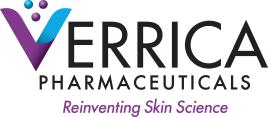 Common Stock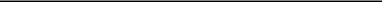 We are offering 12,000,000 shares of our common stock.Our common stock is listed on The Nasdaq Global Market under the symbol “VRCA.” The last reported sale price of our common stock on The Nasdaq Global Market on June 29, 2022 was $2.17 per share.Investing in our common stock involves a high degree of risk. See “Risk Factors” beginning on page S-8 of this prospectus supplement, page 6 of the accompanying prospectus and under similar headings in the documents incorporated by reference into this prospectus supplement and the accompanying prospectus.We are an “emerging growth company” and a “smaller reporting company” under applicable Securities and Exchange Commission rules and are subject to reduced public company reporting requirements.See “Prospectus Supplement Summary — Implications of Being an Emerging Growth Company and a Smaller Reporting Company.”Neither the Securities and Exchange Commission nor any state securities commission has approved or disapproved of these securities or determined if this prospectus supplement or the accompanying prospectus is truthful or complete. Any representation to the contrary is a criminal offense.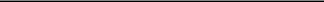 We have agreed to reimburse the underwriter for certain expenses. See “Underwriting” beginning on page S-18 of this prospectus supplement for additional information regarding underwriter compensation.Delivery of the shares of common stock is expected to be made on or about July 5, 2022.We have granted the underwriter an option for a period of 30 days to purchase up to an additional 1,800,000 shares of our common stock. If the underwriter exercises the option in full, the total underwriting discounts and commissions payable by us will be $1,738,800 and the total proceeds to us, before expenses, will be $27,241,200.RBC CAPITAL MARKETSProspectus Supplement dated June 29, 2022Table of Contents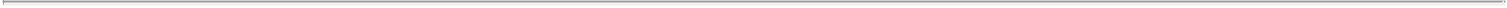 TABLE OF CONTENTSS-iTable of ContentsABOUT THIS PROSPECTUS SUPPLEMENTThis document is part of a “shelf” registration statement on Form S-3 that we filed with the Securities and Exchange Commission, or the SEC, and is in two parts. The first part is this prospectus supplement, which describes the specific terms of this common stock offering and also adds to and updates information contained in the accompanying prospectus and the documents incorporated by reference herein. The second part, the accompanying prospectus, provides more general information. Generally, when we refer to this prospectus, we are referring to both parts of this document combined. To the extent there is a conflict between the information contained in this prospectus supplement and the information contained in the accompanying prospectus or any document incorporated by reference therein filed prior to the date of this prospectus supplement, you should rely on the information in this prospectus supplement; provided that if any statement in one of these documents is inconsistent with a statement in another document having a later date — for example, a document incorporated by reference in the accompanying prospectus — the statement in the document having the later date modifies or supersedes the earlier statement.We further note that the representations, warranties and covenants made by us in any agreement that is filed as an exhibit to any document that is incorporated by reference herein were made solely for the benefit of the parties to such agreement, including, in some cases, for the purpose of allocating risk among the parties to such agreements, and should not be deemed to be a representation, warranty or covenant to you. Moreover, such representations, warranties or covenants were accurate only as of the date when made. Accordingly, such representations, warranties and covenants should not be relied on as accurately representing the current state of our affairs.We have not authorized anyone to provide any information other than that contained or incorporated by reference in this prospectus supplement, the accompanying prospectus or in any free writing prospectus prepared by or on behalf of us or to which we have referred you. We take no responsibility for, and can provide no assurance as to the reliability of, any other information that others may give you. This prospectus supplement and the accompanying prospectus do not constitute an offer to sell, or a solicitation of an offer to purchase, the securities offered by this prospectus supplement and the accompanying prospectus in any jurisdiction to or from any person to whom or from whom it is unlawful to make such offer or solicitation of an offer in such jurisdiction. The information contained in this prospectus supplement or the accompanying prospectus, or incorporated by reference herein or therein is accurate only as of the respective dates thereof, regardless of the time of delivery of this prospectus supplement and the accompanying prospectus or of any sale of our common stock. It is important for you to read and consider all information contained in this prospectus supplement and the accompanying prospectus, including the documents incorporated by reference herein and therein, in making your investment decision. You should also read and consider the information in the documents to which we have referred you in the sections entitled “Where You Can Find More Information” and “Incorporation of Certain Information by Reference” in this prospectus supplement and in the accompanying prospectus.We are offering to sell, and seeking offers to buy, shares of our common stock only in jurisdictions where offers and sales are permitted. The distribution of this prospectus supplement and the accompanying prospectus and the offering of the common stock in certain jurisdictions may be restricted by law. Persons outside the United States who come into possession of this prospectus supplement and the accompanying prospectus must inform themselves about, and observe any restrictions relating to, the offering of the common stock and the distribution of this prospectus supplement and the accompanying prospectus outside the United States. This prospectus supplement and the accompanying prospectus do not constitute, and may not be used in connection with, an offer to sell, or a solicitation of an offer to buy, any securities offered byS-iiTable of Contentsthis prospectus supplement and the accompanying prospectus by any person in any jurisdiction in which it is unlawful for such person to make such an offer or solicitation.Unless the context indicates otherwise, as used in this prospectus, unless the context otherwise requires, references to “we,” “us,” “our,” “the company” and “Verrica” refer to Verrica Pharmaceuticals Inc.S-iiiTable of ContentsSPECIAL NOTE REGARDING FORWARD-LOOKING STATEMENTSThis prospectus supplement, the accompanying prospectus and the information incorporated by reference herein and therein contain forward-looking statements that involve substantial risks and uncertainties. All statements, other than statements of historical fact, contained in this prospectus supplement, the accompanying prospectus and the information incorporated by reference herein and therein, including statements regarding our strategy, future operations, future financial position, future revenue, projected costs, prospects, plans and objectives of management, are forward-looking statements. The words “anticipate,” “believe,” “estimate,” “expect,” “intend,” “may,” “plan,” “predict,” “project,” “target,” “potential,” “will,” “would,” “could,” “should,” “continue,” and similar expressions are intended to identify forward-looking statements, although not all forward-looking statements contain these identifying words.The forward-looking statements in this prospectus supplement, the accompanying prospectus and the information incorporated by reference herein and therein include, among other things, statements about:our plans to develop and commercialize our product candidates;the timing of our planned clinical trials for VP-102 and our other product candidates;the timing of and our ability to obtain and maintain regulatory approvals for VP-102 for the treatment of molluscum and our other product candidates;our plans to address the CRL related to the NDA for VP-102 for the treatment of molluscum;the clinical utility of our product candidates;our commercialization, marketing and manufacturing capabilities and strategy;our expectations about the willingness of healthcare professionals to use VP-102;our expectations about third-party payors to reimburse or patients to pay for VP-102;our intellectual property position;our plans to in-license, acquire, develop and commercialize additional product candidates for other dermatological conditions to build a fully integrated dermatology company;our competitive position and the development of and projections relating to our competitors or our industry;our ability to identify, recruit and retain key personnel;the impact of laws and regulations;our expectations regarding the time during which we will be an emerging growth company under the JOBS Act;the impacts of the COVID-19 pandemic on our business;our plans to identify additional product candidates with significant commercial potential that are consistent with our commercial objectives;our estimates regarding future revenue, expenses and needs for additional financing; andour intended use of proceeds from this offering.We may not actually achieve the plans, intentions or expectations disclosed in our forward-looking statements, and you should not place undue reliance on our forward-looking statements. Actual results orS-ivTable of Contentsevents could differ materially from the plans, intentions and expectations disclosed in the forward-looking statements we make. We have included important factors in the cautionary statements included in this prospectus supplement, particularly in the “Risk Factors” section, that we believe could cause actual results or events to differ materially from the forward-looking statements that we make. Our forward-looking statements do not reflect the potential impact of any future acquisitions, mergers, dispositions, joint ventures or investments we may make.You should read this prospectus supplement, the accompanying prospectus and the information incorporated by reference herein and therein completely and with the understanding that our actual future results may be materially different from what we expect. We do not assume any obligation to update any forward-looking statements.S-vTable of Contents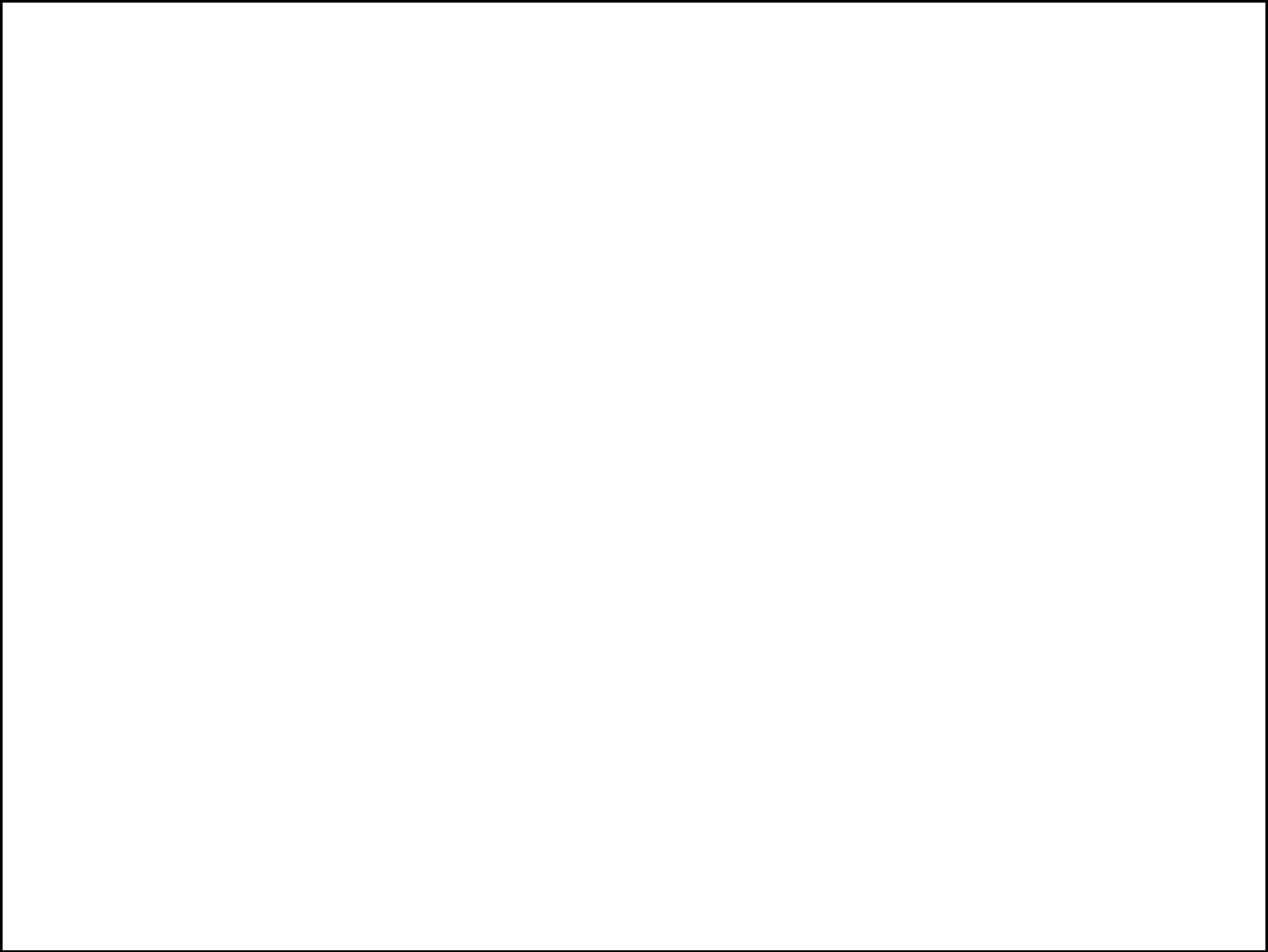 PROSPECTUS SUPPLEMENT SUMMARYThis summary highlights selected information contained elsewhere in this prospectus supplement and the accompanying prospectus and in the documents we incorporate by reference. This summary does not contain all of the information you should consider before investing in our common stock. You should read this entire prospectus supplement and the accompanying prospectus carefully, especially the risks of investing in our common stock discussed under “Risk Factors” beginning on page S-7 of this prospectus supplement and under a similar heading in our Annual Report on Form 10-K for the year ended December 31, 2021, which is incorporated by reference in this prospectus supplement, along with our financial statements and notes to those financial statements and the other information incorporated by reference in this prospectus supplement and the accompanying prospectus, before making an investment decision.Company OverviewWe are a dermatology therapeutics company committed to the development and commercialization of novel treatments that provide meaningful benefit for people living with skin diseases. Our lead product candidate, VP-102, is a proprietary drug-device combination of our topical solution of cantharidin, a widely recognized, naturally sourced agent to treat topical dermatological conditions, administered through our single-use precision applicator. We are initially developing VP-102 for the treatment of molluscum contagiosum, or molluscum, a highly contagious and primarily pediatric viral skin disease, external genital warts and common warts. There are currently no products approved by the U.S. Food and Drug Administration, or FDA, nor is there an established standard of care for either of these diseases, resulting in significant undertreated populations in two of the largest unmet needs in dermatology. VP-102 has the potential to be the first FDA-approved product for molluscum and for its active pharmaceutical ingredient, or API, to be characterized as a new chemical entity, or NCE, with the five years of non-patent regulatory exclusivity associated with that designation. We also believe VP-102 has the potential to qualify for pediatric exclusivity in common warts, which would provide for an additional six months of non-patent exclusivity. In addition, our granted patents and pending patent applications include claims drawn to our cantharidin formulations, applicator devices and related accessories, dosing regimens, methods of preparation including methods of synthesis and methods of use.In January 2019, we reported positive top-line results from our Phase 3 CAMP-1 and CAMP-2 pivotal trials with VP-102 for the treatment of molluscum. Based on the results from these trials, we submitted a new drug application, or NDA, to the FDA for VP-102 for the treatment of molluscum in September 2019. In November 2019, we received notice that the FDA accepted the NDA for filing, with a Prescription Drug User Fee Act, or PDUFA, goal date of July 13, 2020. In July 2020, we received a Complete Response Letter, or CRL, from the FDA for our NDA.We resubmitted our NDA for VP-102 for the treatment of molluscum in December 2020. On September 17, 2021, the FDA issued a CRL regarding our NDA for VP-102. According to the CRL, the FDA identified deficiencies at a facility of Sterling Pharmaceutical Services, LLC, or Sterling, a contract manufacturing organization, or CMO, which were not specifically related to the manufacturing of VP-102 but instead raise general quality issues at the facility. The FDA did not identify any clinical, safety or product specific Chemistry, Manufacturing, and Controls, or CMC, deficiencies related to VP-102. Following the CRL, on September 22, 2021 we received a General Advice Letter from the FDA with recommendations to improve VP-102’s user interface. On November 5, 2021, we were notified that the inspection of the CMO has been classified as “voluntary action indicated”, or VAI, is now closed and thatS-1Table of Contents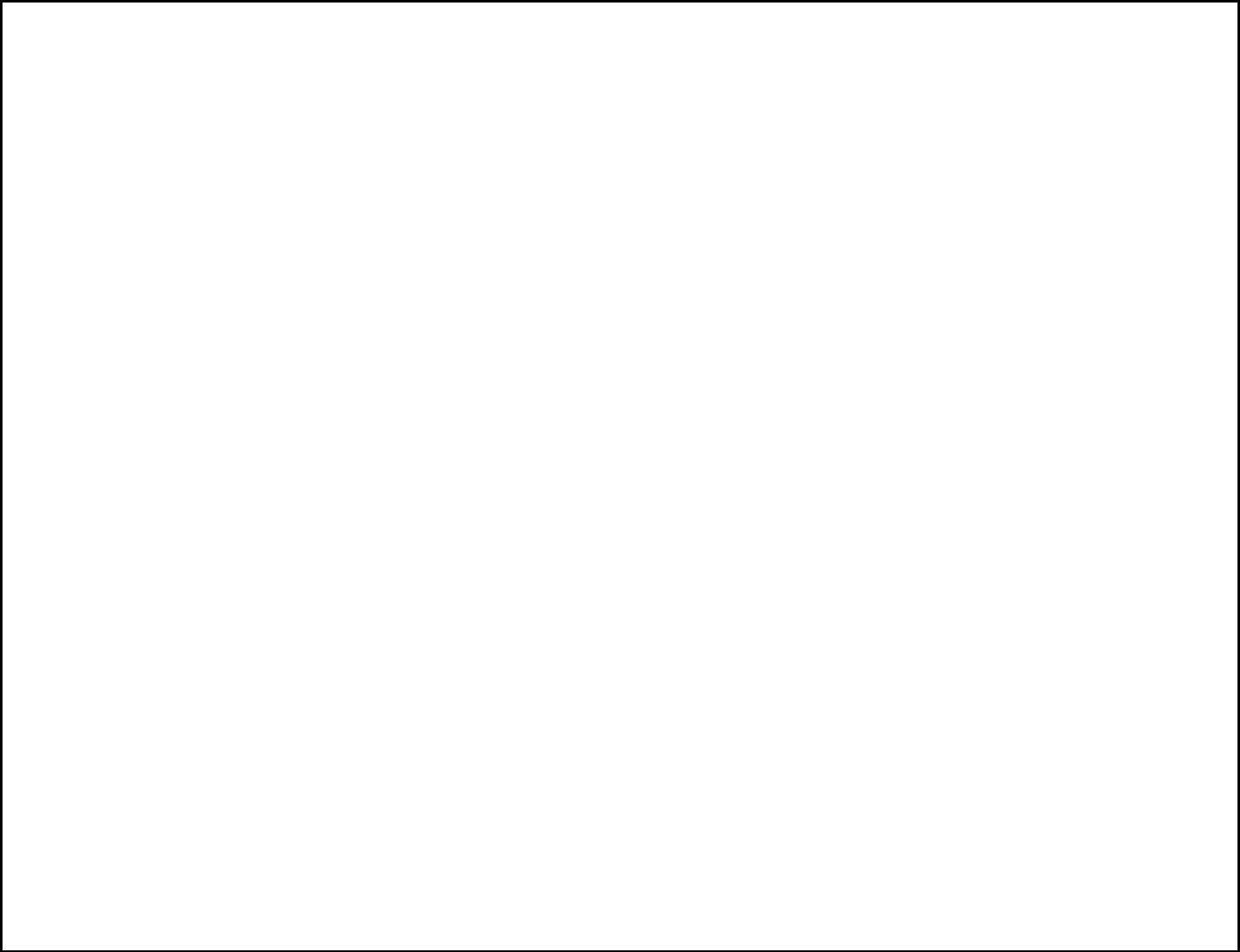 the VAI classification will not directly negatively impact FDA’s assessment of our NDA regarding this CMO.We resubmitted the NDA for the approval of VP-102 for the treatment of molluscum on November 29, 2021. The resubmission waslimited to those sections and elements of the NDA that were identified as deficiencies in the CRL issued by the FDA in September 2021. OnDecember 15, 2021 the FDA accepted our NDA resubmission for VP-102 and assigned a new PDUFA goal date of May 24, 2022. OnMay 24, 2022, we announced that we received a CRL from the FDA as a direct result of deficiencies identified by the FDA during a generalreinspection of our CMO, Sterling. The CRL did not identify any other deficiencies. Sterling advised us that it received notice on May 19,2022 that it is on Official Action Indicated, or OAI, status. None of the issues identified by FDA during the reinspection were specific to themanufacturing of VP-102. We were informed by the FDA that it had completed its review of the NDA and product label, there were no openquestions on the NDA review, and the VP-102 label was ready to be communicated. We expect to re-submit the NDA in the first quarter of2023. On June 27, 2022, we held a Type A meeting with the FDA to discuss the resubmission and potential approval of the NDA. We areworking collaboratively with Sterling and its regulatory and quality consultants to help Sterling present multiple options to the FDA to allowSterling to expeditiously satisfy the majority of the deficiencies resulting in its OAI classification and which are the basis for the CRL.Concurrently, we are engaging an additional CMO to serve as an alternative supplier of VP-102’s bulk solution.In addition, we are also developing VP-102 for the treatment of external genital warts. We initiated a Phase 2 clinical trial evaluating the optimal dose regimen, efficacy, safety and tolerability of VP-102 in patients with external genital warts in June 2019. In November 2020, we announced positive topline results from our Phase 2 clinical trial of VP-102 for the treatment of external genital warts. Based on the results of the Phase 2 trial, we intend to initiate a Phase 3 trial of VP-102 for the treatment of external genital warts and to dose the first patient in the first half of 2024.In addition, we are conducting necessary drug development activities for VP-103, our second cantharidin-based product candidate, and are evaluating when to initiate a Phase 2 clinical trial for the treatment of plantar warts. We also intend to develop our third product candidate, LTX-315, for the treatment of dermatological oncology indications. We submitted an Investigational New Drug Application, or IND, for LTX-315 in October 2021. The FDA accepted our IND in November 2021. We dosed the first patient in a Phase 2 trial of LTX-315 in Basal Cell Carcinoma, or BCC, in April 2022.In June 2019, we announced positive topline results from our COVE-1 Phase 2 open label clinical trial of VP-102 for the treatment of verruca vulgaris, or common warts. Based on feedback from the FDA regarding a potential Phase 3 trial protocol, we are currently evaluating conducting an additional Phase 2 clinical trial of VP-102 for the treatment of common warts that would be designed to further evaluate the treatment indication, application time, or regimen and long term sustainability.On March 17, 2021, we entered into a collaboration and license agreement, or the Torii Agreement, with Torii Pharmaceutical Co., Ltd., or Torii, pursuant to which we granted Torii an exclusive license to develop and commercialize our product candidates that contain a topical formulation of cantharidin for the treatment of molluscum contagiosum and common warts in Japan, including VP-102.Additionally, we granted Torii a right of first negotiation with respect to additional indications for the licensed products and certain additional products for use in the licensed field, in each case in Japan. Pursuant to the Torii Agreement, we received payments from Torii of $0.5 million in December 2020 and $11.5 million in April 2021. Additionally, we are entitled to receive from Torii an additional$58.0 million in aggregate payments contingent on achievement of specified development, regulatory, and sales milestones, in addition to tieredS-2Table of Contents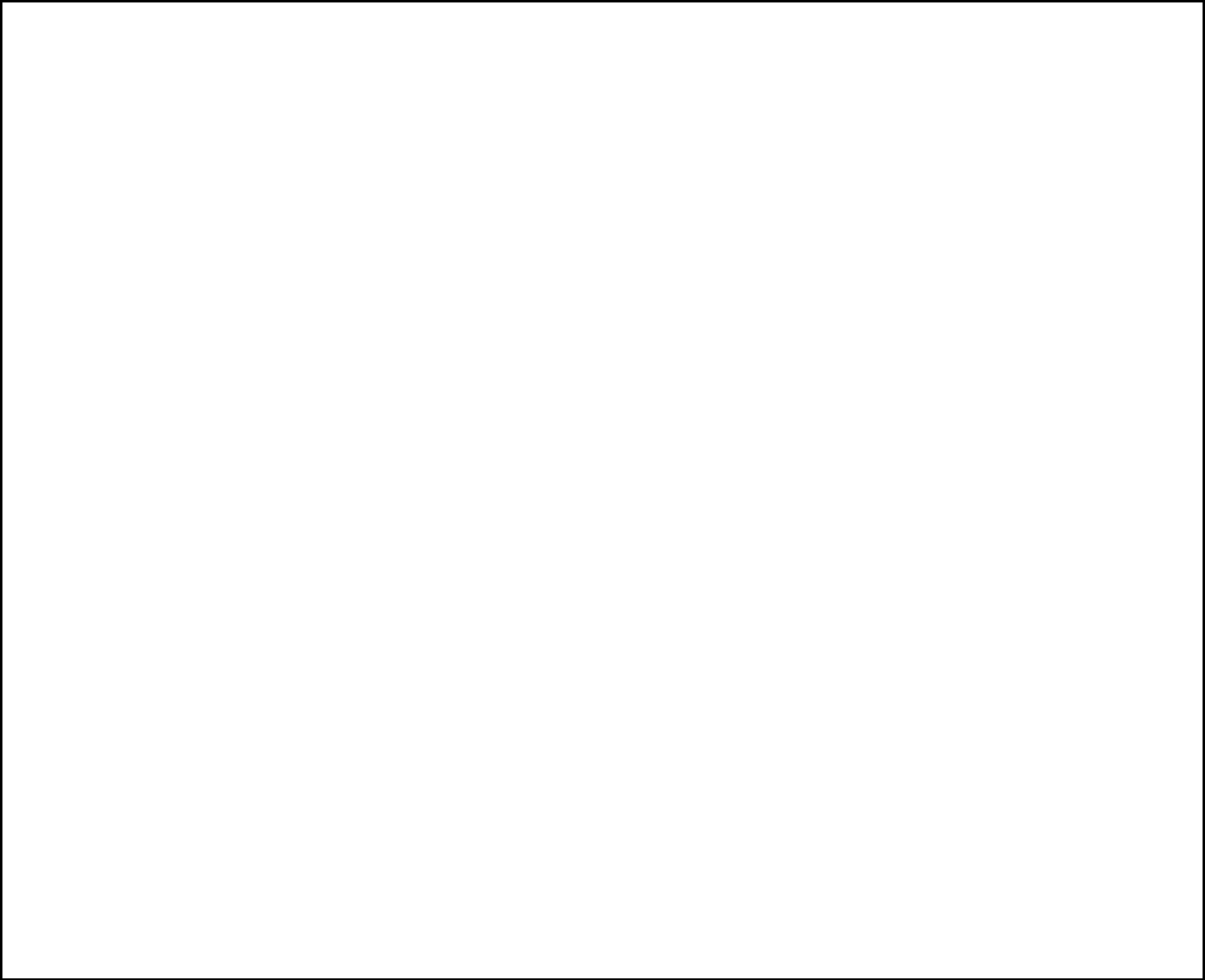 transfer price payments for supply of product in the percentage range of the mid-30s to the mid-40s of net sales.In August 2020, we entered into an exclusive license agreement with Lytix Biopharma AS, or Lytix, pursuant to which we obtained a worldwide, license for certain technology of Lytix to develop LTX-315 for use in all malignant and pre-malignant dermatological indications, other than metastatic melanoma and metastatic merkel cell carcinoma.Our strategy is to advance VP-102 through regulatory approval and self-commercialize in the United States for the treatment of several skin diseases. We intend to build a specialized sales organization in the United States focused on pediatric dermatologists, dermatologists, and select pediatricians. In the future, we also intend to develop VP-102 for commercialization in additional geographic regions, either alone or together with a strategic partner.Recent DevelopmentsOn June 6, 2022, plaintiff Kranthi Gorlamari, or Gorlamari, filed a putative class action complaint captioned Gorlamari v. Verrica Pharmaceuticals, Inc., et al., in the U.S. District Court for the Eastern District of Pennsylvania against the Company and certain of its executive officers (“Defendants”). The complaint alleges that Defendants violated federal securities laws by, among other things, failing to disclose certain manufacturing deficiencies at the facility where the Company’s contract manufacturer produced bulk solution for the VP-102 drug device and that such deficiencies posed a risk to the prospects for regulatory approval of VP-102 for molluscum. The complaint seeks unspecified compensatory damages on behalf of Gorlamari and all other persons and entities which purchased or otherwise acquired our securities between May 28, 2021 and May 24, 2022. The litigation is still in the very early stages, and the Company intends to vigorously defend itself against these allegations.Risks Associated With Our BusinessOur business is subject to a number of risks of which you should be aware before making an investment decision. These risks are discussed more fully in the “Risk Factors” section of this prospectus supplement immediately following this prospectus supplement summary and in the “Risk Factors” section in our Annual Report on Form 10-K for the year ended December 31, 2021, which is incorporated by reference in this prospectus supplement. These risks include the following:We have incurred significant losses since our inception. We expect to incur losses over the next several years and may never achieve or maintain profitability.Even if this offering is successful, we will need substantial additional funding to meet our financial obligations and to pursue our business objectives. If we are unable to raise capital when needed, we could be forced to curtail our planned operations and the pursuit of our growth strategy.We have a limited operating history and no history of commercializing products, which may make it difficult for you to evaluate the success of our business to date and to assess our future viability.COVID-19 has adversely impacted and could continue to adversely impact our business.Our lead product candidate, VP-102, is being developed for the treatment of molluscum, external genital warts and common warts, for which we are currently conducting clinical trials. If we are unable to successfully develop, receive regulatory approval for and commercialize VP-102 for the treatment of molluscum, external genital warts and common warts or any other indications, orS-3Table of Contents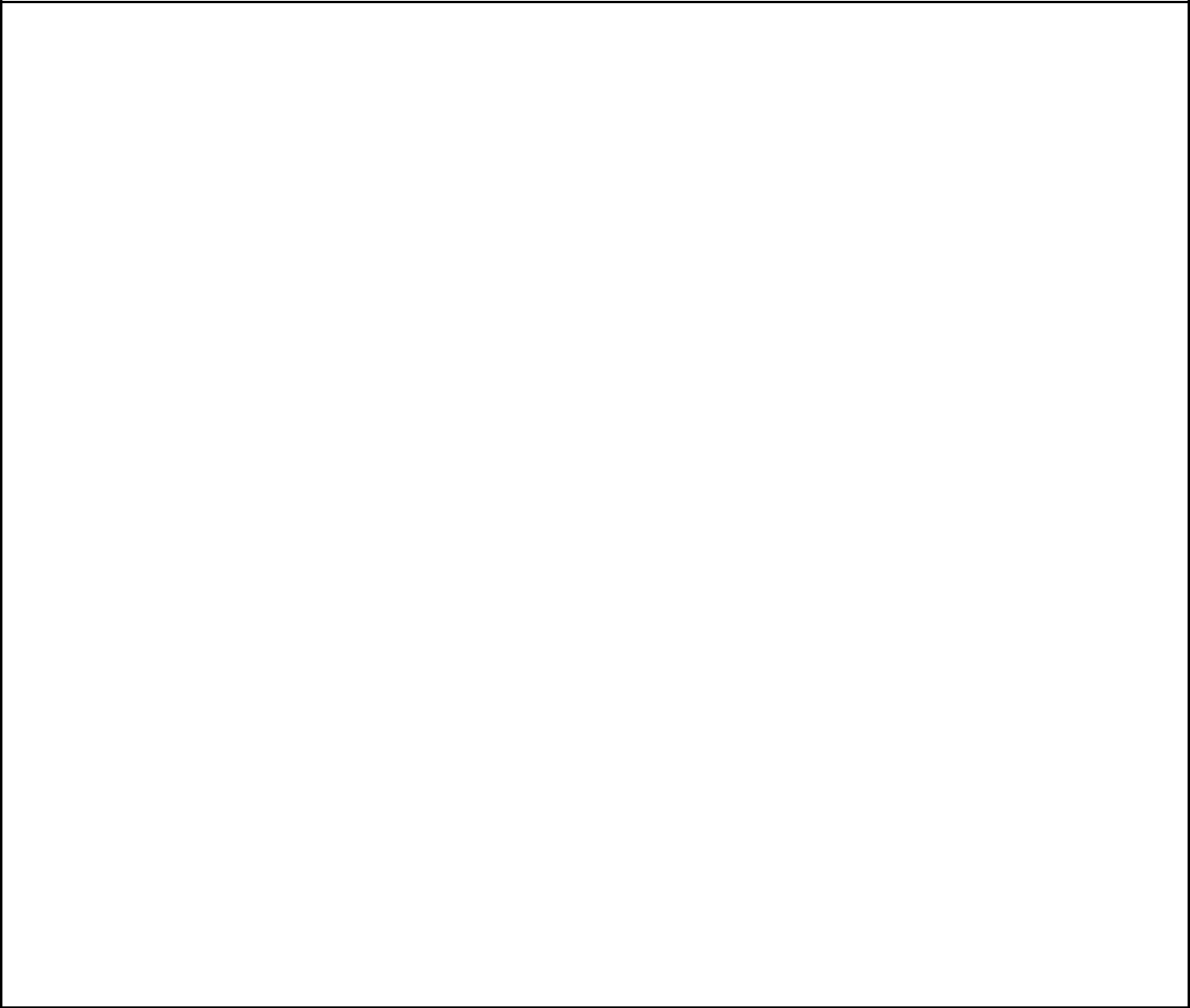 successfully develop any other product candidates, or experience significant delays in doing so, our business will be harmed.In light of our receipt of a CRL from the FDA regarding our NDA for VP-102, the timing for VP-102 approval is uncertain, and we may never obtain regulatory approval in the United States.We currently rely on a third party to supply our raw material used in VP-102, and if we encounter any extended difficulties in procuring, or creating an alternative for, our raw material in VP-102 or any of our other product candidates we may develop, our business operations would be impaired.We have entered into, and may seek additional, collaborations with third parties for the development or commercialization of our product candidates. If those collaborations are not successful, we may not be able to capitalize on the market potential of these product candidates.We face substantial competition, including from compounded cantharidin products that may compete with VP-102 and any other product candidates, which may result in a smaller than expected commercial opportunity and/or others discovering, developing or commercializing products before or more successfully than we do.The success of VP-102 for the treatment of molluscum, external genital warts and common warts will depend significantly on coverage and adequate reimbursement or the willingness of patients to pay for these procedures.The market for VP-102 and any other product candidates may not be as large as we expect.If we are unable to obtain or protect intellectual property rights related to any of our product candidates, we may not be able to compete effectively in our market.We expect to expand our development and regulatory capabilities and potentially implement sales, marketing and distribution capabilities, and as a result, we may encounter difficulties in managing our growth, which could disrupt our operations.Corporate InformationWe were incorporated under the laws of the State of Delaware on July 3, 2013. Our principal executive offices are located at 44 West Gay Street, Suite 400, West Chester, PA 19380 and our telephone number is (484) 453-3300. Our common stock is listed on The Nasdaq Global Market under the symbol “VRCA.”Our internet website address is www.verrica.com. The information contained on our website is not incorporated by reference into this prospectus supplement, and you should not consider any information contained on, or that can be accessed through, our website as part of this prospectus supplement or in deciding whether to purchase our securities.“Verrica”, the Verrica logo, YCANTH and our other trademarks or service marks appearing in this prospectus supplement or incorporated herein by reference are our property. This prospectus supplement and the information incorporated herein by reference contains additional trade names, trademarks and service marks of others, which are the property of their respective owners.Implications of Being an Emerging Growth Company and a Smaller Reporting CompanyWe qualify as an “emerging growth company” as defined in the Jumpstart Our Business Startups Act of 2012, or the JOBS Act. An emerging growth company may take advantage of specified reduced reporting and other burdens that are otherwise applicable generally to public companies. These provisions include:S-4Table of Contents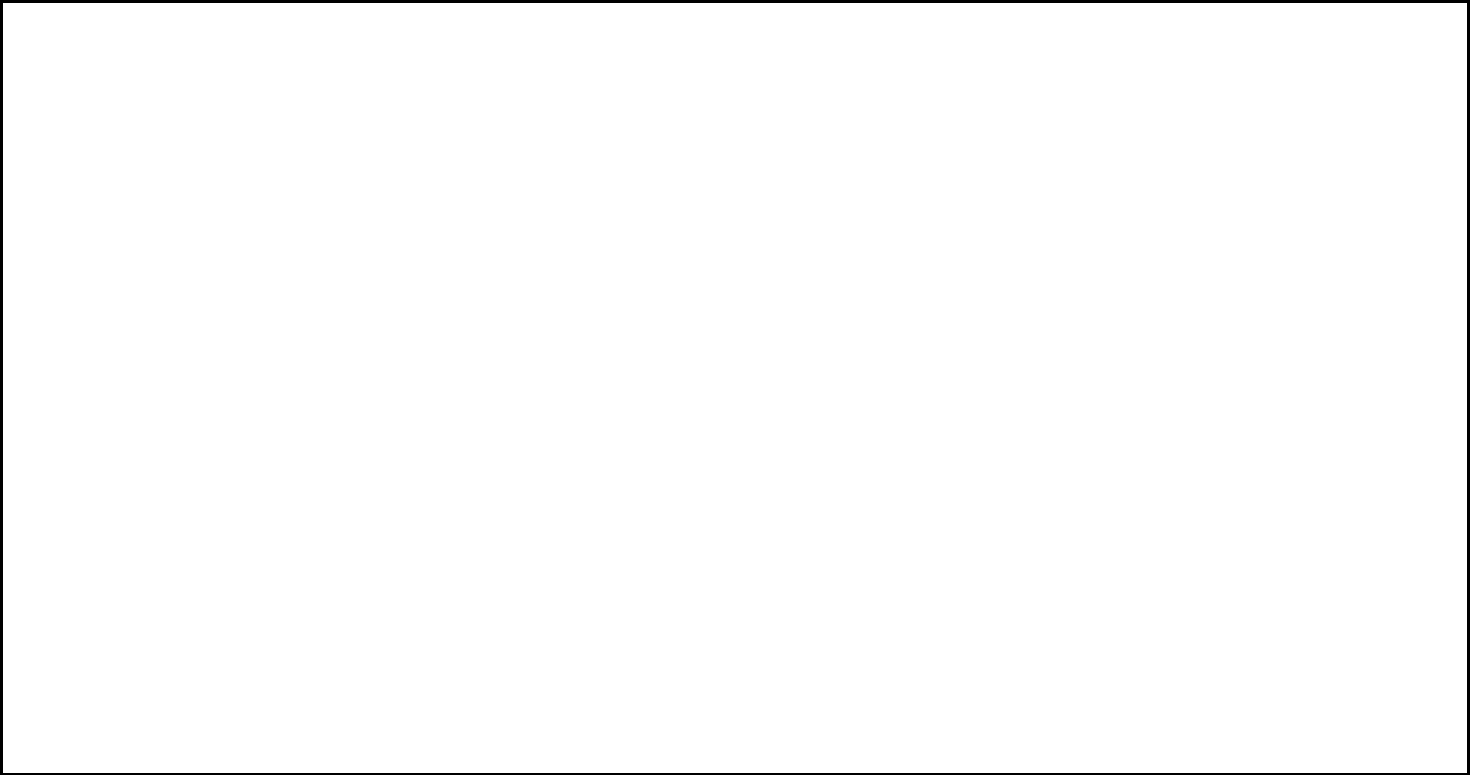 an exemption from the auditor attestation requirement in the assessment of our internal control over financial reporting pursuant to the Sarbanes-Oxley Act of 2002;an exemption from compliance with any new requirements adopted by the Public Company Accounting Oversight Board requiring mandatory audit firm rotation;reduced disclosure obligations regarding executive compensation arrangements; andno requirement to seek nonbinding advisory votes on executive compensation or golden parachute arrangements.We may take advantage of some or all these provisions until we are no longer an emerging growth company. We will remain an emerging growth company until the earlier to occur of (1) (a) December 31, 2023, which is the end of the fiscal year following the fifth anniversary of the completion of our initial public offering, (b) the last day of the fiscal year in which we have total annual gross revenues of at least $1.07 billion or (c) the last day of the fiscal year in which we are deemed to be a “large accelerated filer” under the rules of the U.S. Securities and Exchange Commission, which means the market value of our common stock that is held by non-affiliates exceeds$700 million as of the prior June 30th, and (2) the date on which we have issued more than $1.0 billion in non-convertible debt during the prior three-year period.Finally, we are a “smaller reporting company” (and may continue to qualify as such even after we no longer qualify as an emerging growth company) and accordingly may provide less public disclosure than larger public companies, including the inclusion of only two years of audited financial statements and only two years of related selected financial data and management’s discussion and analysis of financial condition and results of operations disclosure. As a result, the information that we provide to our stockholders may be different than you might receive from other public reporting companies in which you hold equity interests.Under Section 107(b) of the JOBS Act, emerging growth companies can delay adopting new or revised accounting standards until such time as those standards apply to private companies. We have irrevocably elected not to avail ourselves of this exemption from new or revised accounting standards and, therefore, we will be subject to the same new or revised accounting standards as other public companies that are not emerging growth companies.S-5Table of Contents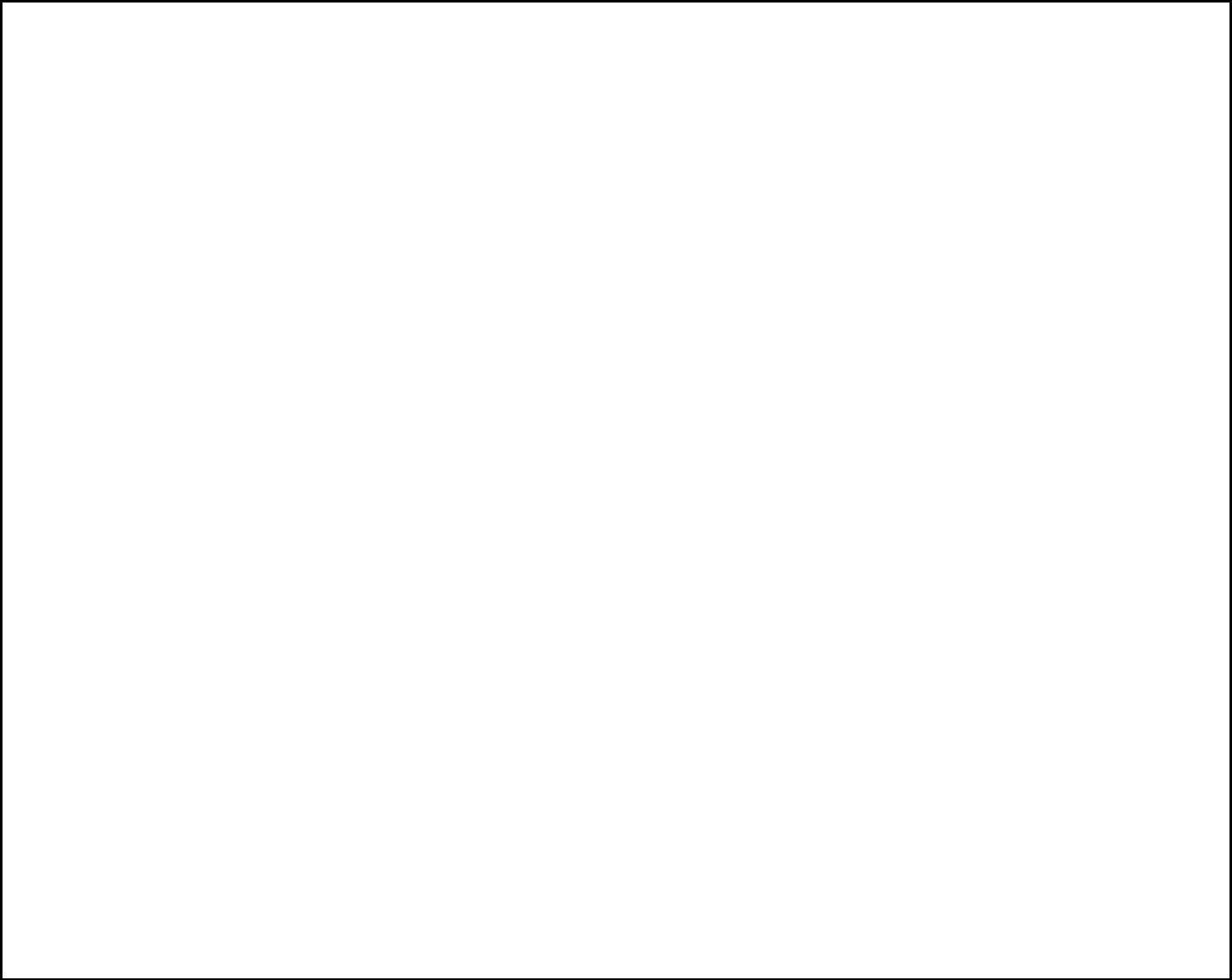 The OfferingCommon Stock offered by VerricaCommon Stock to be outstanding after this offeringOption to purchase additional shares12,000,000 shares39,519,053 shares (or 41,319,053 shares if the underwriter exercises in full its option to purchase additional shares)We have granted the underwriter an option to purchase up to an additional 1,800,000 shares of our common stock from us. The underwriter can exercise this option, in whole or in part, at any time within 30 days from the date of this prospectus supplement.Use of Proceeds	We estimate that the net proceeds to us from this offering, after deducting underwritingdiscounts and commissions and estimated offering expenses payable by us, will be approximately $23.3 million, or approximately $26.8 million if the underwriter exercises its option to purchase additional shares from us in full. We intend to use the net proceeds from this offering, together with our existing cash and cash equivalents for (i) the research and development of our product candidates, (ii) working capital and general corporate purposes and (iii) payment of amounts owed under both our mezzanine loan and security agreement with Silicon Valley Bank and West River Innovation Lending Fund VIII, L.P., or the Mezzanine Loan Agreement and our loan and security agreement with Silicon Valley Bank, or the Senior Loan Agreement, and together with the Mezzanine Loan Agreement, the Loan Agreements. See “Use of Proceeds” on page S-10 of this prospectus supplement.Risk Factors	You should read the “Risk Factors” section of this prospectus supplement beginning onpage S-7, page 6 of the accompanying prospectus and the “Risk Factors” section in our Annual Report on Form 10-K for the year ended December 31, 2021, which is incorporated by reference, for a discussion of factors to consider carefully before deciding to invest in shares of our common stock.Nasdaq Global Market symbol	“VRCA”The number of shares of our common stock to be outstanding after this offering is based on 27,519,053 shares of our common stock outstanding as of March 31, 2022 and excludes:3,768,955 shares of our common stock issuable upon the exercise of stock options outstanding as of March 31, 2022, at a weighted average exercise price of $9.83 per share;425,000 shares of common stock subject to restricted stock units outstanding as of March 31, 2022; andan aggregate of 3,272,217 shares of common stock reserved for future issuance under our 2018 equity incentive plan as of March 31, 2022.S-6Table of Contents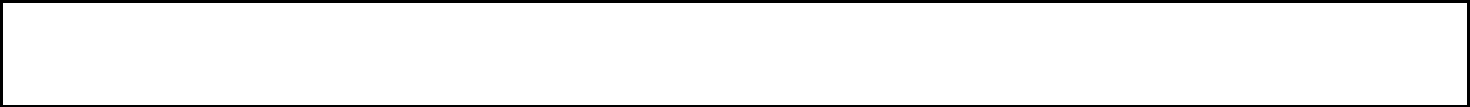 Unless otherwise indicated, all information in this prospectus supplement assumes no exercise of the outstanding options described above and no exercise by the underwriter of its option to purchase additional shares of our common stock.S-7Table of ContentsRISK FACTORSInvesting in our common stock involves a high degree of risk. Before you decide to invest in our common stock, you should carefully consider the risks and uncertainties described below together with all other information contained in this prospectus supplement, the accompanying prospectus and in our filings with the SEC that we have incorporated by reference in this prospectus supplement and the accompanying prospectus. The risk factors included in this prospectus supplement update the corresponding risk factors incorporated by reference in this prospectus supplement from our Annual Report on Form 10-K for the year ended December 31, 2021. If any of the following risks or any of the risks incorporated herein by reference actually occurs, our business, prospects, operating results and financial condition could suffer materially. In such event, the trading price of our common stock could decline and you might lose all or part of your investment.Risks Related to our BusinessIn light of our receipt of a CRL from the FDA regarding our NDA for VP-102, the timing for VP-102 approval is uncertain, and we may never obtain regulatory approval in the United States.In November 2021, we resubmitted an NDA to the FDA for VP-102 for the treatment of molluscum. On May 24, 2022, we announced that we received a CRL from the FDA as a direct result of deficiencies identified by the FDA during a general reinspection of our CMO, Sterling. As a result, the approval of our NDA for VP-102 has been delayed and may never occur.On June 27, 2022, we held a Type A meeting with the FDA to discuss the resubmission and potential approval of the NDA. We are working collaboratively with Sterling and its regulatory and quality consultants to help Sterling present multiple options to the FDA to allow Sterling to expeditiously satisfy the majority of the deficiencies resulting in its OAI classification and which are the basis for the CRL. Concurrently, we are engaging an additional CMO to serve as an alternative supplier of VP-102’s bulk solution. However, there can be no assurance that we will be able to enter into an agreement with the additional CMO on acceptable terms or at all. Even if we are able to enter into an agreement with a new CMO, there could be substantial delays and costs associated with transferring materials to a new CMO and the CMO’s production of validation and stability batches of VP-102.We cannot predict the outcome of any interactions with the FDA. Nor can we guarantee when, or if, we will be successful in receiving regulatory approval for VP-102. If we do not obtain approval for VP-102 or are delayed in obtaining such approval, it would have a material adverse effect on our operations and financial condition.Risks Related to this OfferingRaising additional capital, including as a result of this offering, may cause dilution to our stockholders, restrict our operations or require us to relinquish rights to our product candidates.Until such time, if ever, as we can generate substantial revenue, we expect to finance our cash needs through a combination of equity offerings, debt financings and license and collaboration agreements. To the extent that we raise additional capital through the sale of equity securities, including from this offering, or convertible debt securities, your ownership interest will be diluted, and the terms of these securities may include liquidation or other preferences that adversely affect your rights as a common stockholder. Debt financing and preferred equity financing, if available, may involve agreements that include covenants limiting or restricting our ability to take specific actions, such as incurring additional debt, making capital expenditures or declaring dividends.S-8Table of ContentsIf we raise additional funds through collaborations, strategic alliances or marketing, distribution or licensing arrangements with third parties, we may be required to relinquish valuable rights to our technologies, intellectual property, potential future revenue streams, or product candidates or grant licenses on terms that may not be favorable to us. If we are unable to raise additional funds through equity or debt financings or other arrangements with third parties when needed, we may be required to delay, limit, reduce or terminate our product candidate development or future commercialization efforts or grant rights to third parties to develop and market product candidates that we would otherwise prefer to develop and market ourselves.If you purchase shares of common stock in this offering, you will suffer immediate dilution of your investment.The price of our common stock in this offering is substantially higher than the net tangible book value per share of our common stock. Therefore, if you purchase shares of our common stock in this offering, you will pay a price per share that substantially exceeds our net tangible book value per share after this offering. To the extent outstanding options are exercised, you will incur further dilution. Based on a public offering price of $2.10 per share, you will experience immediate dilution of $0.87 per share, representing the difference between our as adjusted net tangible book value per share after giving effect to this offering and the public offering price.We have broad discretion over the use of our cash and cash equivalents, including the net proceeds we receive in this offering, and may not use them effectively.Our management has broad discretion to use our cash and cash equivalents, including the net proceeds we receive in this offering, to fund our operations and could spend these funds in ways that do not improve our results of operations or enhance the value of our common stock. The failure by our management to apply these funds effectively could result in financial losses that could have an adverse effect on our business, cause the price of our common stock to decline and delay the development of our product candidates. Pending their use to fund operations, we may invest our cash and cash equivalents in a manner that does not produce income or that loses value.A significant portion of our total outstanding shares are eligible to be sold into the market in the near future, which could cause the market price of our common stock to drop significantly, even if our business is doing well.Sales of a substantial number of shares of our common stock in the public market, or the perception in the market that the holders of a large number of shares intend to sell shares, could reduce the market price of our common stock. Upon completion of this offering, based on our shares outstanding as of March 31, 2022, we will have 39,519,053 shares of common stock outstanding, assuming no exercise of the underwriter’s option to purchase additional shares of common stock. Of these shares, 11.1 million shares are subject to a contractual lock-up with the underwriter for this offering for a period of 90 days following this offering, without giving effect to any purchases by our officers, directors and their affiliated entities in this offering. These shares can be sold, subject to any applicable volume limitations under federal securities laws, after the earlier of the expiration of, or release from, the 90-day lock-up period. The balance of our outstanding shares of common stock, including any shares purchased in this offering, may be resold into the public market immediately without restriction, unless owned or purchased by our affiliates. Moreover, after this offering, some of the holders of our common stock will have the right, subject to specified conditions, to require us to file registration statements covering their shares or to include their shares in registration statements that we may file for ourselves or other stockholders.S-9Table of ContentsAll of our outstanding options and restricted stock units or shares that are otherwise issuable under our equity compensation plans are registered under the Securities Act of 1933, as amended, or the Securities Act, on registration statements on Form S-8. These shares can be freely sold in the public market upon issuance, subject to volume limitations applicable to affiliates and the lock-up agreements described above, to the extent applicable.S-10Table of ContentsUSE OF PROCEEDSWe estimate that the net proceeds to us from our issuance and sale of shares of our common stock in this offering will be approximately $23.3 million, or approximately $26.8 million if the underwriter exercises in full its option to purchase up to 1,800,000 additional shares of common stock, based on the public offering price of $2.10 per share, and after deducting underwriting discounts and commissions and estimated offering expenses payable by us.We intend to use the net proceeds from this offering, together with our existing cash and cash equivalents, for (i) the research and development of our product candidates (ii) working capital and general corporate purposes and (iii) payment of amounts owed under the Loan Agreements. We may also use a portion of the net proceeds to invest in or acquire additional businesses or technologies that we believe are complementary to our own, although we have no current plans, commitments or agreements with respect to any future acquisitions as of the date of this prospectus supplement.As noted above, we may also use a portion of the net proceeds from this offering to discharge all amounts payable under the Loan Agreements in the aggregate amount of approximately $45.0 million, including fees associated with paying off such indebtedness. Our borrowings under the Loan Agreements bear interest at a floating per annum rate equal to the greater of (1) 7.25% and (2) the sum of (a) the prime rate reported in The Wall Street Journal on the last business day of the month that immediately precedes the month in which the interest will accrue, plus (b) 2.50%. The maturity date for the indebtedness under the Loan Agreements is March 1, 2024.Our expected use of the net proceeds from this offering represents our intentions based upon our current plans and business conditions, which could change in the future as our plans and business conditions evolve. The amounts and timing of our actual expenditures may vary significantly depending on numerous factors, including the progress of our product candidate development, the status of and results from clinical trials, as well as any collaborations that we may enter into with third parties for our product candidates, and any unforeseen cash needs.As a result, our management will retain broad discretion over the allocation of the net proceeds from this offering, and investors will be relying on the judgment of our management regarding the application of the net proceeds from this offering. The timing and amount of our actual expenditures will be based on many factors, including cash flows from operations and the anticipated growth of our business. Pending these uses, we expect to invest the net proceeds in short-term, interest bearing obligations, certificates of deposit or direct or guaranteed obligations of the United States. The goal with respect to the investment of these net proceeds is capital preservation and liquidity so that such funds are readily available to fund our operations.Based on the planned use of proceeds described above, we believe that the net proceeds from this offering and our current cash, cash equivalents and marketable securities will be sufficient to enable us to fund our operating expenses and capital expenditure requirements into the third quarter of 2023. We have based this estimate on assumptions that may prove to be incorrect, and we could use our available capital resources sooner than we currently expect.S-11Table of ContentsDIVIDEND POLICYWe have never declared or paid, and do not anticipate declaring or paying, in the foreseeable future, any cash dividends on our capital stock. We currently intend to retain all available funds and any future earnings to support our operations and finance the growth and development of our business. Pursuant to loan and security agreement with Silicon Valley Bank, we are also restricted from paying dividends or making other distributions or payments on our capital stock, subject to limited exceptions. Any future determination related to our dividend policy will be made at the discretion of our board of directors and will depend upon, among other factors, our results of operations, financial condition, capital requirements, contractual restrictions, business prospects and other factors our board of directors may deem relevant.S-12Table of ContentsDILUTIONIf you invest in our common stock in this offering, your interest will be diluted immediately to the extent of the difference between the public offering price per share you will pay in this offering and the as adjusted net tangible book value per share of our common stock after this offering. Our historical net tangible book value as of March 31, 2022 was $25.4 million, or $0.92 per share of common stock. Historical net tangible book value per share represents the amount of our total tangible assets less total liabilities, divided by the number of shares of our common stock outstanding on March 31, 2022.After giving effect to our issuance and sale of 12,000,000 shares of common stock in this offering at a public offering price of $2.10 per share, and after deducting the underwriting discounts and commissions and estimated offering expenses payable by us, our as adjusted net tangible book value as of March 31, 2022 would have been $48.7 million, or $1.23 per share. This represents an immediate increase in as adjusted net tangible book value per share of $0.31 to existing stockholders and immediate dilution of $0.87 in as adjusted net tangible book value per share to new investors purchasing common stock in this offering. Dilution per share to new investors is determined by subtracting as adjusted net tangible book value per share after this offering from the public offering price per share paid by new investors. The following table illustrates this per share dilution to the new investors purchasing shares of common stock in this offering without giving effect to the option to purchase additional shares granted to the underwriter:If the underwriter exercises its option to purchase 1,800,000 additional shares in full at the public offering price of $2.10 per share, the as adjusted net tangible book value will increase to $1.26 per share, representing an immediate increase to existing stockholders of $0.34 per share and an immediate dilution of $0.84 per share to new investors.The above discussion and table are based on 27,519,053 shares of our common stock outstanding as of March 31, 2022 and exclude:3,768,955 shares of our common stock issuable upon the exercise of stock options outstanding as of March 31, 2022, at a weighted average exercise price of $9.83 per share;425,000 shares of common stock subject to restricted stock units outstanding as of March 31, 2022; andan aggregate of 3,272,217 shares of common stock reserved for future issuance under our 2018 equity incentive plan as of March 31, 2022.To the extent that any options are exercised, new stock awards are issued under our 2018 equity incentive plan or we otherwise issue additional shares of common stock in the future at a price less than the public offering price, there may be further dilution to new investors purchasing common stock in this offering.S-13Table of ContentsMATERIAL U.S. FEDERAL INCOME TAX CONSEQUENCES TO NON-U.S. HOLDERSThe following summary describes the material U.S. federal income tax consequences of the acquisition, ownership, and disposition of our common stock acquired in this offering by Non-U.S. Holders (as defined below). This discussion is not a complete analysis of all potential U.S. federal income tax consequences relating thereto, does not deal with non-U.S., state, and local consequences that may be relevant to Non-U.S. Holders in light of their particular circumstances, and does not address U.S. federal tax consequences (such as gift and estate taxes) other than income taxes. Special rules different from those described below may apply to certain Non-U.S. Holders that are subject to special treatment under the Internal Revenue Code of 1986, as amended, or the Code, such as financial institutions, insurance companies, tax-exempt organizations, tax-qualified retirement plans, governmental organizations, broker-dealers and traders in securities, U.S. expatriates, “controlled foreign corporations,” “passive foreign investment companies,” corporations that accumulate earnings to avoid U.S. federal income tax, corporations organized outside of the United States, any state thereof, or the District of Columbia that are nonetheless treated as U.S. taxpayers for U.S. federal income tax purposes, persons that hold our common stock as part of a “straddle,” “hedge,” “conversion transaction,” “synthetic security,” or integrated investment or other risk reduction strategy, persons who acquire our common stock through the exercise of an option or otherwise as compensation, persons subject to the alternative minimum tax or federal Medicare contribution tax on net investment income, persons subject to special tax accounting rules under Section 451(b) of the Code, “qualified foreign pension funds” as defined in Section 897(l)of the Code and entities all of the interests of which are held by qualified foreign pension funds, partnerships and other pass-through entities or arrangements and investors in such pass-through entities or arrangements, and persons deemed to sell our common stock under the constructive sale provisions of the Code. Such Non-U.S. Holders are urged to consult their own tax advisors to determine the U.S. federal, state, local, and other tax consequences that may be relevant to them. Furthermore, the discussion below is based upon the provisions of the Code and Treasury Regulations, rulings, and judicial decisions thereunder, each as of the date hereof, and such authorities may be repealed, revoked, or modified, perhaps retroactively, so as to result in U.S. federal income tax consequences different from those discussed below. We have not requested a ruling from the U.S. Internal Revenue Service, or the IRS, with respect to the statements made and the conclusions reached in the following summary, and there can be no assurance that the IRS will agree with such statements and conclusions. This discussion assumes that the Non-U.S. Holder holds our common stock as a “capital asset” within the meaning of Section 1221 of the Code (generally, property held for investment).This discussion is for informational purposes only and is not tax advice. Persons considering the purchase of our common stock pursuant to this offering should consult their own tax advisors concerning the U.S. federal income, gift, estate, and other tax consequences of acquiring, owning, and disposing of our common stock in light of their particular situations as well as any consequences arising under the laws of any other taxing jurisdiction, including any state, local, or foreign tax consequences, or under any applicable income tax treaty.For the purposes of this discussion, a “Non-U.S. Holder” is a beneficial owner of common stock that is neither a U.S. Holder nor a partnership (or other entity or arrangement treated as a partnership for U.S. federal income tax purposes regardless of its place of organization or formation). A “U.S. Holder” means a beneficial owner of our common stock that is for U.S. federal income tax purposes any of the following:an individual who is a citizen or resident of the United States;a corporation or other entity treated as a corporation for U.S. federal income tax purposes created or organized in or under the laws of the United States, any state thereof, or the District of Columbia;S-14Table of Contentsan estate the income of which is subject to U.S. federal income taxation regardless of its source; ora trust if it (1) is subject to the primary supervision of a court within the United States and one or more United States persons (within the meaning of Section 7701(a)(30) of the Code) have the authority to control all substantial decisions of the trust or (2) has a valid election in effect under applicable U.S. Treasury Regulations to be treated as a United States person.DistributionsAs described in the section titled “Dividend Policy,” we do not anticipate declaring or paying dividends to holders of our common stock in the foreseeable future. However, if we do make distributions of cash or property on our common stock to a Non-U.S. Holder, such distributions, to the extent made out of our current or accumulated earnings and profits (as determined under U.S. federal income tax principles), generally will constitute dividends for U.S. tax purposes and will be subject to withholding tax at a 30% rate or such lower rate as may be specified by an applicable income tax treaty, subject to the discussions below regarding effectively connected income, backup withholding, and foreign accounts. To obtain a reduced rate of withholding under a treaty, a Non-U.S. Holder generally will be required to provide us or our paying agent with a properly executed IRS Form W-8BEN (in the case of individuals) or IRS Form W-8BEN-E (in the case of entities), or other appropriate form, certifying the Non-U.S. Holder’s entitlement to benefits under that treaty. We do not intend to adjust our withholding unless such certificates are provided to us or our paying agent before the payment of dividends and are updated as may be required by the IRS. In the case of a Non-U.S. Holder that is an entity, Treasury Regulations and the relevant tax treaty provide rules to determine whether, for purposes of determining the applicability of a tax treaty, dividends will be treated as paid to the entity or to those holding an interest in that entity. If a Non-U.S. Holder holds stock through a financial institution or other agent acting on the holder’s behalf, the holder will be required to provide appropriate documentation to such agent. The holder’s agent will then be required to provide certification to us or our paying agent, either directly or through other intermediaries. If you are eligible for a reduced rate of U.S. federal withholding tax under an income tax treaty and you do not timely file the required certification, you may be able to obtain a refund or credit of any excess amounts withheld by timely filing an appropriate claim for a refund with the IRS.We generally are not required to withhold tax on dividends paid to a Non-U.S. Holder that are effectively connected with the Non-U.S. Holder’s conduct of a trade or business within the United States (and, if required by an applicable income tax treaty, are attributable to a permanent establishment or fixed base that such holder maintains in the United States) if a properly executed IRS Form W-8ECI, stating that the dividends are so connected, is furnished to us or our paying agent (or, if stock is held through a financial institution or other agent, to such agent). In general, such effectively connected dividends will be subject to U.S. federal income tax on a net income basis at the regular rates applicable to U.S. residents. A corporate Non-U.S. Holder receiving effectively connected dividends may also be subject to an additional “branch profits tax,” which is imposed, under certain circumstances, at a rate of 30% (or such lower rate as may be specified by an applicable treaty) on the corporate Non-U.S. Holder’s effectively connected earnings and profits, subject to certain adjustments. Non-U.S. Holders should consult their tax advisors regarding any applicable income tax treaties that may provide for different rules.To the extent distributions on our common stock, if any, exceed our current and accumulated earnings and profits, they will first reduce the Non-U.S. Holder’s adjusted basis in our common stock, but not below zero, and then will be treated as capital gain to the extent of any amount distributed in excess of such holder’s adjusted tax basis, and taxed in the same manner as gain realized from a sale or other disposition of common stock as described in the next section.S-15Table of ContentsGain on disposition of our common stockSubject to the discussions below regarding backup withholding and foreign accounts, a Non-U.S. Holder generally will not be subject to U.S. federal income tax with respect to gain realized on a sale or other disposition of our common stock unless (a) the gain is effectively connected with a trade or business of such holder in the United States (and, if required by an applicable income tax treaty, is attributable to a permanent establishment or fixed base that such holder maintains in the United States), (b) the Non-U.S. Holder is a nonresident alien individual and is present in the United States for 183 or more days in the taxable year of the disposition and certain other conditions are met, or (c) we are or have been a “United States real property holding corporation” within the meaning of Code Section 897(c)(2) at any time within the shorter of the five-year period preceding such disposition or such holder’s holding period in our common stock. In general, we would be a United States real property holding corporation if the fair market value of our U.S. real property interests equals or exceeds 50% of the sum of the fair market value of our worldwide real property interests plus our other assets used or held for use in a trade or business. We believe that we have not been and we are not, and do not anticipate becoming, a United States real property holding corporation. Even if we are treated as a United States real property holding corporation, gain realized by a Non-U.S. Holder on a disposition of our common stock will not be subject to U.S. federal income tax so long as (1) the Non-U.S. Holder owned, directly, indirectly, and constructively, no more than 5% of our common stock at all times within the shorter of (i) the five-year period preceding the disposition or (ii) the holder’s holding period in our common stock and (2) our common stock is “regularly traded,” as defined by applicable Treasury Regulations, on an established securities market. There can be no assurance that our common stock will continue to qualify as regularly traded on an established securities market. If any gain on your disposition is taxable because we are a United States real property holding corporation and your ownership of our common stock exceeds 5%, or because we are not “regularly traded” on an established securities market, you will be taxed on such disposition generally in the manner as gain that is effectively connected with the conduct of a U.S. trade or business (subject to the provisions under an applicable income tax treaty), except that the branch profits tax generally will not apply.If you are a Non-U.S. Holder described in (a) above, you will be required to pay tax on a net income basis at the U.S. federal income tax rates applicable to U.S. Holders, and corporate Non-U.S. Holders described in (a) above may be subject to the additional branch profits tax at a 30% rate or such lower rate as may be specified by an applicable income tax treaty, as adjusted for certain items. If you are a Non-U.S. Holder described in (b) above, you will be subject to U.S. federal income tax at a flat 30% rate (or such lower rate as may be specified by an applicable income tax treaty) on the net gain derived from the disposition, which gain may be offset by certain U.S.-source capital losses (even though you are not considered a resident of the United States), provided that the Non-U.S. Holder has timely filed U.S. federal income tax returns with respect to such losses. Non-U.S. Holders should consult their tax advisors regarding any applicable income tax treaties that may provide for different rules.Information reporting requirements and backup withholdingInformation returns are required to be filed with the IRS in connection with payments of distributions on our common stock, regardless of whether such distributions constitute dividends or whether any tax was actually withheld. Unless you comply with certification procedures to establish that you are not a U.S. person, information returns may also be filed with the IRS in connection with the proceeds from a sale or other disposition of our common stock. You may be subject to backup withholding on payments on our common stock or on the proceeds from a sale or other disposition of our common stock unless you comply with certification procedures to establish that you are not a U.S. person or otherwise establish an exemption and provided the applicable withholding agent does not have actual knowledge or reason to know you are a United States person. You may avoid backup withholding by providing a properly executed applicable IRSS-16Table of ContentsForm W-8 certifying your non-U.S. status. Generally, information reporting and backup withholding will not apply to a payment of disposition proceeds to a Non-U.S. Holder where the transaction is effected outside the United States through a non-U.S. office of a broker, if the applicable withholding agent receives the certification described above and does not have actual knowledge or reason to know that you are a United States person, or you otherwise establishes an exemption. However, for information reporting purposes, dispositions effected through a non- U.S. office of a broker with substantial U.S. ownership or operations generally will be treated in a manner similar to dispositions effected through a U.S. office of a broker. Non-U.S. holders should consult their tax advisors regarding the application of the information reporting and backup withholding rules to them. Copies of information returns may be made available to the tax authorities of the country in which the non-U.S. holder resides or is incorporated under the provisions of a specific treaty or agreement. Amounts withheld under the backup withholding rules are not additional taxes and may be refunded to you or credited against your U.S. federal income tax liability, provided the required information is timely furnished to the IRS.Foreign accountsSections 1471 through 1474 of the Code (commonly referred to as FATCA) impose a U.S. federal withholding tax of 30% on certain payments to a foreign financial institution (as specifically defined by applicable rules) unless such institution enters into an agreement with the U.S. government to withhold on certain payments and to collect and provide to the U.S. tax authorities substantial information regarding U.S. account holders of such institution (which includes certain equity holders of such institution, as well as certain account holders that are foreign entities with U.S. owners). FATCA also generally imposes a federal withholding tax of 30% on certain payments to a non-financial foreign entity unless such entity provides the withholding agent with either a certification that it does not have any substantial direct or indirect U.S. owners or provides information regarding substantial direct and indirect U.S. owners of the entity. An intergovernmental agreement between the United States and an applicable foreign country may modify these requirements. The withholding tax described above will not apply if the foreign financial institution or non-financial foreign entity otherwise qualifies for an exemption from the rules.FATCA withholding currently applies to dividends paid on our common stock. FATCA withholding would have applied to the gross proceeds of a disposition of our common stock, but the U.S. Treasury Department has released proposed regulations which, if finalized in their present form, would eliminate the federal withholding tax of 30% applicable to the gross proceeds of a disposition of our common stock. In its preamble to such proposed regulations, the U.S. Treasury Department stated that taxpayers may generally rely on the proposed regulations until final regulations are issued. Non-U.S. Holders are encouraged to consult with their own tax advisors regarding the possible implications of FATCA on their investment in our common stock.EACH PROSPECTIVE INVESTOR SHOULD CONSULT ITS OWN TAX ADVISOR REGARDING THE TAX CONSEQUENCES OF PURCHASING, HOLDING, AND DISPOSING OF OUR COMMON STOCK, INCLUDING THE CONSEQUENCES OF ANY RECENT OR PROPOSED CHANGE IN APPLICABLE LAW.S-17Table of ContentsUNDERWRITINGRBC Capital Markets, LLC is acting as sole book-running manager of the offering and as representative of the underwriters named below. Subject to the terms and conditions stated in the underwriting agreement dated the date of this prospectus supplement, each underwriter named below has severally and not jointly agreed to purchase, and we have agreed to sell to that underwriter, the number of shares set forth opposite the underwriter’s name.The underwriting agreement provides that the obligations of the underwriters to purchase the shares included in this offering are subject to approval of legal matters by counsel and to other conditions. The underwriters are obligated to purchase all the shares (other than those covered by the underwriters’ option to purchase additional shares described below) if they purchase any of the shares.Shares sold by the underwriters to the public will initially be offered at the initial public offering price set forth on the cover of this prospectus supplement. Any shares sold by the underwriters to securities dealers may be sold at a discount from the initial public offering price not to exceed $0.0756 per share. If all the shares are not sold at the initial offering price, the underwriters may change the offering price and the other selling terms.Underwriting discounts and commissionsThe following table shows the underwriting discounts and commissions that we are to pay to the underwriters in connection with this offering. These amounts are shown assuming both no exercise and full exercise of the underwriters’ over-allotment option.IndemnificationWe have agreed to indemnify the underwriters against certain liabilities, including liabilities under the Securities Act, or to contribute to payments the underwriters may be required to make because of any of those liabilities.Option to Purchase Additional SharesIf the underwriters sell more shares than the total number set forth in the table above, we have granted to the underwriters an option, exercisable for 30 days from the date of this prospectus supplement, to purchase up to 1,800,000 additional shares at the public offering price less the underwriting discount. To the extent the option is exercised, each underwriter must purchase a number of additional shares approximately proportionate to that underwriter’s initial purchase commitment. Any shares issued or sold under the option will be issued and sold on the same terms and conditions as the other shares that are the subject of this offering.S-18Table of ContentsLock-UpsWe, our officers and directors, and our other stockholders have agreed that, for a period of 90 days from the date of this prospectus supplement, we and they will not, without the prior written consent of RBC Capital Markets, LLC, dispose of or hedge any shares or any securities convertible into or exchangeable for our common stock. RBC Capital Markets, LLC in its sole discretion may release any of the securities subject to these lock-up agreements at any time without notice.NASDAQ Global Market ListingOur shares are listed on the Nasdaq Global Market under the symbol “VRCA.”Expenses and ReimbursementsWe estimate that our portion of the total expenses of this offering will be $400,000. We have agreed to reimburse the underwriters up to $35,000 for expenses related to any filing with, and any clearance of this offering by, the Financial Industry Regulatory Authority (FINRA). In addition, the underwriters have agreed to reimburse us for certain of our expenses in connection with this offering.Price Stabilization, Short Positions and Penalty BidsIn connection with the offering, the underwriters may purchase and sell shares in the open market. Purchases and sales in the open market may include short sales, purchases to cover short positions, which may include purchases pursuant to the underwriters’ option to purchase additional shares, and stabilizing purchases.Short sales involve secondary market sales by the underwriters of a greater number of shares than they are required to purchase in the offering.“Covered” short sales are sales of shares in an amount up to the number of shares represented by the underwriters’ underwriters’ option to purchase additional shares.“Naked” short sales are sales of shares in an amount in excess of the number of shares represented by the underwriters’ option to purchase additional shares.Covering transactions involve purchases of shares either pursuant to the underwriters’ option to purchase additional shares or in the open market in order to cover short positions.To close a naked short position, the underwriters must purchase shares in the open market. A naked short position is more likely to be created if the underwriters are concerned that there may be downward pressure on the price of the shares in the open market after pricing that could adversely affect investors who purchase in the offering.To close a covered short position, the underwriters must purchase shares in the open market or must exercise the option to purchase additional shares. In determining the source of shares to close the covered short position, the underwriters will consider, among other things, the price of shares available for purchase in the open market as compared to the price at which they may purchase shares through the underwriters’ option to purchase additional shares.Stabilizing transactions involve bids to purchase shares so long as the stabilizing bids do not exceed a specified maximum.Purchases to cover short positions and stabilizing purchases, as well as other purchases by the underwriters for their own accounts, may have the effect of preventing or retarding a decline in the marketS-19Table of Contentsprice of the shares. They may also cause the price of the shares to be higher than the price that would otherwise exist in the open market in the absence of these transactions. The underwriters may conduct these transactions on the Nasdaq Global Market, in the over-the-counter market or otherwise. If the underwriters commence any of these transactions, they may discontinue them at any time.In addition, in connection with this offering, some of the underwriters (and selling group members) may engage in passive market making transactions in the shares on the Nasdaq Global Market, prior to the pricing and completion of the offering. Passive market making consists of displaying bids on the Nasdaq Global Market no higher than the bid prices of independent market makers and making purchases at prices no higher than those independent bids and effected in response to order flow. Net purchases by a passive market maker on each day are limited to a specified percentage of the passive market maker’s average daily trading volume in the shares during a specified period and must be discontinued when that limit is reached. Passive market making may cause the price of the shares to be higher than the price that otherwise would exist in the open market in the absence of those transactions. If the underwriters commence passive market making transactions, they may discontinue them at any time.Electronic DistributionIn connection with the offering, certain of the underwriters or securities dealers may distribute prospectuses by electronic means, such ase-mail.Other RelationshipsThe underwriters are full service financial institutions engaged in various activities, which may include securities trading, commercial and investment banking, financial advisory, investment management, principal investment, hedging, financing and brokerage activities. The underwriters and their affiliates have in the past performed commercial banking, investment banking and advisory services for us from time to time for which they have received customary fees and reimbursement of expenses and may, from time to time, engage in transactions with and perform services for us in the ordinary course of their business for which they may receive customary fees and reimbursement of expenses. In the ordinary course of their various business activities, the underwriters and their respective affiliates may make or hold a broad array of investments and actively trade debt and equity securities (or related derivative securities) and financial instruments (which may include bank loans and/or credit default swaps) for their own account and for the accounts of their customers and may at any time hold long and short positions in such securities and instruments. Such investments and securities activities may involve securities and/or instruments of ours or our affiliates. The underwriters and their affiliates may also make investment recommendations and/or publish or express independent research views in respect of such securities or financial instruments and may hold, or recommend to clients that they acquire, long and/or short positions in such securities and instruments.Sales Outside the United StatesNo action has been taken in any jurisdiction (except in the United States) that would permit a public offering of our common stock, or the possession, circulation or distribution of this prospectus supplement or any other material relating to us or our common stock in any jurisdiction where action for that purpose is required. Accordingly, the shares of common stock may not be offered or sold, directly or indirectly, and neither this prospectus supplement nor any other offering material or advertisements in connection with our common stock may be distributed or published, in or from any country or jurisdiction, except in compliance with any applicable rules and regulations of any such country or jurisdiction.S-20Table of ContentsThe underwriters may arrange to sell the common stock offered hereby in certain jurisdictions outside the United States, either directly or through affiliates, where it is permitted to do so.European Economic AreaIn relation to each Member State of the European Economic Area which has implemented the Prospectus Directive (each, a “Relevant Member State”) an offer to the public of our common shares may not be made in that Relevant Member State, except that an offer to the public in that Relevant Member State of our common shares may be made at any time under the following exemptions under the Prospectus Directive:to any legal entity which is a qualified investor as defined in the Prospectus Directive;to fewer than 150 natural or legal persons (other than qualified investors as defined in the Prospectus Directive), subject to obtaining the prior consent of the representative for any such offer; orin any other circumstances falling within Article 3(2) of the Prospectus Directive,provided that no such offer of shares of our common stock shall result in a requirement for the publication by us or any underwriter of a prospectus pursuant to Article 3 of the Prospectus Directive.For the purposes of this provision, the expression an “offer to the public” in relation to our common shares in any Relevant Member State means the communication in any form and by any means of sufficient information on the terms of the offer and our common shares to be offered so as to enable an investor to decide to purchase our common shares, as the same may be varied in that Member State by any measure implementing the Prospectus Directive in that Member State, the expression “Prospectus Directive” means Directive 2003/71/EC (as amended), including by Directive 2010/73/EU, and includes any relevant implementing measure in the Relevant Member State.This European Economic Area selling restriction is in addition to any other selling restrictions set out below.United KingdomIn the United Kingdom, this prospectus is only addressed to and directed as qualified investors who are (i) investment professionals falling within Article 19(5) of the Financial Services and Markets Act 2000 (Financial Promotion) Order 2005 (the Order); or (ii) high net worth entities and other persons to whom it may lawfully be communicated, falling within Article 49(2)(a) to (d) of the Order (all such persons together being referred to as “relevant persons”). Any investment or investment activity to which this prospectus relates is available only to relevant persons and will only be engaged with relevant persons. Any person who is not a relevant person should not act or relay on this prospectus or any of its contents.Dubai International Financial CentreThis prospectus relates to an Exempt Offer in accordance with the Offered Securities Rules of the Dubai Financial Services Authority (“DFSA”). This prospectus is intended for distribution only to persons of a type specified in the Offered Securities Rules of the DFSA. It must not be delivered to, or relied on by, any other person. The DFSA has no responsibility for reviewing or verifying any documents in connection with Exempt Offers. The DFSA has not approved this prospectus nor taken steps to verify the information set forth herein and has no responsibility for the prospectus. The shares to which this prospectus relates may be illiquid and/or subject to restrictions on their resale. Prospective purchasers of the shares offered should conduct their own due diligence on the shares. If you do not understand the contents of this prospectus you should consult an authorized financial advisor.S-21Table of ContentsHong KongThe shares may not be offered or sold in Hong Kong by means of any document other than (i) in circumstances which do not constitute an offer to the public within the meaning of the Companies (Winding Up and Miscellaneous Provisions) Ordinance (Cap. 32 of the Laws of Hong Kong) (“Companies (Winding Up and Miscellaneous Provisions) Ordinance”) or which do not constitute an invitation to the public within the meaning of the Securities and Futures Ordinance (Cap. 571 of the Laws of Hong Kong) (“Securities and Futures Ordinance”), or (ii) to “professional investors” as defined in the Securities and Futures Ordinance and any rules made thereunder, or (iii) in other circumstances which do not result in the document being a “prospectus” as defined in the Companies (Winding Up and Miscellaneous Provisions) Ordinance, and no advertisement, invitation or document relating to the shares may be issued or may be in the possession of any person for the purpose of issue (in each case whether in Hong Kong or elsewhere), which is directed at, or the contents of which are likely to be accessed or read by, the public in Hong Kong (except if permitted to do so under the securities laws of Hong Kong) other than with respect to shares which are or are intended to be disposed of only to persons outside Hong Kong or only to “professional investors” in Hong Kong as defined in the Securities and Futures Ordinance and any rules made thereunder.SingaporeThis prospectus has not been registered as a prospectus with the Monetary Authority of Singapore. Accordingly, this prospectus and anyother document or material in connection with the offer or sale, or invitation for subscription or purchase, of the shares may not be circulated ordistributed, nor may the shares be offered or sold, or be made the subject of an invitation for subscription or purchase, whether directly orindirectly, to persons in Singapore other than (i) to an institutional investor (as defined under Section 4A of the Securities and Futures Act,Chapter 289 of Singapore (the “SFA”)) under Section 274 of the SFA, (ii) to a relevant person (as defined in Section 275(2) of the SFA) pursuantto Section 275(1) of the SFA, or any person pursuant to Section 275(1A) of the SFA, and in accordance with the conditions specified inSection 275 of the SFA or (iii) otherwise pursuant to, and in accordance with the conditions of, any other applicable provision of the SFA, in eachcase subject to conditions set forth in the SFA.Where the shares are subscribed or purchased under Section 275 of the SFA by a relevant person which is a corporation (which is not an accredited investor (as defined in Section 4A of the SFA)) the sole business of which is to hold investments and the entire share capital of which is owned by one or more individuals, each of whom is an accredited investor, the securities (as defined in Section 239(1) of the SFA) of that corporation shall not be transferable for 6 months after that corporation has acquired the shares under Section 275 of the SFA except: (1) to an institutional investor under Section 274 of the SFA or to a relevant person (as defined in Section 275(2) of the SFA), (2) where such transfer arises from an offer in that corporation’s securities pursuant to Section 275(1A) of the SFA, (3) where no consideration is or will be given for the transfer, (4) where the transfer is by operation of law, (5) as specified in Section 276(7) of the SFA, or (6) as specified in Regulation 32 of the Securities and Futures (Offers of Investments) (Shares and Debentures) Regulations 2005 of Singapore (“Regulation 32”).Where the shares are subscribed or purchased under Section 275 of the SFA by a relevant person which is a trust (where the trustee is not an accredited investor (as defined in Section 4A of the SFA)) whose sole purpose is to hold investments and each beneficiary of the trust is an accredited investor, the beneficiaries’ rights and interest (howsoever described) in that trust shall not be transferable for 6 months after that trust has acquired the shares under Section 275 of the SFA except: (1) to an institutional investor under Section 274 of the SFA or to a relevant person (as defined in Section 275(2) of the SFA), (2) where such transfer arises from an offer that is made on terms that such rights or interest are acquired at a consideration of not less than S$200,000 (or its equivalent in a foreign currency) for each transactionS-22Table of Contents(whether such amount is to be paid for in cash or by exchange of securities or other assets), (3) where no consideration is or will be given for the transfer, (4) where the transfer is by operation of law, (5) as specified in Section 276(7) of the SFA, or (6) as specified in Regulation 32.JapanThe securities have not been and will not be registered under the Financial Instruments and Exchange Act of Japan (Act No. 25 of 1948, as amended), or the FIEA. The securities may not be offered or sold, directly or indirectly, in Japan or to or for the benefit of any resident of Japan (including any person resident in Japan or any corporation or other entity organized under the laws of Japan) or to others for reoffering or resale, directly or indirectly, in Japan or to or for the benefit of any resident of Japan, except pursuant to an exemption from the registration requirements of the FIEA and otherwise in compliance with any relevant laws and regulations of Japan.For Qualified Institutional Investors (“QII”)Please note that the solicitation for newly-issued or secondary securities (each as described in Paragraph 2, Article 4 of the FIEL) in relation to the shares of our common stock constitutes either a “QII only private placement” or a “QII only secondary distribution” (each as described in Paragraph 1, Article 23-13 of the FIEL). Disclosure regarding any such solicitation, as is otherwise prescribed in Paragraph 1, Article 4 of the FIEL, has not been made in relation to the shares of our common stock. The shares of our common stock may only be transferred to QIIs.For Non-QII InvestorsPlease note that the solicitation for newly-issued or secondary securities (each as described in Paragraph 2, Article 4 of the FIEL) in relation to the shares of our common stock constitutes either a “small number private placement” or a “small number private secondary distribution” (each as is described in Paragraph 4, Article 23-13 of the FIEL). Disclosure regarding any such solicitation, as is otherwise prescribed in Paragraph 1, Article 4 of the FIEL, has not been made in relation to the shares of our common stock. The shares of our common stock may only be transferred en bloc without subdivision to a single investor.CanadaThe securities may be sold in Canada only to purchasers purchasing, or deemed to be purchasing, as principal that are accredited investors, as defined in National Instrument 45-106 Prospectus Exemptions or subsection 73.3(1) of the Securities Act (Ontario), and are permitted clients, as defined in National Instrument 31-103 Registration Requirements, Exemptions, and Ongoing Registrant Obligations. Any resale of the securities must be made in accordance with an exemption form, or in a transaction not subject to, the prospectus requirements of applicable securities laws.Securities legislation in certain provinces or territories of Canada may provide a purchaser with remedies for rescission or damages if this offering memorandum (including any amendment thereto) contains a misrepresentation, provided that the remedies for rescission or damages are exercised by the purchaser within the time limit prescribed by the securities legislation of the purchaser’s province or territory. The purchaser should refer to any applicable provisions of the securities legislation of the purchaser’s province or territory of these rights or consult with a legal advisor.Pursuant to section 3A.3 of National Instrument 33-105 Underwriting Conflicts (NI 33-105), the underwriters are not required to comply with the disclosure requirements of NI 33-105 regarding underwriter conflicts of interest in connection with this offering.S-23Table of ContentsAustraliaNo placement document, prospectus, product disclosure statement or other disclosure document has been lodged with the Australian Securities and Investments Commission (“ASIC”), in relation to the offering. This prospectus does not constitute a prospectus, product disclosure statement or other disclosure document under the Corporations Act 2001 (the “Corporations Act”), and does not purport to include the information required for a prospectus, product disclosure statement or other disclosure document under the Corporations Act.Any offer in Australia of the shares may only be made to persons (the “Exempt Investors”) who are “sophisticated investors” (within the meaning of section 708(8) of the Corporations Act), “professional investors” (within the meaning of section 708(11) of the Corporations Act) or otherwise pursuant to one or more exemptions contained in section 708 of the Corporations Act so that it is lawful to offer the shares without disclosure to investors under Chapter 6D of the Corporations Act.The shares applied for by Exempt Investors in Australia must not be offered for sale in Australia in the period of 12 months after the date of allotment under the offering, except in circumstances where disclosure to investors under Chapter 6D of the Corporations Act would not be required pursuant to an exemption under section 708 of the Corporations Act or otherwise or where the offer is pursuant to a disclosure document which complies with Chapter 6D of the Corporations Act. Any person acquiring shares must observe such Australian on-sale restrictions.This prospectus contains general information only and does not take account of the investment objectives, financial situation or particular needs of any particular person. It does not contain any securities recommendations or financial product advice. Before making an investment decision, investors need to consider whether the information in this prospectus is appropriate to their needs, objectives and circumstances, and, if necessary, seek expert advice on those matters.SwitzerlandThe shares may not be publicly offered in Switzerland and will not be listed on the SIX Swiss Exchange (“SIX”) or on any other stock exchange or regulated trading facility in Switzerland. This document has been prepared without regard to the disclosure standards for issuance prospectuses under art. 652a or art. 1156 of the Swiss Code of Obligations or the disclosure standards for listing prospectuses under art. 27 ff. of the SIX Listing Rules or the listing rules of any other stock exchange or regulated trading facility in Switzerland. Neither this document nor any other offering or marketing material relating to the shares or the offering may be publicly distributed or otherwise made publicly available in Switzerland.Neither this document nor any other offering or marketing material relating to the offering, the Company, the shares have been or will be filed with or approved by any Swiss regulatory authority. In particular, this document will not be filed with, and the offer of shares will not be supervised by, the Swiss Financial Market Supervisory Authority FINMA (FINMA), and the offer of shares has not been and will not be authorized under the Swiss Federal Act on Collective Investment Schemes (“CISA”). The investor protection afforded to acquirers of interests in collective investment schemes under the CISA does not extend to acquirers of shares.TaiwanThe shares have not been and will not be registered with the Financial Supervisory Commission of Taiwan pursuant to relevant securities laws and regulations and may not be sold, issued or offered within Taiwan through a public offering or in circumstances which constitutes an offer within the meaning of the Securities and Exchange Act of Taiwan that requires a registration or approval of the Financial SupervisoryS-24Table of ContentsCommission of Taiwan. No person or entity in Taiwan has been authorized to offer, sell, give advice regarding or otherwise intermediate the offering and sale of the shares in Taiwan.United Arab EmiratesThe shares have not been, and are not being, publicly offered, sold, promoted or advertised in the United Arab Emirates (including the Dubai International Financial Centre) other than in compliance with the laws of the United Arab Emirates (and the Dubai International Financial Centre) governing the issue, offering and sale of securities. Further, this prospectus does not constitute a public offer of securities in the United Arab Emirates (including the Dubai International Financial Centre) and is not intended to be a public offer. This prospectus has not been approved by or filed with the Central Bank of the United Arab Emirates, the Securities and Commodities Authority or the Dubai Financial Services Authority.S-25Table of ContentsLEGAL MATTERSThe validity of the shares of common stock offered hereby will be passed upon for us by Cooley LLP, Reston, Virginia. Certain legal matters in connection with this offering will be passed upon for the underwriter by Latham & Watkins LLP, New York, New York.EXPERTSThe financial statements of Verrica Pharmaceuticals Inc. as of December 31, 2021 and 2020 and for the years then ended have been incorporated by reference herein and in the registration statement in reliance upon the report of KPMG LLP, independent registered public accounting firm, incorporated by reference herein, and upon the authority of said firm as experts in accounting and auditing.The audit report covering the December 31, 2021 financial statements contains an explanatory paragraph that states that the Company has incurred substantial operating losses since inception that raise substantial doubt about its ability to continue as a going concern. The financial statements do not include any adjustments that might result from the outcome of that uncertainty.WHERE YOU CAN FIND MORE INFORMATIONWe file annual, quarterly and current reports, proxy statements and other information with the SEC. Our SEC filings are available to the public over the Internet at the SEC’s website at http://www.sec.gov. Copies of certain information filed by us with the SEC are also available on our website at http://www.verrica.com. Our website is not a part of this prospectus supplement and is not incorporated by reference in this prospectus supplement.This prospectus supplement is part of a registration statement that we filed with the SEC. The registration statement contains more information than this prospectus supplement and the accompanying prospectus regarding us and the securities, including certain exhibits and schedules. You can obtain a copy of the registration statement from the SEC at the address listed above or from the SEC’s internet site.S-26Table of ContentsINCORPORATION OF CERTAIN INFORMATION BY REFERENCEThe SEC allows us to incorporate by reference in this prospectus supplement and the accompanying prospectus much of the information we file with the SEC, which means that we can disclose important information to you by referring you to those publicly available documents. The information that we incorporate by reference in this prospectus supplement and the accompanying prospectus is considered to be part of this prospectus supplement and the accompanying prospectus. Because we are incorporating by reference future filings with the SEC, this prospectus supplement and the accompanying prospectus is continually updated and those future filings may modify or supersede some of the information included or incorporated in this prospectus supplement and the accompanying prospectus. This means that you must look at all of the SEC filings that we incorporate by reference to determine if any of the statements in this prospectus supplement, the accompanying prospectus or any document previously incorporated by reference have been modified or superseded. This prospectus supplement and the accompanying prospectus incorporate by reference the documents listed below (File No. 001-38529) and any future filings we make with the SEC under Sections 13(a), 13(c), 14 or 15(d) of the Exchange Act (in each case, other than those documents or the portions of those documents not deemed to be filed) until the offering of the securities under the registration statement is terminated or completed:our Annual Report on Form 10-K for the fiscal year ended December 31, 2021, filed with the SEC on March 2, 2022;our Quarterly Report on Form 10-Q filed with the SEC on May 9, 2022;our Current Reports on Form 8-K filed with the SEC on May 25, 2022, June 3, 2022 and June 14, 2022 to the extent the information in such reports is filed and not furnished;our Proxy Statement filed with the SEC on April 22, 2022, to the extent the information therein is filed and not furnished; andthe description of our common stock contained in our Registration Statement on Form 8-A, filed with the SEC on June 13, 2018, including any amendments or reports filed for the purposes of updating this description.You may request a copy of these filings, at no cost, by writing or telephoning us at the following address or phone number:Verrica Pharmaceuticals Inc.Attn: Corporate Secretary44 West Gay Street, Suite 400West Chester, Pennsylvania 19380(484) 453-3300S-27Table of ContentsPROSPECTUS$100,000,000Common StockPreferred StockDebt SecuritiesWarrants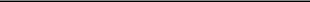 From time to time, we may offer and sell up to $100,000,000 of any combination of the securities described in this prospectus in one or more offerings. We may also offer securities as may be issuable upon conversion, redemption, repurchase, exchange or exercise of any securities registered hereunder, including any applicable anti-dilution provisions.This prospectus provides a general description of the securities we may offer. Each time we offer securities, we will provide specific terms of the securities offered in a supplement to this prospectus. We may also authorize one or more free writing prospectuses to be provided to you in connection with these offerings. The prospectus supplement and any related free writing prospectus may also add, update or change information contained in this prospectus. You should carefully read this prospectus, the applicable prospectus supplement and any related free writing prospectus, as well as any documents incorporated by reference, before you invest in any of the securities being offered.This prospectus may not be used to consummate a sale of any securities unless accompanied by a prospectus supplement.We will sell these securities directly to investors, through agents designated from time to time or to or through underwriters or dealers, on a continuous or delayed basis. For additional information on the methods of sale, you should refer to the section entitled “Plan of Distribution” in this prospectus and in the applicable prospectus supplement. If any agents or underwriters are involved in the sale of any securities with respect to which this prospectus is being delivered, the names of such agents or underwriters and any applicable fees, commissions, discounts or over-allotment options will be set forth in a prospectus supplement. The price to the public of such securities and the net proceeds we expect to receive from such sale will also be set forth in a prospectus supplement.Our common stock is traded on the Nasdaq Global Market under the symbol “VRCA.” On March 12, 2020, the last reported sale price of our common stock was $8.12 per share. The applicable prospectus supplement will contain information, where applicable, as to any other listing on the Nasdaq Global Market or any securities market or other exchange of the securities, if any, covered by the prospectus supplement.We are an “emerging growth company” as defined under the federal securities laws and, as such, have elected to comply with certain reduced public company reporting requirements. See “Summary—Implications of Being an Emerging Growth Company and Smaller Reporting Company.”Investing in our securities involves a high degree of risk. You should review carefully the risks and uncertainties described under the heading “Risk Factors” contained in the applicable prospectus supplement and any related free writing prospectus we have authorized for use in connection with a specific offering, and under similar headings in the other documents that are incorporated by reference into this prospectus.NEITHER THE SECURITIES AND EXCHANGE COMMISSION NOR ANY STATE SECURITIES COMMISSION HAS APPROVED OR DISAPPROVED OF THESE SECURITIES OR DETERMINED IF THIS PROSPECTUS IS TRUTHFUL OR COMPLETE. ANY REPRESENTATION TO THE CONTRARY IS A CRIMINAL OFFENSE.The date of this prospectus is March 25, 2020.Table of ContentsABOUT THIS PROSPECTUSThis prospectus is a part of a registration statement on Form S-3 that we filed with the Securities and Exchange Commission, or SEC, utilizing a “shelf” registration process. Under this shelf registration statement, we may sell any combination of the securities described in this prospectus in one or more offerings up to a total aggregate offering price of $100,000,000. This prospectus provides you with a general description of the securities we may offer.Each time we sell securities under this prospectus, we will provide a prospectus supplement that will contain specific information about the terms of that offering. We may also authorize one or more free writing prospectuses to be provided to you that may contain material information relating to these offerings. The prospectus supplement and any related free writing prospectus that we may authorize to be provided to you may also add, update or change information contained in this prospectus or in any documents that we have incorporated by reference into this prospectus. You should read this prospectus, any applicable prospectus supplement and any related free writing prospectus, together with the information incorporated herein by reference as described under the heading “Incorporation of Certain Information by Reference,” before investing in any of the securities offered.THIS PROSPECTUS MAY NOT BE USED TO CONSUMMATE A SALE OF SECURITIES UNLESS IT IS ACCOMPANIED BY A PROSPECTUS SUPPLEMENT.Neither we, nor any agent, underwriter or dealer has authorized any person to give any information or to make any representation other than those contained or incorporated by reference in this prospectus, any applicable prospectus supplement or any related free writing prospectus prepared by or on behalf of us or to which we have referred you. This prospectus, any applicable supplement to this prospectus or any related free writing prospectus do not constitute an offer to sell or the solicitation of an offer to buy any securities other than the registered securities to which they relate, nor do this prospectus, any applicable supplement to this prospectus or any related free writing prospectus constitute an offer to sell or the solicitation of an offer to buy securities in any jurisdiction to any person to whom it is unlawful to make such offer or solicitation in such jurisdiction.You should not assume that the information contained in this prospectus, any applicable prospectus supplement or any related free writing prospectus is accurate on any date subsequent to the date set forth on the front of the document or that any information we have incorporated by reference is correct on any date subsequent to the date of the document incorporated by reference, even though this prospectus, any applicable prospectus supplement or any related free writing prospectus is delivered, or securities are sold, on a later date.This prospectus and the information incorporated herein by reference contain summaries of certain provisions contained in some of the documents described herein, but reference is made to the actual documents for complete information. All of the summaries are qualified in their entirety by the actual documents. Copies of some of the documents referred to herein have been filed, will be filed or will be incorporated by reference as exhibits to the registration statement of which this prospectus is a part, and you may obtain copies of those documents as described below under the heading “Where You Can Find More Information.”iTable of Contents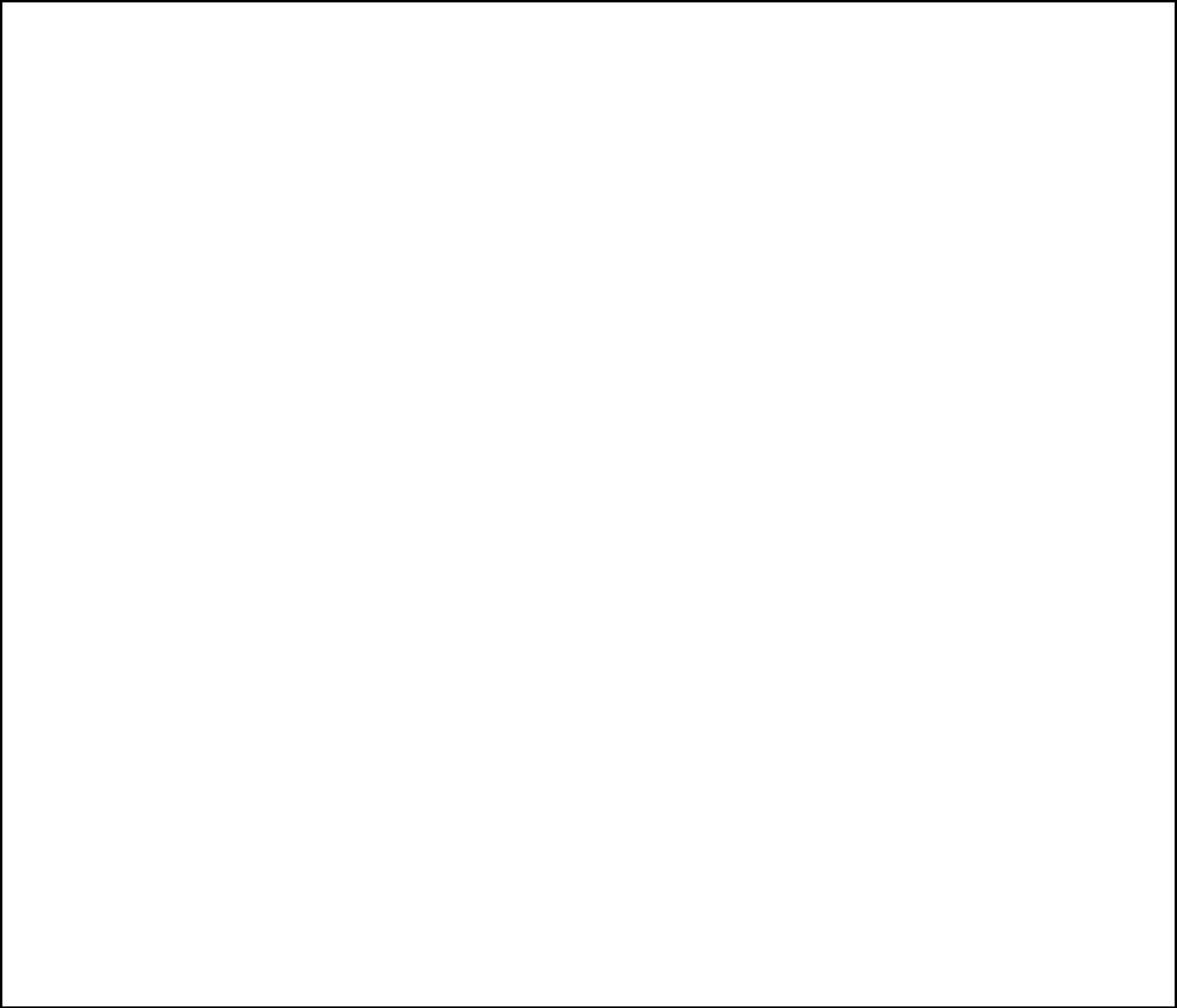 SUMMARYThis summary highlights selected information from this prospectus and does not contain all of the information that you need to consider in making your investment decision. You should carefully read the entire prospectus, the applicable prospectus supplement and any related free writing prospectus, including the risks of investing in our securities discussed under the heading “Risk Factors” contained in the applicable prospectus supplement and any related free writing prospectus, and under similar headings in the other documents that are incorporated by reference into this prospectus. You should also carefully read the information incorporated by reference into this prospectus, including our financial statements and related notes, and the exhibits to the registration statement of which this prospectus is a part, before making your investment decision.Unless the context indicates otherwise, as used in this prospectus, unless the context otherwise requires, references to “we,” “us,” “our,” “the company” and “Verrica” refer to Verica Pharmaceuticals Inc. We own various U.S. federal trademark applications and unregistered trademarks, including our company name. All other trademarks or trade names referred to in this prospectus are the property of their respective owners. Solely for convenience, the trademarks and trade names in this prospectus are referred to without the symbols ® and ™, but such references should not be construed as any indication that their respective owners will not assert, to the fullest extent under applicable law, their rights thereto.OverviewWe are a dermatology therapeutics company committed to the development and commercialization of novel treatments that provide meaningful benefit for people living with skin diseases. Our lead product candidate, VP-102, is a proprietary drug-device combination of our novel topical solution of cantharidin, a widely recognized, naturally sourced agent to treat topical dermatological conditions, administered through our single-use precision applicator. We are initially developing VP-102 for the treatment of molluscum contagiosum, or molluscum, a highly contagious and primarily pediatric viral skin disease, and common warts. There are currently no products approved by the U.S. Food and Drug Administration, or FDA, nor is there an established standard of care for either of these diseases, resulting in significant undertreated populations in two of the largest unmet needs in dermatology. In addition to patent protection we are seeking, VP-102 has the potential to be the first FDA-approved product for molluscum and for its active pharmaceutical ingredient, or API, to be characterized as a new chemical entity, or NCE, with the five years of non-patent regulatory exclusivity associated with that designation. We also believe VP-102 has the potential to qualify for pediatric exclusivity, which would provide for an additional six months of non-patent exclusivity.In January 2019, we reported positive top-line results from our Phase 3 CAMP-1 and CAMP-2 pivotal trials with VP-102 for the treatment of molluscum. Both clinical trials evaluated the safety and efficacy of VP-102 compared to placebo. In each trial, we observed that a clinically and statistically significant proportion of subjects treated with VP-102 achieved complete clearance of all treatable molluscum lesions compared to subjects treated with placebo. VP-102 was well-tolerated in both trials, with no serious adverse events reported in VP-102 treated subjects. Based on the results from these trials, we submitted a new drug application, or NDA, to the FDA for VP-102 for the treatment of molluscum in September 2019. In November 2019, we received notice that the FDA accepted the NDA for filing, with a Prescription Drug User Fee Act, or PDUFA, goal date of July 13, 2020. CAMP-1 was conducted under a special protocol assessment, or SPA, agreement with the FDA. In June 2019, we announced positive topline results from our COVE-1 Phase 2 open label clinical trial of VP-102 for the treatment of verruca vulgaris, or common warts. Based on the results of the COVE-1 trial, and following an End-of-Phase 2 meeting with the FDA we plan to initiate two Phase 3 clinical trials in the first half of 2020.In addition, we are also developing VP-102 for the treatment of external genital warts. We initiated a Phase 2 clinical trial evaluating the optimal dose regimen, efficacy, safety and tolerability of VP-102 in patients with1Table of Contents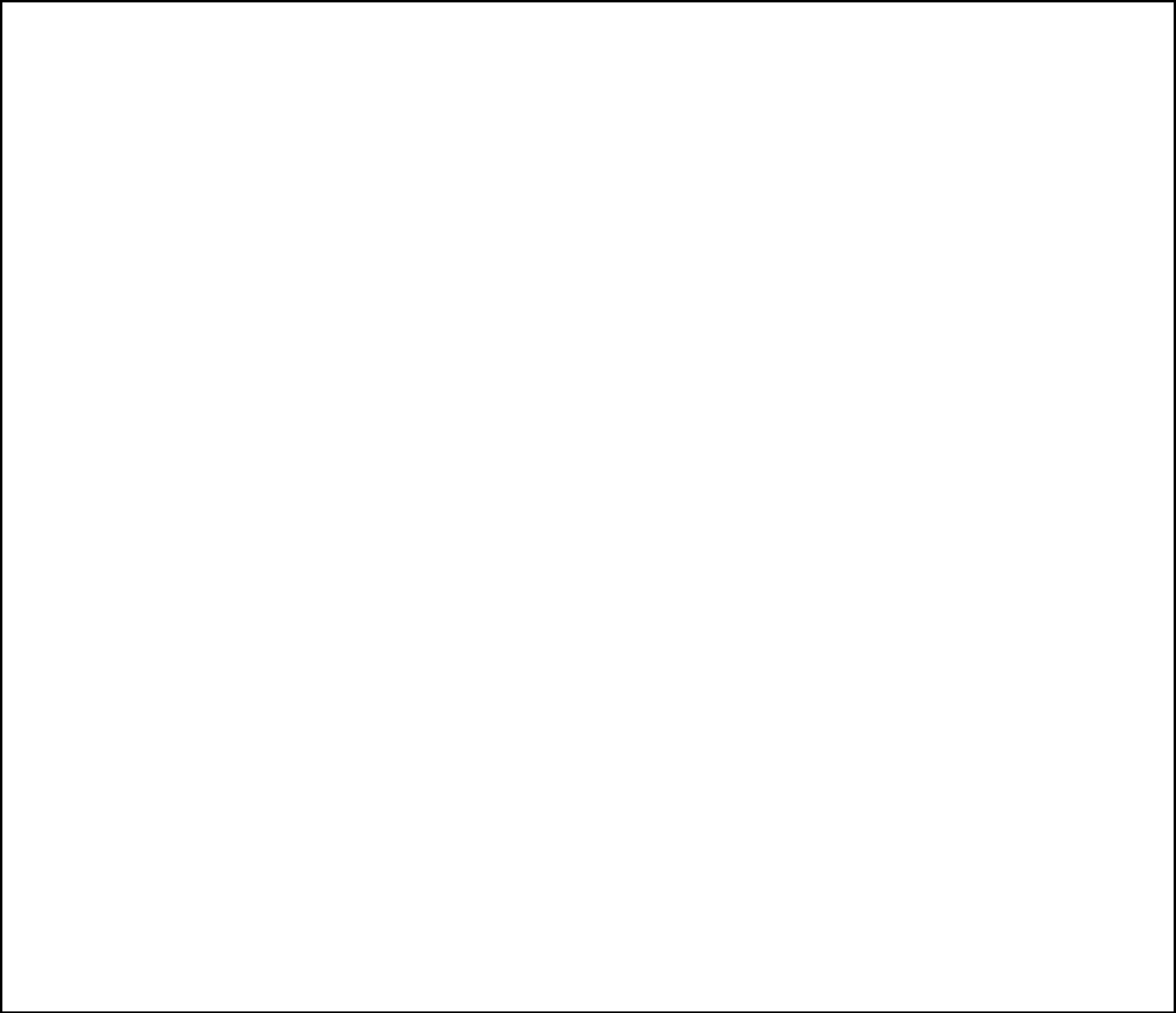 external genital warts in June 2019. We expect to report topline data results from this trial in the second half of 2020. In addition, we are conducting necessary preclinical activities for VP-103, our second cantharidin-based product candidate, and plan to initiate a Phase 2 clinical trial in subjects with plantar warts in mid 2020. We retain exclusive, royalty-free rights to our product candidates across all indications.Our strategy is to advance VP-102 through regulatory approval and self-commercialize in the United Statesfor the treatment of several skin diseases. We intend to build a specialized sales organization in the United States focused on pediatric dermatologists, dermatologists, and select pediatricians. In the future, we also intend to develop VP-102 for commercialization in additional geographic regions, either alone or together with a strategic partner.Corporate InformationWe were incorporated under the laws of the State of Delaware on July 3, 2013. Our principal executive offices are located at 10 North High Street, Suite 200, West Chester, PA 19380 and our telephone number is (484) 453-3300. Our website address is www.verrica.com. The information contained on, or accessible through, our website is not incorporated by reference into this prospectus, and you should not consider any information contained in, or that can be accessed through, our website as part of this prospectus or in deciding whether to purchase our securities.Implications of Being an Emerging Growth Company and Smaller Reporting CompanyWe qualify as an “emerging growth company” as defined in the Jumpstart Our Business Startups Act of 2012, or the JOBS Act. An emerging growth company may take advantage of specified reduced reporting and other burdens that are otherwise applicable generally to public companies. These provisions include:an exemption from the auditor attestation requirement in the assessment of our internal control over financial reporting pursuant to the Sarbanes-Oxley Act of 2002;an exemption from compliance with any new requirements adopted by the Public Company Accounting Oversight Board requiring mandatory audit firm rotation;reduced disclosure obligations regarding executive compensation arrangements; andno requirement to seek nonbinding advisory votes on executive compensation or golden parachute arrangements.We may take advantage of some or all these provisions until we are no longer an emerging growth company. We will remain an emerging growth company until the earlier to occur of (1) (a) December 31, 2023, which is the end of the fiscal year following the fifth anniversary of the completion of our initial public offering, (b) the last day of the fiscal year in which we have total annual gross revenues of at least $1.07 billion orthe last day of the fiscal year in which we are deemed to be a “large accelerated filer” under the rules of the U.S. Securities and Exchange Commission, which means the market value of our common stock that is held by non-affiliates exceeds $700 million as of the prior June 30th, and(2) the date on which we have issued more than $1.0 billion in non-convertible debt during the prior three-year period.Finally, we are a “smaller reporting company” (and may continue to qualify as such even after we no longer qualify as an emerging growth company) and accordingly may provide less public disclosure than larger public companies, including the inclusion of only two years of audited financial statements and only two years of related selected financial data and management’s discussion and analysis of financial condition and results of operations disclosure. As a result, the information that we provide to our stockholders may be different than you might receive from other public reporting companies in which you hold equity interests.2Table of Contents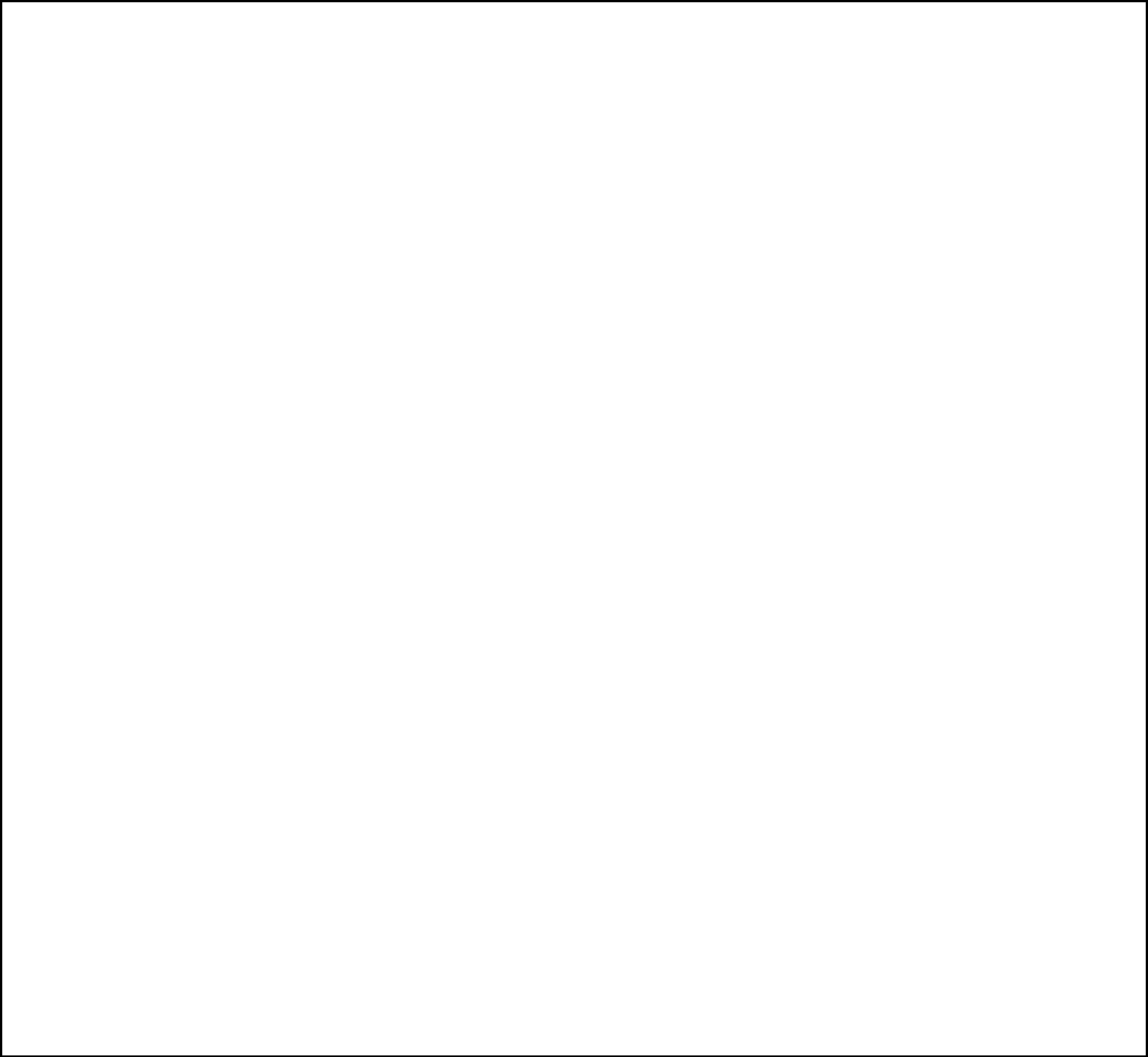 Under Section 107(b) of the JOBS Act, emerging growth companies can delay adopting new or revised accounting standards until such time as those standards apply to private companies. We have irrevocably elected not to avail ourselves of this exemption from new or revised accounting standards and, therefore, we will be subject to the same new or revised accounting standards as other public companies that are not emerging growth companies.The Securities We May OfferWe may offer shares of our common stock and preferred stock, various series of debt securities and/or warrants to purchase any of such securities, either individually or in combination, up to a total aggregate offering price of $100,000,000 from time to time in one or more offerings under this prospectus, together with any applicable prospectus supplement and any related free writing prospectus, at prices and on terms to be determined by market conditions at the time of the relevant offering. This prospectus provides you with a general description of the securities we may offer. Each time we offer a type or series of securities under this prospectus, we will provide a prospectus supplement that will describe the specific amounts, prices and other important terms of the securities, including, to the extent applicable:designation or classification;aggregate principal amount or aggregate offering price;maturity;original issue discount, if any;rates and times of payment of interest or dividends, if any;redemption, conversion, exchange or sinking fund terms, if any;conversion or exchange prices or rates, if any, and, if applicable, any provisions for changes to or adjustments in the conversion or exchange prices or rates and in the securities or other property receivable upon conversion or exchange;ranking;restrictive covenants, if any;voting or other rights, if any; andimportant U.S. federal income tax considerations.The applicable prospectus supplement and any related free writing prospectus that we may authorize to be provided to you may also add, update or change information contained in this prospectus or in documents we have incorporated by reference. However, no prospectus supplement or free writing prospectus will offer a security that is not registered and described in this prospectus at the time of the effectiveness of the registration statement of which this prospectus is a part.This prospectus may not be used to consummate a sale of securities unless it is accompanied by a prospectus supplement.We may sell the securities directly to investors or through underwriters, dealers or agents. We, and our underwriters or agents, reserve the right to accept or reject all or part of any proposed purchase of securities. If we do offer securities through underwriters or agents, we will include in the applicable prospectus supplement:the names of those underwriters or agents;applicable fees, discounts and commissions to be paid to them;3Table of Contents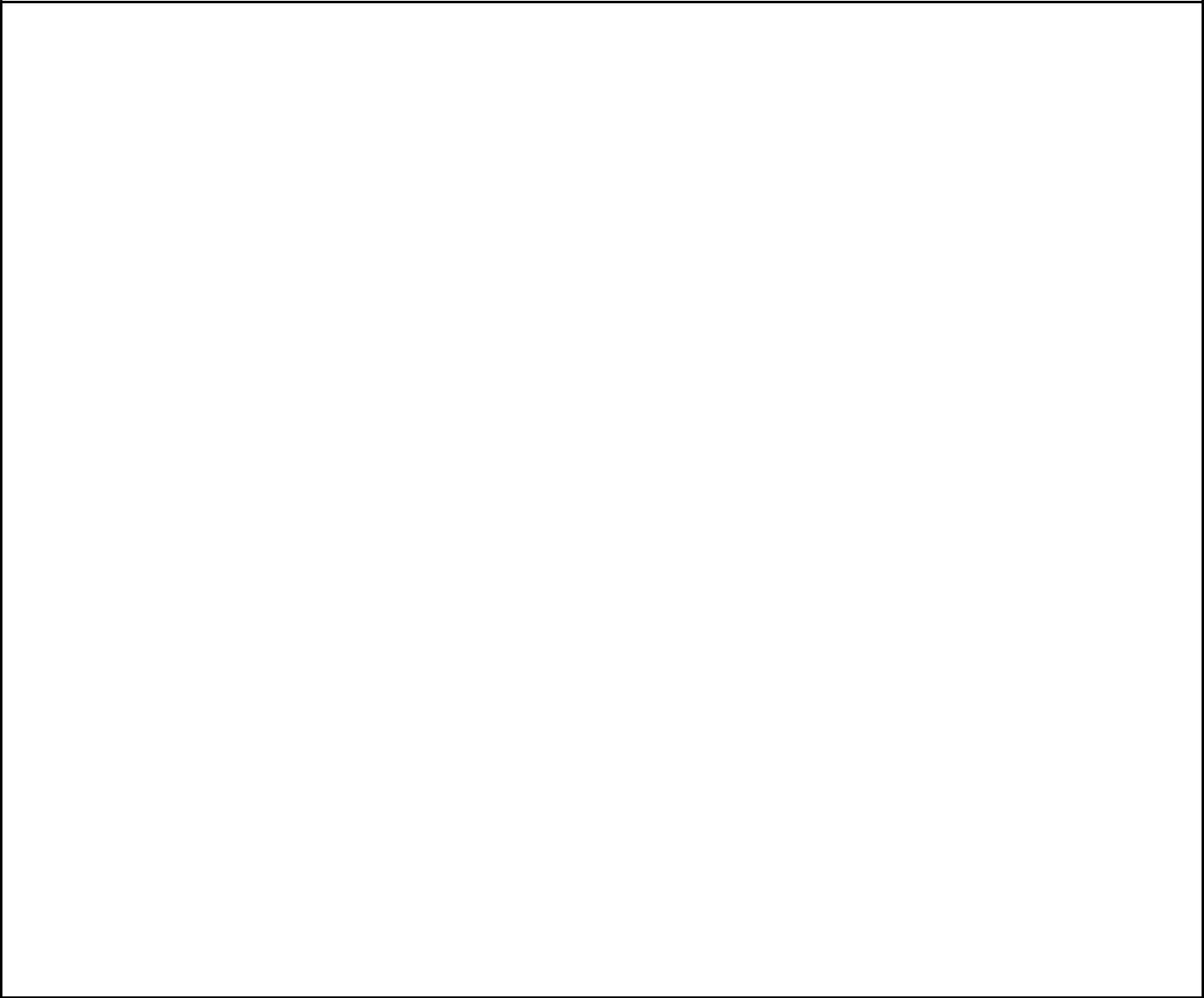 details regarding over-allotment options, if any; andthe estimated net proceeds to us.Common Stock. We may issue shares of our common stock from time to time. Holders of our common stock are entitled to one vote for each share held on all matters submitted to a vote of stockholders and do not have cumulative voting rights. An election of directors by our stockholders shall be determined by a plurality of the votes cast by the stockholders entitled to vote on the election. Holders of common stock are entitled to receive ratably any dividends as may be declared by our board of directors, subject to any preferential dividend rights of any series of preferred stock that we may designate and issue in the future.In the event of our liquidation, dissolution or winding up, the holders of common stock are entitled to receive ratably our net assets available for distribution to stockholders after the payment of all debts and other liabilities and subject to the prior rights of any outstanding preferred stock. Holders of common stock have no preemptive, subscription, redemption or conversion rights. There are no redemption or sinking fund provisions applicable to the common stock. The rights, preferences and privileges of holders of common stock are subject to and may be adversely affected by the rights of the holders of shares of any series of preferred stock that we may designate and issue in the future.Preferred Stock. We may issue shares of our preferred stock from time to time, in one or more series. Under our certificate of incorporation, our board of directors has the authority, without further action by the stockholders, to issue up to 10,000,000 shares of preferred stock, par value $0.0001 per share. You should refer to our certificate of incorporation and our bylaws, both of which are included as exhibits to the registration statement of which this prospectus is a part.Our board of directors may, without further action by our stockholders, from time to time, direct the issuance of shares of preferred stock in series and may, at the time of issuance, determine the rights, preferences and limitations of each series, including voting rights, dividend rights and redemption and liquidation preferences. Satisfaction of any dividend preferences of outstanding shares of preferred stock would reduce the amount of funds available for the payment of dividends on shares of our common stock. Holders of shares of preferred stock may be entitled to receive a preference payment in the event of any liquidation, dissolution or winding-up of our company before any payment is made to the holders of shares of our common stock. In some circumstances, the issuance of shares of preferred stock may render more difficult or tend to discourage a merger, tender offer or proxy contest, the assumption of control by a holder of a large block of our securities or the removal of incumbent management. Upon the affirmative vote of our board of directors, without stockholder approval, we may issue shares of preferred stock with voting and conversion rights which could adversely affect the holders of shares of our common stock.If we offer a specific series of preferred stock under this prospectus, we will describe the terms of the preferred stock in the prospectus supplement for such offering and will file a copy of the certificate of designation establishing the terms of the preferred stock with the SEC. We urge you to read the applicable prospectus supplement (and any free writing prospectus that we may authorize to be provided to you) related to the series of preferred stock being offered, as well as the complete certificate of designation that contains the terms of the applicable series of preferred stock.Debt Securities. We may issue debt securities from time to time, in one or more series, as either senior or subordinated debt or as senior or subordinated convertible debt. The senior debt securities will rank equally with any other unsecured and unsubordinated debt. The subordinated debt securities will be subordinate and junior in right of payment, to the extent and in the manner described in the instrument governing the debt, to all of our senior indebtedness. Convertible debt securities will be convertible into or exchangeable for our common stock4Table of Contents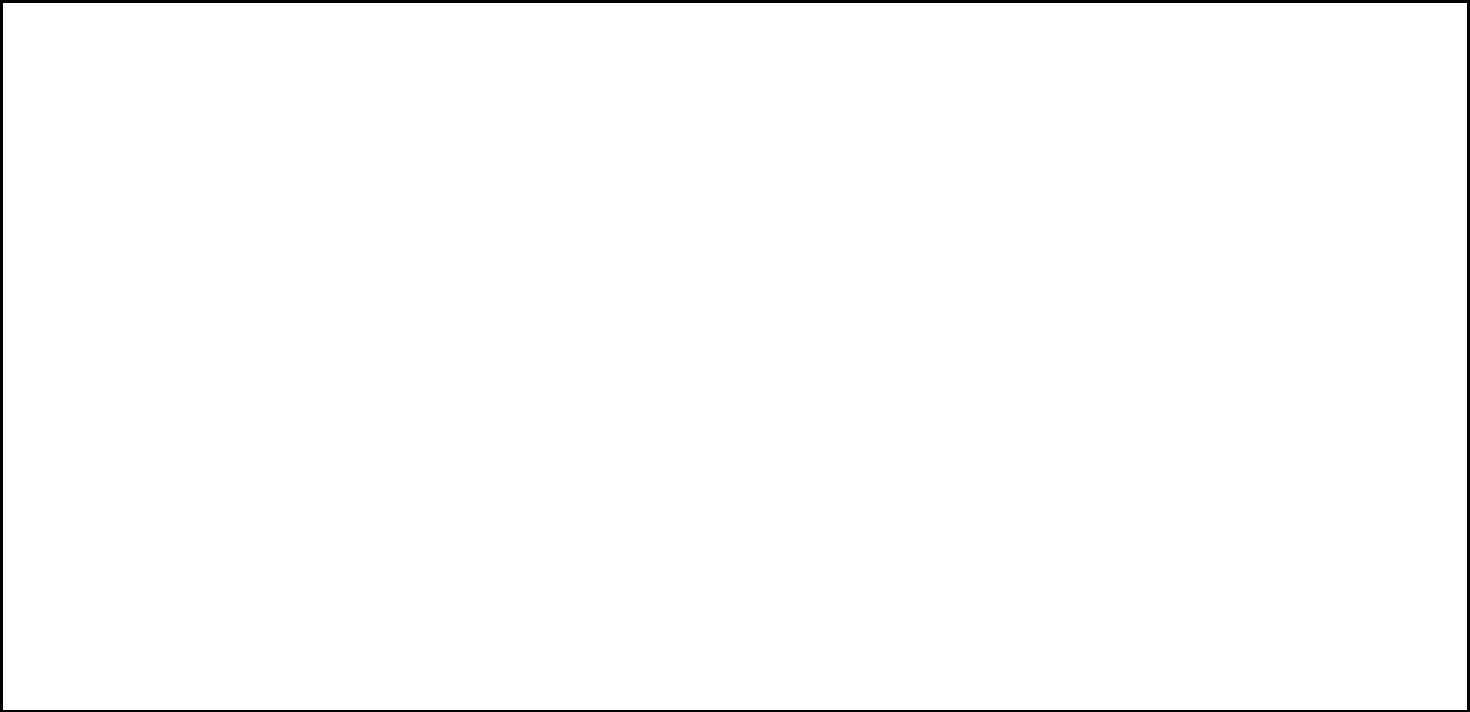 or other securities. Conversion may be mandatory or at the holder’s option and would be at prescribed conversion rates.Any debt securities issued under this prospectus will be issued under one or more documents called indentures, which are contracts between us and a national banking association or other eligible party, as trustee. In this prospectus, we have summarized certain general features of the debt securities. We urge you, however, to read the applicable prospectus supplement (and any free writing prospectus that we may authorize to be provided to you) related to the series of debt securities being offered, as well as the complete indentures that contain the terms of the debt securities. A form of indenture has been filed as an exhibit to the registration statement of which this prospectus is a part, and supplemental indentures and forms of debt securities containing the terms of the debt securities being offered will be filed as exhibits to the registration statement of which this prospectus is a part or will be incorporated by reference from reports that we file with the SEC.Warrants. We may issue warrants for the purchase of common stock, preferred stock and/or debt securities in one or more series. We may issue warrants independently or together with common stock, preferred stock and/or debt securities, and the warrants may be attached to or separate from these securities. In this prospectus, we have summarized certain general features of the warrants. We urge you, however, to read the applicable prospectus supplement (and any free writing prospectus that we may authorize to be provided to you) related to the particular series of warrants being offered, as well as the complete warrant agreements and warrant certificates that contain the terms of the warrants. Forms of the warrant agreements and forms of warrant certificates containing the terms of the warrants that may be offered have been filed as exhibits to the registration statement of which this prospectus is a part, and supplemental warrant agreements and forms of warrant certificates will be filed as exhibits to the registration statement of which this prospectus is a part or will be incorporated by reference from reports that we file with the SEC before the issuance of such warrants.Any warrants issued under this prospectus will be evidenced by warrant certificates. Warrants may be issued under an applicable warrant agreement that we enter into with a warrant agent. We will indicate the name and address of the warrant agent, if applicable, in the prospectus supplement relating to the particular series of warrants being offered.5Table of ContentsRISK FACTORSInvesting in our securities involves a high degree of risk. You should carefully review the risks and uncertainties described under the heading “Risk Factors” contained in the applicable prospectus supplement and any related free writing prospectus, and under similar headings in our most recent Annual Report on Form 10-K and our most recent Quarterly Report on Form 10-Q, as updated by any subsequently filed periodic reports and other documents that are incorporated by reference into this prospectus, before deciding whether to purchase any of the securities being registered pursuant to the registration statement of which this prospectus is a part. Each of the risk factors described in the documents referenced above could adversely affect our business, operating results and financial condition, as well as adversely affect the value of an investment in our securities, and the occurrence of any of these risks might cause you to lose all or part of your investment. Additional risks not presently known to us or that we currently believe are immaterial may also significantly impair our business operations.SPECIAL NOTE REGARDING FORWARD-LOOKING STATEMENTSThis prospectus and the documents incorporated by reference herein contain forward-looking statements. These are based on our management’s current beliefs, expectations and assumptions about future events, conditions and results and on information currently available to us. Discussions containing these forward-looking statements may be found, among other places, in the sections entitled “Business,” “Risk Factors” and “Management’s Discussion and Analysis of Financial Condition and Results of Operations” contained in the documents incorporated by reference herein.Any statements in this prospectus, or incorporated herein, about our expectations, beliefs, plans, objectives, assumptions or future events or performance are not historical facts and are forward-looking statements. Within the meaning of Section 27A of the Securities Act and Section 21E of the Securities Exchange Act of 1934, as amended, or the Exchange Act, these forward-looking statements include statements regarding:our plans to develop and commercialize our product candidates;the timing of our planned clinical trials for VP-102 and our other product candidates;the timing of and our ability to obtain and maintain regulatory approvals for VP-102 for the treatment of molluscum and our other product candidates;the clinical utility of our product candidates;our commercialization, marketing and manufacturing capabilities and strategy;our expectations about the willingness of healthcare professionals to use VP-102;our expectations about third-party payors to reimburse or patients to pay for VP-102;our intellectual property position;our plans to in-license, acquire, develop and commercialize additional product candidates for other dermatological conditions to build a fully integrated dermatology company;our competitive position and the development of and projections relating to our competitors or our industry;our ability to identify, recruit and retain key personnel;the impact of laws and regulations;our expectations regarding the time during which we will be an emerging growth company under the JOBS Act;6Table of Contentsour plans to identify additional product candidates with significant commercial potential that are consistent with our commercial objectives; andour estimates regarding future revenue, expenses and needs for additional financing.We caution you that the foregoing list may not contain all of the forward-looking statements made in this prospectus.In some cases, you can identify forward-looking statements by the words “may,” “might,” “can,” “will,” “to be,” “could,” “would,” “should,” “expect,” “intend,” “plan,” “objective,” “anticipate,” “believe,” “estimate,” “predict,” “project,” “potential,” “likely,” “continue” and “ongoing,” or the negative of these terms, or other comparable terminology intended to identify statements about the future, although not all forward-looking statements contain these words. These statements involve known and unknown risks, uncertainties and other factors that may cause our actual results, levels of activity, performance or achievements to be materially different from the information expressed or implied by these forward-looking statements.You should refer to the “Risk Factors” section contained in the applicable prospectus supplement and any related free writing prospectus, and under similar headings in the other documents that are incorporated by reference into this prospectus, for a discussion of important factors that may cause our actual results to differ materially from those expressed or implied by our forward-looking statements. Given these risks, uncertainties and other factors, many of which are beyond our control, we cannot assure you that the forward-looking statements in this prospectus will prove to be accurate, and you should not place undue reliance on these forward-looking statements. Furthermore, if our forward-looking statements prove to be inaccurate, the inaccuracy may be material. In light of the significant uncertainties in these forward-looking statements, you should not regard these statements as a representation or warranty by us or any other person that we will achieve our objectives and plans in any specified time frame, or at all.Except as required by law, we assume no obligation to update these forward-looking statements publicly, or to revise any forward-looking statements to reflect events or developments occurring after the date of this prospectus, even if new information becomes available in the future.7Table of ContentsUSE OF PROCEEDSWe will retain broad discretion over the use of the net proceeds from the sale of the securities offered hereby. Except as described in any applicable prospectus supplement or in any free writing prospectuses that we may authorize to be provided to you in connection with a specific offering, we currently intend to use the net proceeds from the sale of the securities offered hereby for working capital and other general corporate purposes. We may also use a portion of the net proceeds to invest in or acquire businesses or technologies that we believe are complementary to our own, although we have no current plans, commitments or agreements with respect to any acquisitions as of the date of this prospectus. We will set forth in the applicable prospectus supplement or free writing prospectus our intended use for the net proceeds received from the sale of any securities sold pursuant to the prospectus supplement or free writing prospectus. Pending these uses, we intend to invest the net proceeds in short-term, interest bearing investments, investment-grade instruments, certificates of deposit or direct or guaranteed obligations of the United States.8Table of ContentsDESCRIPTION OF CAPITAL STOCKThe following descriptions of our capital stock, certain provisions of our amended and restated certificate of incorporation and amended and restated bylaws and certain provisions of Delaware law are summaries. You should also refer to the amended and restated certificate of incorporation and the amended and restated bylaws, which are filed as exhibits to the registration statement of which this prospectus is a part.GeneralOur amended and restated certificate of incorporation authorizes us to issue up to 200,000,000 shares of common stock, $0.0001 par value per share, and 10,000,000 shares of preferred stock, $0.0001 par value per share. Our board of directors may establish the rights and preferences of the preferred stock from time to time.As of December 31, 2019, we had outstanding 25,786,330 shares of common stock and no shares of preferred stock.Common StockVoting RightsEach holder of our common stock is entitled to one vote for each share on all matters submitted to a vote of the stockholders, including the election of directors. Our stockholders do not have cumulative voting rights. Because of this, the holders of a majority of the shares of common stock entitled to vote in any election of directors can elect all of the directors standing for election, if they should so choose.DividendsSubject to preferences that may be applicable to any then-outstanding preferred stock, holders of common stock are entitled to receive ratably those dividends, if any, as may be declared from time to time by the board of directors out of legally available funds.LiquidationIn the event of our liquidation, dissolution or winding up, holders of common stock will be entitled to share ratably in the net assets legally available for distribution to stockholders after the payment of all of our debts and other liabilities and the satisfaction of any liquidation preference granted to the holders of any then-outstanding shares of preferred stock.Rights and PreferencesHolders of common stock have no preemptive, conversion or subscription rights and there are no redemption or sinking fund provisions applicable to the common stock. The rights, preferences and privileges of the holders of common stock are subject to, and may be adversely affected by, the rights of the holders of shares of any series of preferred stock that we may designate in the future.Stock OptionsAs of December 31, 2019, options to purchase an aggregate of 1,914,545 shares of common stock were outstanding at a weighted-average exercise price of $9.14 per share.9Table of ContentsPreferred StockOur board of directors has the authority under our amended and restated certificate of incorporation, without further action by our stockholders, to issue up to 10,000,000 shares of preferred stock in one or more series, to establish from time to time the number of shares to be included in each such series, to fix the rights, preferences and privileges of the shares of each wholly unissued series and any qualifications, limitations or restrictions thereon, and to increase or decrease the number of shares of any such series, but not below the number of shares of such series then outstanding.Our board of directors may authorize the issuance of preferred stock with voting or conversion rights that could adversely affect the voting power or other rights of the holders of our common stock. The purpose of authorizing our board of directors to issue preferred stock and determine its rights and preferences is to eliminate delays associated with a stockholder vote on specific issuances. The issuance of preferred stock, while providing flexibility in connection with possible acquisitions and other corporate purposes, could, among other things, have the effect of delaying, deferring or preventing a change in control of us and may adversely affect the market price of our common stock and the voting and other rights of the holders of our common stock. It is not possible to state the actual effect of the issuance of any shares of preferred stock on the rights of holders of common stock until the board of directors determines the specific rights attached to that preferred stock.Registration RightsCertain holders of our common stock are entitled to certain rights with respect to registration of such shares under the Securities Act pursuant to the terms of an investor rights agreement. These shares are collectively referred to herein as registrable securities.The investor rights agreement provides the holders of registrable securities with demand, piggyback and S-3 registration rights as described more fully below.Demand Registration RightsThe holders of at least a majority of the registrable securities then outstanding have the right at any time to make a demand that we file a registration statement under the Securities Act covering registrable securities then outstanding, subject to specified exceptions.Piggyback Registration RightsIf we register any securities for public sale, the holders of our registrable securities then outstanding are each entitled to notice of the registration and will have the right to include their shares in the registration statement. These piggyback registration rights are subject to specified conditions and limitations, including the right of the underwriters to limit the number of shares included in any such registration under specified circumstances. These piggyback registration rights were waived in connection with the filing of this registration statement on Form S-3.Registration on Form S-3The holders of our registrable securities have the right to demand that we file registration statements on Form S-3. These Form S-3 registration rights are subject to other specified conditions and limitations, including the condition that the anticipated aggregate offering price, net of underwriting discounts and commissions, exceeds $5.0 million. Upon receipt of this request, the holders of registrable securities will each be entitled to participate in this registration.10Table of ContentsExpenses of RegistrationWe will pay all expenses relating to any demand, piggyback or Form S-3 registration, other than underwriting discounts and commissions, subject to specified conditions and limitations.Termination of Registration RightsThe registration rights granted under the investors’ rights agreement will terminate upon the earlier of the fifth anniversary of the closing of this offering or a liquidation event.Anti-Takeover ProvisionsSection 203 of the Delaware General Corporation LawWe are subject to Section 203 of the Delaware General Corporation Law, which prohibits a Delaware corporation from engaging in any business combination with any interested stockholder for a period of three years after the date that such stockholder became an interested stockholder, with the following exceptions:before such date, the board of directors of the corporation approved either the business combination or the transaction that resulted in the stockholder becoming an interested stockholder;upon completion of the transaction that resulted in the stockholder becoming an interested stockholder, the interested stockholder owned at least 85% of the voting stock of the corporation outstanding at the time the transaction began, excluding for purposes of determining the voting stock outstanding, but not the outstanding voting stock owned by the interested stockholder, those shares owned (1) by persons who are directors and also officers and (2) employee stock plans in which employee participants do not have the right to determine confidentially whether shares held subject to the plan will be tendered in a tender or exchange offer; oron or after such date, the business combination is approved by the board of directors and authorized at an annual or special meeting of the stockholders, and not by written consent, by the affirmative vote of at least 662/3% of the outstanding voting stock that is not owned by the interested stockholder.In general, Section 203 defines a “business combination” to include the following:any merger or consolidation involving the corporation or any direct or indirect majority-owned subsidiary of the corporation and the interested stockholder;any sale, transfer, pledge or other disposition of 10% or more of the assets of the corporation involving the interested stockholder (in one transaction or a series of transactions);subject to certain exceptions, any transaction that results in the issuance or transfer by the corporation or by any direct or indirect majority-owned subsidiary of the corporation of any stock of the corporation or of such subsidiary to the interested stockholder;any transaction involving the corporation or any direct or indirect majority-owned subsidiary of the corporation that has the effect of increasing the proportionate share of the stock or any class or series of the corporation beneficially owned by the interested stockholder; orthe receipt by the interested stockholder of the benefit of any loans, advances, guarantees, pledges or other financial benefits by or through the corporation.In general, Section 203 defines an “interested stockholder” as an entity or person who, together with the person’s affiliates and associates, beneficially owns, or within three years prior to the time of determination of interested stockholder status did own, 15% or more of the outstanding voting stock of the corporation.11Table of ContentsCertificate of Incorporation and BylawsOur amended and restated certificate of incorporation provides for our board of directors to be divided into three classes with staggered three-year terms. Only one class of directors is elected at each annual meeting of our stockholders, with the other classes continuing for the remainder of their respective three-year terms. Because our stockholders do not have cumulative voting rights, stockholders holding a majority of the shares of common stock outstanding are able to elect all of our directors. Our amended and restated certificate and our amended and restated bylaws, or our restated bylaws, also provide that directors may be removed by the stockholders only for cause upon the vote of 662/3% or more of our outstanding common stock. Furthermore, the authorized number of directors may be changed only by resolution of the board of directors, and vacancies and newly created directorships on the board of directors may, except as otherwise required by law or determined by the board of directors, only be filled by a majority vote of the directors then serving on the board of directors, even though less than a quorum.Our amended and restated certificate and restated bylaws also provide that all stockholder actions must be effected at a duly called meeting of stockholders and eliminate the right of stockholders to act by written consent without a meeting. Our restated bylaws also provide that only our Chairman of the board of directors, Chief Executive Officer or the board of directors pursuant to a resolution adopted by a majority of the total number of authorized directors may call a special meeting of stockholders.Our restated bylaws also provide that stockholders seeking to present proposals before a meeting of stockholders or to nominate candidates for election as directors at a meeting of stockholders must provide timely advance notice in writing, and specify requirements as to the form and content of a stockholder’s notice.Our restated certificate and restated bylaws provide that the stockholders cannot amend many of the provisions described above except by a vote of 662/3% or more of our outstanding common stock. As described in “—Preferred Stock” above, our restated certificate gives our board of directors the authority, without further action by our stockholders, to issue up to 10,000,000 shares of preferred stock in one or more series.The combination of these provisions makes it more difficult for our existing stockholders to replace our board of directors as well as for another party to obtain control of us by replacing our board of directors. Since our board of directors has the power to retain and discharge our officers, these provisions could also make it more difficult for existing stockholders or another party to effect a change in management. In addition, the authorization of undesignated preferred stock makes it possible for our board of directors to issue preferred stock with voting or other rights or preferences that could impede the success of any attempt to change our control.These provisions are intended to enhance the likelihood of continued stability in the composition of our board of directors and its policies and to discourage coercive takeover practices and inadequate takeover bids. These provisions are also designed to reduce our vulnerability to hostile takeovers and to discourage certain tactics that may be used in proxy fights. However, such provisions could have the effect of discouraging others from making tender offers for our shares and may have the effect of delaying changes in our control or management. As a consequence, these provisions may also inhibit fluctuations in the market price of our stock that could result from actual or rumored takeover attempts. We believe that the benefits of these provisions, including increased protection of our potential ability to negotiate with the proponent of an unfriendly or unsolicited proposal to acquire or restructure our company, outweigh the disadvantages of discouraging takeover proposals, because negotiation of takeover proposals could result in an improvement of their terms.Choice of ForumOur amended and restated certificate of incorporation provides that the Court of Chancery of the State of Delaware will be the exclusive forumfor:any derivative action or proceeding brought on our behalf;12Table of Contentsany action asserting a breach of fiduciary duty;any action asserting a claim against us arising pursuant to the Delaware General Corporation Law, our restated certificate, or our amended and restated bylaws; orany action asserting a claim against us that is governed by the internal affairs doctrine.The provision would not apply to suits brought to enforce a duty or liability created by the Exchange Act.The enforceability of choice of forum provisions in other companies’ certificates of incorporation has been challenged in legal proceedings, and it is possible that, in connection with any action, a court could find the choice of forum provisions contained in our restated certificate to be inapplicable or unenforceable in such action.Our restated certificate further provides that the federal district courts of the United States of America will be the exclusive forum for resolving any complaint asserting a cause of action arising under the Securities Act. Recently, the Court of Chancery of the State of Delaware issued an opinion invalidating the federal district court exclusive forum provision. In light of that recent decision, we will not attempt to enforce this provision of our restated certificate to the extent it is not permitted by applicable law. However, if the decision is reviewed on appeal and ultimately overturned by the Delaware Supreme Court, we would enforce the federal district court exclusive forum provision. If the decision is not appealed or if the Delaware Supreme Court affirms the Delaware Chancery Court’s decision, then we intend to seek approval by our stockholders to amend our restated certificate at our next regularly-scheduled annual meeting of stockholders to remove the invalid provision.Transfer Agent and RegistrarThe transfer agent and registrar for our common stock is American Stock Transfer & Trust Company. The transfer agent’s address is 6201 15th Avenue, Brooklyn, NY 11219.ListingOur common stock is listed on the Nasdaq Global Market under the symbol “VRCA.”13Table of ContentsDESCRIPTION OF DEBT SECURITIESWe may issue debt securities from time to time, in one or more series, as either secured or unsecured and will be senior or subordinated debt or as senior or subordinated convertible debt. While the terms we have summarized below will apply generally to any debt securities that we may offer under this prospectus, we will describe the particular terms of any debt securities that we may offer in more detail in the applicable prospectus supplement.The terms of any debt securities offered under a prospectus supplement may differ from the terms described below. Unless the context requires otherwise, whenever we refer to the indenture, we also are referring to any supplemental indentures that specify the terms of a particular series of debt securities.We will issue the debt securities under the indenture that we will enter into with the trustee named in the indenture. The indenture will be qualified under the Trust Indenture Act of 1939, as amended, or the Trust Indenture Act. We have filed the form of indenture as an exhibit to the registration statement of which this prospectus is a part, and supplemental indentures and forms of debt securities containing the terms of the debt securities being offered will be filed as exhibits to the registration statement of which this prospectus is a part or will be incorporated by reference from reports that we file with the SEC.The following summary of material provisions of the debt securities and the indenture is subject to, and qualified in its entirety by reference to, all of the provisions of the indenture applicable to a particular series of debt securities. We urge you to read the applicable prospectus supplements and any related free writing prospectuses related to the debt securities that we may offer under this prospectus, as well as the complete indenture that contains the terms of the debt securities.GeneralThe indenture does not limit the amount of debt securities that we may issue. It provides that we may issue debt securities up to the principal amount that we may authorize and may be in any currency or currency unit that we may designate. Except for the limitations on consolidation, merger and sale of all or substantially all of our assets contained in the indenture, the terms of the indenture do not contain any covenants or other provisions designed to give holders of any debt securities protection against changes in our operations, financial condition or transactions involving us.We may issue the debt securities issued under the indenture as “discount securities,” which means they may be sold at a discount below their stated principal amount. These debt securities, as well as other debt securities that are not issued at a discount, may be issued with “original issue discount,” or OID, for U.S. federal income tax purposes because of interest payment and other characteristics or terms of the debt securities. Material U.S. federal income tax considerations applicable to debt securities issued with OID will be described in more detail in any applicable prospectus supplement.We will describe in the applicable prospectus supplement the terms of the series of debt securities being offered, including:the title of the series of debt securities;any limit upon the aggregate principal amount that may be issued;the maturity date or dates;the form of the debt securities of the series;the applicability of any guarantees;whether or not the debt securities will be secured or unsecured, and the terms of any secured debt;whether the debt securities rank as senior debt, senior subordinated debt, subordinated debt or any combination thereof, and the terms of any subordination;14Table of Contentsif the price (expressed as a percentage of the aggregate principal amount thereof) at which such debt securities will be issued is a price other than the principal amount thereof, the portion of the principal amount thereof payable upon declaration of acceleration of the maturity thereof, or if applicable, the portion of the principal amount of such debt securities that is convertible into another security or the method by which any such portion shall be determined;the interest rate or rates, which may be fixed or variable, or the method for determining the rate and the date interest will begin to accrue, the dates interest will be payable and the regular record dates for interest payment dates or the method for determining such dates;our right, if any, to defer payment of interest and the maximum length of any such deferral period;if applicable, the date or dates after which, or the period or periods during which, and the price or prices at which, we may, at our option, redeem the series of debt securities pursuant to any optional or provisional redemption provisions and the terms of those redemption provisions;the date or dates, if any, on which, and the price or prices at which we are obligated, pursuant to any mandatory sinking fund or analogous fund provisions or otherwise, to redeem, or at the holder’s option to purchase, the series of debt securities and the currency or currency unit in which the debt securities are payable;the denominations in which we will issue the series of debt securities, if other than denominations of $1,000 and any integral multiple thereof;any and all terms, if applicable, relating to any auction or remarketing of the debt securities of that series and any security for our obligations with respect to such debt securities and any other terms which may be advisable in connection with the marketing of debt securities of that series;whether the debt securities of the series shall be issued in whole or in part in the form of a global security or securities;the terms and conditions, if any, upon which such global security or securities may be exchanged in whole or in part for other individual securities;the depositary for such global security or securities;if applicable, the provisions relating to conversion or exchange of any debt securities of the series and the terms and conditions upon which such debt securities will be so convertible or exchangeable, including the conversion or exchange price, as applicable, or how it will be calculated and may be adjusted, any mandatory or optional (at our option or the holders’ option) conversion or exchange features, the applicable conversion or exchange period and the manner of settlement for any conversion or exchange;if other than the full principal amount thereof, the portion of the principal amount of debt securities of the series which shall be payable upon declaration of acceleration of the maturity thereof;additions to or changes in the covenants applicable to the particular debt securities being issued, including, among others, the consolidation, merger or sale covenant;additions to or changes in the events of default with respect to the securities and any change in the right of the trustee or the holders to declare the principal, premium, if any, and interest, if any, with respect to such securities to be due and payable;additions to or changes in or deletions of the provisions relating to covenant defeasance and legal defeasance;additions to or changes in the provisions relating to satisfaction and discharge of the indenture;additions to or changes in the provisions relating to the modification of the indenture both with and without the consent of holders of debt securities issued under the indenture;15Table of Contentsthe currency of payment of debt securities if other than U.S. dollars and the manner of determining the equivalent amount in U.S. dollars;whether interest will be payable in cash or additional debt securities at our or the holders’ option and the terms and conditions upon which the election may be made;the terms and conditions, if any, upon which we will pay amounts in addition to the stated interest, premium, if any and principal amounts of the debt securities of the series to any holder that is not a “United States person” for federal tax purposes;any restrictions on transfer, sale or assignment of the debt securities of the series; andany other specific terms, preferences, rights or limitations of, or restrictions on, the debt securities, any other additions or changes in the provisions of the indenture, and any terms that may be required by us or advisable under applicable laws or regulations.Conversion or Exchange RightsWe will set forth in the applicable prospectus supplement the terms on which a series of debt securities may be convertible into or exchangeable for our common stock or our other securities. We will include provisions as to settlement upon conversion or exchange and whether conversion or exchange is mandatory, at the option of the holder or at our option. We may include provisions pursuant to which the number of shares of our common stock or our other securities that the holders of the series of debt securities receive would be subject to adjustment.Consolidation, Merger or SaleUnless we provide otherwise in the prospectus supplement applicable to a particular series of debt securities, the indenture will not contain any covenant that restricts our ability to merge or consolidate, or sell, convey, transfer or otherwise dispose of our assets as an entirety or substantially as an entirety. However, any successor to or acquirer of such assets (other than a subsidiary of ours) must assume all of our obligations under the indenture or the debt securities, as appropriate.Events of Default under the IndentureUnless we provide otherwise in the prospectus supplement applicable to a particular series of debt securities, the following are events of default under the indenture with respect to any series of debt securities that we may issue:if we fail to pay any installment of interest on any series of debt securities, as and when the same shall become due and payable, and such default continues for a period of 90 days; provided, however, that a valid extension of an interest payment period by us in accordance with the terms of any indenture supplemental thereto shall not constitute a default in the payment of interest for this purpose;if we fail to pay the principal of, or premium, if any, on any series of debt securities as and when the same shall become due and payable whether at maturity, upon redemption, by declaration or otherwise, or in any payment required by any sinking or analogous fund established with respect to such series; provided, however, that a valid extension of the maturity of such debt securities in accordance with the terms of any indenture supplemental thereto shall not constitute a default in the payment of principal or premium, if any;if we fail to observe or perform any other covenant or agreement contained in the debt securities or the indenture, other than a covenant specifically relating to another series of debt securities, and our failure continues for 90 days after we receive written notice of such failure, requiring the same to be remedied16Table of Contentsand stating that such is a notice of default thereunder, from the trustee or holders of at least 25% in aggregate principal amount of the outstanding debt securities of the applicable series; andif specified events of bankruptcy, insolvency or reorganization occur.If an event of default with respect to debt securities of any series occurs and is continuing, other than an event of default specified in the last bullet point above, the trustee or the holders of at least 25% in aggregate principal amount of the outstanding debt securities of that series, by notice to us in writing, and to the trustee if notice is given by such holders, may declare the unpaid principal of, premium, if any, and accrued interest, if any, due and payable immediately. If an event of default specified in the last bullet point above occurs with respect to us, the principal amount of and accrued interest, if any, of each issue of debt securities then outstanding shall be due and payable without any notice or other action on the part of the trustee or any holder.The holders of a majority in principal amount of the outstanding debt securities of an affected series may waive any default or event of default with respect to the series and its consequences, except defaults or events of default regarding payment of principal, premium, if any, or interest, unless we have cured the default or event of default in accordance with the indenture. Any waiver shall cure the default or event of default.Subject to the terms of the indenture, if an event of default under an indenture shall occur and be continuing, the trustee will be under no obligation to exercise any of its rights or powers under such indenture at the request or direction of any of the holders of the applicable series of debt securities, unless such holders have offered the trustee reasonable indemnity. The holders of a majority in principal amount of the outstanding debt securities of any series will have the right to direct the time, method and place of conducting any proceeding for any remedy available to the trustee, or exercising any trust or power conferred on the trustee, with respect to the debt securities of that series, provided that:the direction so given by the holder is not in conflict with any law or the applicable indenture; andsubject to its duties under the Trust Indenture Act, the trustee need not take any action that might involve it in personal liability or might be unduly prejudicial to the holders not involved in the proceeding.A holder of the debt securities of any series will have the right to institute a proceeding under the indenture or to appoint a receiver or trustee, or to seek other remedies only if:the holder has given written notice to the trustee of a continuing event of default with respect to that series;the holders of at least 25% in aggregate principal amount of the outstanding debt securities of that series have made written request;such holders have offered to the trustee indemnity satisfactory to it against the costs, expenses and liabilities to be incurred by the trustee in compliance with the request; andthe trustee does not institute the proceeding, and does not receive from the holders of a majority in aggregate principal amount of the outstanding debt securities of that series other conflicting directions within 90 days after the notice, request and offer.These limitations do not apply to a suit instituted by a holder of debt securities if we default in the payment of the principal, premium, if any, or interest on, the debt securities.We will periodically file statements with the trustee regarding our compliance with specified covenants in the indenture.17Table of ContentsModification of Indenture; WaiverWe and the trustee may change an indenture without the consent of any holders with respect to specific matters:to cure any ambiguity, defect or inconsistency in the indenture or in the debt securities of any series;to comply with the provisions described above under “Description of Debt Securities—Consolidation, Merger or Sale;”to provide for uncertificated debt securities in addition to or in place of certificated debt securities;to add to our covenants, restrictions, conditions or provisions such new covenants, restrictions, conditions or provisions for the benefit of the holders of all or any series of debt securities, to make the occurrence, or the occurrence and the continuance, of a default in any such additional covenants, restrictions, conditions or provisions an event of default or to surrender any right or power conferred upon us in the indenture;to add to, delete from or revise the conditions, limitations, and restrictions on the authorized amount, terms, or purposes of issue, authentication and delivery of debt securities, as set forth in the indenture;to make any change that does not adversely affect the interests of any holder of debt securities of any series in any material respect;to provide for the issuance of and establish the form and terms and conditions of the debt securities of any series as provided above under “Description of Debt Securities—General” to establish the form of any certifications required to be furnished pursuant to the terms of the indenture or any series of debt securities, or to add to the rights of the holders of any series of debt securities;to evidence and provide for the acceptance of appointment under any indenture by a successor trustee; orto comply with any requirements of the SEC in connection with the qualification of any indenture under the Trust Indenture Act.In addition, under the indenture, the rights of holders of a series of debt securities may be changed by us and the trustee with the written consent of the holders of at least a majority in aggregate principal amount of the outstanding debt securities of each series that is affected. However, unless we provide otherwise in the prospectus supplement applicable to a particular series of debt securities, we and the trustee may make the following changes only with the consent of each holder of any outstanding debt securities affected:extending the fixed maturity of any debt securities of any series;reducing the principal amount, reducing the rate of or extending the time of payment of interest, or reducing any premium payable upon the redemption of any series of any debt securities; orreducing the percentage of debt securities, the holders of which are required to consent to any amendment, supplement, modification or waiver.DischargeEach indenture provides that we can elect to be discharged from our obligations with respect to one or more series of debt securities, except for specified obligations, including obligations to:provide for payment;register the transfer or exchange of debt securities of the series;replace stolen, lost or mutilated debt securities of the series;18Table of Contentspay principal of and premium and interest on any debt securities of the series;maintain paying agencies;hold monies for payment in trust;recover excess money held by the trustee;compensate and indemnify the trustee; andappoint any successor trustee.In order to exercise our rights to be discharged, we must deposit with the trustee money or government obligations sufficient to pay all the principal of, any premium, if any, and interest on, the debt securities of the series on the dates payments are due.Form, Exchange and TransferWe will issue the debt securities of each series only in fully registered form without coupons and, unless we provide otherwise in the applicable prospectus supplement, in denominations of $1,000 and any integral multiple thereof. The indenture provides that we may issue debt securities of a series in temporary or permanent global form and as book-entry securities that will be deposited with, or on behalf of, The Depository Trust Company, or DTC, or another depositary named by us and identified in the applicable prospectus supplement with respect to that series. To the extent the debt securities of a series are issued in global form and as book-entry, a description of terms relating to any book-entry securities will be set forth in the applicable prospectus supplement.At the option of the holder, subject to the terms of the indenture and the limitations applicable to global securities described in the applicable prospectus supplement, the holder of the debt securities of any series can exchange the debt securities for other debt securities of the same series, in any authorized denomination and of like tenor and aggregate principal amount.Subject to the terms of the indenture and the limitations applicable to global securities set forth in the applicable prospectus supplement, holders of the debt securities may present the debt securities for exchange or for registration of transfer, duly endorsed or with the form of transfer endorsed thereon duly executed if so required by us or the security registrar, at the office of the security registrar or at the office of any transfer agent designated by us for this purpose. Unless otherwise provided in the debt securities that the holder presents for transfer or exchange, we will impose no service charge for any registration of transfer or exchange, but we may require payment of any taxes or other governmental charges.We will name in the applicable prospectus supplement the security registrar, and any transfer agent in addition to the security registrar, that we initially designate for any debt securities. We may at any time designate additional transfer agents or rescind the designation of any transfer agent or approve a change in the office through which any transfer agent acts, except that we will be required to maintain a transfer agent in each place of payment for the debt securities of each series.If we elect to redeem the debt securities of any series, we will not be required to:issue, register the transfer of, or exchange any debt securities of that series during a period beginning at the opening of business 15 days before the day of mailing of a notice of redemption of any debt securities that may be selected for redemption and ending at the close of business on the day of the mailing; orregister the transfer of or exchange any debt securities so selected for redemption, in whole or in part, except the unredeemed portion of any debt securities we are redeeming in part.19Table of ContentsInformation Concerning the TrusteeThe trustee, other than during the occurrence and continuance of an event of default under an indenture, undertakes to perform only those duties as are specifically set forth in the applicable indenture. Upon an event of default under an indenture, the trustee must use the same degree of care as a prudent person would exercise or use in the conduct of his or her own affairs. Subject to this provision, the trustee is under no obligation to exercise any of the powers given it by the indenture at the request of any holder of debt securities unless it is offered reasonable security and indemnity against the costs, expenses and liabilities that it might incur.Payment and Paying AgentsUnless we otherwise indicate in the applicable prospectus supplement, we will make payment of the interest on any debt securities on any interest payment date to the person in whose name the debt securities, or one or more predecessor securities, are registered at the close of business on the regular record date for the interest.We will pay principal of and any premium and interest on the debt securities of a particular series at the office of the paying agents designated by us, except that unless we otherwise indicate in the applicable prospectus supplement, we will make interest payments by check that we will mail to the holder or by wire transfer to certain holders. Unless we otherwise indicate in the applicable prospectus supplement, we will designate the corporate trust office of the trustee as our sole paying agent for payments with respect to debt securities of each series. We will name in the applicable prospectus supplement any other paying agents that we initially designate for the debt securities of a particular series. We will maintain a paying agent in each place of payment for the debt securities of a particular series.All money we pay to a paying agent or the trustee for the payment of the principal of or any premium or interest on any debt securities that remains unclaimed at the end of two years after such principal, premium or interest has become due and payable will be repaid to us, and the holder of the debt security thereafter may look only to us for payment thereof.Governing LawThe indenture and the debt securities will be governed by and construed in accordance with the internal laws of the State of New York, except to the extent that the Trust Indenture Act is applicable.20Table of ContentsDESCRIPTION OF WARRANTSThe following description, together with the additional information we may include in any applicable prospectus supplement and in any related free writing prospectuses, summarizes the material terms and provisions of the warrants that we may offer under this prospectus, which may consist of warrants to purchase common stock, preferred stock or debt securities and may be issued in one or more series. Warrants may be offered independently or together with common stock, preferred stock or debt securities offered by any prospectus supplement, and may be attached to or separate from those securities. While the terms we have summarized below will apply generally to any warrants that we may offer under this prospectus, we will describe the particular terms of any series of warrants that we may offer in more detail in the applicable prospectus supplement and any applicable free writing prospectus. The terms of any warrants offered under a prospectus supplement may differ from the terms described below. However, no prospectus supplement will fundamentally change the terms that are set forth in this prospectus or offer a security that is not registered and described in this prospectus at the time of its effectiveness.We have filed forms of the warrant agreements and forms of warrant certificates containing the terms of the warrants that may be offered as exhibits to the registration statement of which this prospectus is a part. We will file as exhibits to the registration statement of which this prospectus is a part, or will incorporate by reference from reports that we file with the SEC, the form of warrant agreement, if any, including a form of warrant certificate, that describes the terms of the particular series of warrants we are offering. The following summaries of material provisions of the warrants and the warrant agreements are subject to, and qualified in their entirety by reference to, all the provisions of the warrant agreement and warrant certificate applicable to the particular series of warrants that we may offer under this prospectus. We urge you to read the applicable prospectus supplements related to the particular series of warrants that we may offer under this prospectus, as well as any related free writing prospectuses, and the complete warrant agreements and warrant certificates that contain the terms of the warrants.GeneralWe will describe in the applicable prospectus supplement the terms relating to a series of warrants being offered, including, to the extent applicable:the title of such securities;the offering price or prices and aggregate number of warrants offered;the currency or currencies for which the warrants may be purchased;if applicable, the designation and terms of the securities with which the warrants are issued and the number of warrants issued with each such security or each principal amount of such security;if applicable, the date on and after which the warrants and the related securities will be separately transferable;if applicable, the minimum or maximum amount of such warrants which may be exercised at any one time;in the case of warrants to purchase debt securities, the principal amount of debt securities purchasable upon exercise of one warrant and the price at which, and currency in which, this principal amount of debt securities may be purchased upon such exercise;in the case of warrants to purchase common stock or preferred stock, the number of shares of common stock or preferred stock, as the case may be, purchasable upon the exercise of one warrant and the price at which, and the currency in which, these shares may be purchased upon such exercise;the effect of any merger, consolidation, sale or other disposition of our business on the warrant agreements and the warrants;21Table of Contentsthe terms of any rights to redeem or call the warrants;the terms of any rights to force the exercise of the warrants;any provisions for changes to or adjustments in the exercise price or number of securities issuable upon exercise of the warrants;the dates on which the right to exercise the warrants will commence and expire;the manner in which the warrant agreements and warrants may be modified;a discussion of any material or special U.S. federal income tax consequences of holding or exercising the warrants;the terms of the securities issuable upon exercise of the warrants; andany other specific terms, preferences, rights or limitations of or restrictions on the warrants.Before exercising their warrants, holders of warrants will not have any of the rights of holders of the securities purchasable upon such exercise, including:in the case of warrants to purchase debt securities, the right to receive payments of principal of, or premium, if any, or interest on, the debt securities purchasable upon exercise or to enforce covenants in the applicable indenture; orin the case of warrants to purchase common stock or preferred stock, the right to receive dividends, if any, or payments upon our liquidation, dissolution or winding up or to exercise voting rights, if any.Exercise of WarrantsEach warrant will entitle the holder to purchase the securities that we specify in the applicable prospectus supplement at the exercise price that we describe in the applicable prospectus supplement. Unless we otherwise specify in the applicable prospectus supplement, holders of the warrants may exercise the warrants at any time up to the specified time on the expiration date that we set forth in the applicable prospectus supplement. After the close of business on the expiration date, unexercised warrants will become void.Unless we otherwise specify in the applicable prospectus supplement, holders of the warrants may exercise the warrants by delivering the warrant certificate representing the warrants to be exercised together with specified information, and paying the required amount to the warrant agent in immediately available funds, as provided in the applicable prospectus supplement. We will set forth on the reverse side of the warrant certificate and in the applicable prospectus supplement the information that the holder of the warrant will be required to deliver to the warrant agent in connection with the exercise of the warrant.Upon receipt of the required payment and the warrant certificate properly completed and duly executed at the corporate trust office of the warrant agent or any other office indicated in the applicable prospectus supplement, we will issue and deliver the securities purchasable upon such exercise. If fewer than all of the warrants represented by the warrant certificate are exercised, then we will issue a new warrant certificate for the remaining amount of warrants. If we so indicate in the applicable prospectus supplement, holders of the warrants may surrender securities as all or part of the exercise price for warrants.Governing LawUnless we provide otherwise in the applicable prospectus supplement, the warrants and warrant agreements, and any claim, controversy or dispute arising under or related to the warrants or warrant agreements, will be governed by and construed in accordance with the laws of the State of New York.22Table of ContentsEnforceability of Rights by Holders of WarrantsEach warrant agent will act solely as our agent under the applicable warrant agreement and will not assume any obligation or relationship of agency or trust with any holder of any warrant. A single bank or trust company may act as warrant agent for more than one issue of warrants. A warrant agent will have no duty or responsibility in case of any default by us under the applicable warrant agreement or warrant, including any duty or responsibility to initiate any proceedings at law or otherwise, or to make any demand upon us. Any holder of a warrant may, without the consent of the related warrant agent or the holder of any other warrant, enforce by appropriate legal action its right to exercise, and receive the securities purchasable upon exercise of, its warrants.23Table of ContentsLEGAL OWNERSHIP OF SECURITIESWe can issue securities in registered form or in the form of one or more global securities. We describe global securities in greater detail below. We refer to those persons who have securities registered in their own names on the books that we or any applicable trustee, depositary or warrant agent maintain for this purpose as the “holders” of those securities. These persons are the legal holders of the securities. We refer to those persons who, indirectly through others, own beneficial interests in securities that are not registered in their own names, as “indirect holders” of those securities. As we discuss below, indirect holders are not legal holders, and investors in securities issued in book-entry form or in street name will be indirect holders.Book-Entry HoldersWe may issue securities in book-entry form only, as we will specify in the applicable prospectus supplement. This means securities may be represented by one or more global securities registered in the name of a financial institution that holds them as depositary on behalf of other financial institutions that participate in the depositary’s book-entry system. These participating institutions, which are referred to as participants, in turn, hold beneficial interests in the securities on behalf of themselves or their customers.Only the person in whose name a security is registered is recognized as the holder of that security. Global securities will be registered in the name of the depositary or its participants. Consequently, for global securities, we will recognize only the depositary as the holder of the securities, and we will make all payments on the securities to the depositary. The depositary passes along the payments it receives to its participants, which in turn pass the payments along to their customers who are the beneficial owners. The depositary and its participants do so under agreements they have made with one another or with their customers; they are not obligated to do so under the terms of the securities.As a result, investors in a global security will not own securities directly. Instead, they will own beneficial interests in a global security, through a bank, broker or other financial institution that participates in the depositary’s book-entry system or holds an interest through a participant. As long as the securities are issued in global form, investors will be indirect holders, and not legal holders, of the securities.Street Name HoldersWe may terminate a global security or issue securities that are not issued in global form. In these cases, investors may choose to hold their securities in their own names or in “street name.” Securities held by an investor in street name would be registered in the name of a bank, broker or other financial institution that the investor chooses, and the investor would hold only a beneficial interest in those securities through an account he or she maintains at that institution.For securities held in street name, we or any applicable trustee or depositary will recognize only the intermediary banks, brokers and other financial institutions in whose names the securities are registered as the holders of those securities, and we or any such trustee or depositary will make all payments on those securities to them. These institutions pass along the payments they receive to their customers who are the beneficial owners, but only because they agree to do so in their customer agreements or because they are legally required to do so. Investors who hold securities in street name will be indirect holders, not legal holders, of those securities.Legal HoldersOur obligations, as well as the obligations of any applicable trustee or third party employed by us or a trustee, run only to the legal holders of the securities. We do not have obligations to investors who hold beneficial interests in global securities, in street name or by any other indirect means. This will be the case whether an investor chooses to be an indirect holder of a security or has no choice because we are issuing the securities only in global form.24Table of ContentsFor example, once we make a payment or give a notice to the holder, we have no further responsibility for the payment or notice even if that holder is required, under agreements with its participants or customers or by law, to pass it along to the indirect holders but does not do so. Similarly, we may want to obtain the approval of the holders to amend an indenture, to relieve us of the consequences of a default or of our obligation to comply with a particular provision of an indenture, or for other purposes. In such an event, we would seek approval only from the holders, and not the indirect holders, of the securities. Whether and how the legal holders contact the indirect holders is up to the legal holders.Special Considerations for Indirect HoldersIf you hold securities through a bank, broker or other financial institution, either in book-entry form because the securities are represented by one or more global securities or in street name, you should check with your own institution to find out:how it handles securities payments and notices;whether it imposes fees or charges;how it would handle a request for the holders’ consent, if ever required;whether and how you can instruct it to send you securities registered in your own name so you can be a holder, if that is permitted in the future;how it would exercise rights under the securities if there were a default or other event triggering the need for holders to act to protect their interests; andif the securities are in book-entry form, how the depositary’s rules and procedures will affect these matters.Global SecuritiesA global security is a security that represents one or any other number of individual securities held by a depositary. Generally, all securities represented by the same global securities will have the same terms.Each security issued in book-entry form will be represented by a global security that we issue to, deposit with and register in the name of a financial institution or its nominee that we select. The financial institution that we select for this purpose is called the depositary. Unless we specify otherwise in the applicable prospectus supplement, The Depository Trust Company, New York, New York, known as DTC, will be the depositary for all securities issued in book-entry form.A global security may not be transferred to or registered in the name of anyone other than the depositary, its nominee or a successor depositary, unless special termination situations arise. We describe those situations below under “—Special Situations When a Global Security Will Be Terminated.” As a result of these arrangements, the depositary, or its nominee, will be the sole registered owner and legal holder of all securities represented by a global security, and investors will be permitted to own only beneficial interests in a global security. Beneficial interests must be held by means of an account with a broker, bank or other financial institution that in turn has an account with the depositary or with another institution that does. Thus, an investor whose security is represented by a global security will not be a legal holder of the security, but only an indirect holder of a beneficial interest in the global security.If the prospectus supplement for a particular security indicates that the security will be issued as a global security, then the security will be represented by a global security at all times unless and until the global security is terminated. If termination occurs, we may issue the securities through another book-entry clearing system or decide that the securities may no longer be held through any book-entry clearing system.Special Considerations for Global SecuritiesAs an indirect holder, an investor’s rights relating to a global security will be governed by the account rules of the investor’s financial institution and of the depositary, as well as general laws relating to securities transfers.25Table of ContentsWe do not recognize an indirect holder as a holder of securities and instead deal only with the depositary that holds the global security.If securities are issued only as global securities, an investor should be aware of the following:an investor cannot cause the securities to be registered in his or her name, and cannot obtain non-global certificates for his or her interest in the securities, except in the special situations we describe below;an investor will be an indirect holder and must look to his or her own bank or broker for payments on the securities and protection of his or her legal rights relating to the securities, as we describe above;an investor may not be able to sell interests in the securities to some insurance companies and to other institutions that are required by law to own their securities in non-book-entry form;an investor may not be able to pledge his or her interest in the global security in circumstances where certificates representing the securities must be delivered to the lender or other beneficiary of the pledge in order for the pledge to be effective;the depositary’s policies, which may change from time to time, will govern payments, transfers, exchanges and other matters relating to an investor’s interest in the global security;we and any applicable trustee have no responsibility for any aspect of the depositary’s actions or for its records of ownership interests in the global security, nor will we or any applicable trustee supervise the depositary in any way;the depositary may, and we understand that DTC will, require that those who purchase and sell interests in the global security within its book-entry system use immediately available funds, and your broker or bank may require you to do so as well; andfinancial institutions that participate in the depositary’s book-entry system, and through which an investor holds its interest in the global security, may also have their own policies affecting payments, notices and other matters relating to the securities.There may be more than one financial intermediary in the chain of ownership for an investor. We do not monitor and are not responsible for the actions of any of those intermediaries.Special Situations When a Global Security Will Be TerminatedIn a few special situations described below, a global security will terminate and interests in it will be exchanged for physical certificates representing those interests. After that exchange, the choice of whether to hold securities directly or in street name will be up to the investor. Investors must consult their own banks or brokers to find out how to have their interests in securities transferred to their own names, so that they will be direct holders. We have described the rights of holders and street name investors above.Unless we provide otherwise in the applicable prospectus supplement, a global security will terminate when the following special situations occur:if the depositary notifies us that it is unwilling, unable or no longer qualified to continue as depositary for that global security and we do not appoint another institution to act as depositary within 90 days;if we notify any applicable trustee that we wish to terminate that global security; orif an event of default has occurred with regard to securities represented by that global security and has not been cured or waived.The applicable prospectus supplement may also list additional situations for terminating a global security that would apply only to the particular series of securities covered by the prospectus supplement. When a global security terminates, the depositary, and neither we nor any applicable trustee, is responsible for deciding the names of the institutions that will be the initial direct holders.26Table of ContentsPLAN OF DISTRIBUTIONWe may sell the securities from time to time pursuant to underwritten public offerings, negotiated transactions, block trades or a combination of these methods. We may sell the securities to or through underwriters or dealers, through agents, or directly to one or more purchasers. We may distribute securities from time to time in one or more transactions:at a fixed price or prices, which may be changed;at market prices prevailing at the time of sale;at prices related to such prevailing market prices; orat negotiated prices.We may also sell equity securities covered by this registration statement in an “at the market offering” as defined in Rule 415(a)(4) under the Securities Act. Such offering may be made into an existing trading market for such securities in transactions at other than a fixed price on or through the facilities of the Nasdaq Global Market or any other securities exchange or quotation or trading service on which such securities may be listed, quoted or traded at the time of sale. Such at the market offerings, if any, may be conducted by underwriters acting as principal or agent.A prospectus supplement or supplements (and any related free writing prospectus that we may authorize to be provided to you) will describe the terms of the offering of the securities, including, to the extent applicable:the name or names of any underwriters, dealers or agents, if any;the purchase price of the securities and the proceeds we will receive from the sale;any over-allotment options under which underwriters may purchase additional securities from us;any agency fees or underwriting discounts and other items constituting agents’ or underwriters’ compensation;any public offering price;any discounts or concessions allowed or reallowed or paid to dealers; andany securities exchange or market on which the securities may be listed.Only underwriters named in the prospectus supplement are underwriters of the securities offered by the prospectus supplement.If underwriters are used in the sale, they will acquire the securities for their own account and may resell the securities from time to time in one or more transactions at a fixed public offering price or at varying prices determined at the time of sale. The obligations of the underwriters to purchase the securities will be subject to the conditions set forth in the applicable underwriting agreement. We may offer the securities to the public through underwriting syndicates represented by managing underwriters or by underwriters without a syndicate. Subject to certain conditions, the underwriters will be obligated to purchase all of the securities offered by the prospectus supplement, other than securities covered by any overallotment or other option. Any public offering price and any discounts or concessions allowed or reallowed or paid to dealers may change from time to time. We may use underwriters with whom we have a material relationship. We will describe in the prospectus supplement, naming the underwriter, the nature of any such relationship.We may sell securities directly or through agents we designate from time to time. We will name any agent involved in the offering and sale of securities, and we will describe any commissions we will pay the agent in the prospectus supplement. Unless the prospectus supplement states otherwise, our agent will act on a best-efforts basis for the period of its appointment.27Table of ContentsWe may authorize agents or underwriters to solicit offers by certain types of institutional investors to purchase securities from us at the public offering price set forth in the prospectus supplement pursuant to delayed delivery contracts providing for payment and delivery on a specified date in the future. We will describe the conditions to these contracts and the commissions we must pay for solicitation of these contracts in the prospectus supplement.We may provide agents and underwriters with indemnification against civil liabilities related to this offering, including liabilities under the Securities Act, or contribution with respect to payments that the agents or underwriters may make with respect to these liabilities. Agents and underwriters may engage in transactions with, or perform services for, us in the ordinary course of business.All securities we may offer, other than common stock, will be new issues of securities with no established trading market. Any underwriters may make a market in these securities, but will not be obligated to do so and may discontinue any market making at any time without notice. We cannot guarantee the liquidity of the trading markets for any securities.Any underwriter may engage in overallotment, stabilizing transactions, short covering transactions and penalty bids. Overallotment involves sales in excess of the offering size, which create a short position. Stabilizing transactions permit bids to purchase the underlying security so long as the stabilizing bids do not exceed a specified maximum. Short covering transactions involve purchases of the securities in the open market after the distribution is completed to cover short positions. Penalty bids permit the underwriters to reclaim a selling concession from a dealer when the securities originally sold by the dealer are purchased in a stabilizing or covering transaction to cover short positions. Those activities may cause the price of the securities to be higher than it would otherwise be. If commenced, the underwriters may discontinue any of the activities at any time. These transactions may be effected on any exchange or over-the-counter market or otherwise.Any underwriters or agents who are qualified market makers on the Nasdaq Global Market may engage in passive market making transactions in the securities on the Nasdaq Global Market in accordance with Rule 103 of Regulation M under the Exchange Act, during the business day prior to the pricing of the offering, before the commencement of offers or sales of the securities. Passive market makers must comply with applicable volume and price limitations and must be identified as passive market makers. In general, a passive market maker must display its bid at a price not in excess of the highest independent bid for such security; if all independent bids are lowered below the passive market maker’s bid, however, the passive market maker’s bid must then be lowered when certain purchase limits are exceeded. Passive market making may stabilize the market price of the securities at a level above that which might otherwise prevail in the open market and, if commenced, may be discontinued at any time.In compliance with guidelines of the Financial Industry Regulatory Authority, or FINRA, the maximum consideration or discount to be received by any FINRA member or independent broker dealer may not exceed 8% of the aggregate amount of the securities offered pursuant to this prospectus and any applicable prospectus supplement.28Table of ContentsLEGAL MATTERSUnless otherwise indicated in the applicable prospectus supplement, certain legal matters in connection with the offering and the validity of the securities offered by this prospectus, and any supplement thereto, will be passed upon by Cooley LLP, Reston, Virginia. Additional legal matters may be passed upon for us or any underwriters, dealers or agents, by counsel that we will name in the applicable prospectus supplement.EXPERTSThe financial statements of Verrica Pharmaceuticals Inc. as of December 31, 2019 and 2018 and for the years then ended have been incorporated by reference herein and in the registration statement in reliance upon the report of KPMG LLP, independent registered public accounting firm, incorporated by reference herein, and upon the authority of said firm as experts in accounting and auditing.WHERE YOU CAN FIND MORE INFORMATIONThis prospectus is part of a registration statement we filed with the SEC. This prospectus does not contain all of the information set forth in the registration statement and the exhibits to the registration statement. For further information with respect to us and the securities we are offering under this prospectus, we refer you to the registration statement and the exhibits and schedules filed as a part of the registration statement. You should rely only on the information contained in this prospectus or incorporated by reference in this prospectus. We have not authorized anyone else to provide you with different information. We are not making an offer of these securities in any state where the offer is not permitted. You should not assume that the information in this prospectus is accurate as of any date other than the date on the front page of this prospectus, regardless of the time of delivery of this prospectus or any sale of the securities offered by this prospectus.We file annual, quarterly and current reports, proxy statements and other information with the SEC. Our SEC filings are available to the public at the SEC’s website at http://www.sec.gov.Copies of certain information filed by us with the SEC are also available on our website at http://www.verrica.com. Information contained in or accessible through our website does not constitute a part of this prospectus and is not incorporated by reference in this prospectus.29Table of ContentsINCORPORATION OF CERTAIN INFORMATION BY REFERENCEThe SEC allows us to “incorporate by reference” information into this prospectus, which means that we can disclose important information to you by referring you to another document filed separately with the SEC. The SEC file number for the documents incorporated by reference in this prospectus is 001-38529. The documents incorporated by reference into this prospectus contain important information that you should read about us.The following documents are incorporated by reference into this document:our Annual Report on Form 10-K for the fiscal year ended December 31, 2019, filed with the SEC on March 13, 2020;our Current Reports on Form 8-K filed with the SEC on March 7, 2019, April 17, 2019, June 12, 2019, June 14, 2019, July 1, 2019, October 4, 2019, October 10, 2019, October 24, 2019, November 20, 2019, January 16, 2020 and March 13, 2020 in each case to the extent the information in such reports is filed and not furnished; andthe description of our common stock set forth in the registration statement on Form 8-A registering our common stock under Section 12 of the Exchange Act, which was filed with the SEC on June 13, 2018, including any amendments or reports filed for purposes of updating such description.We also incorporate by reference into this prospectus all documents (other than current reports furnished under Item 2.02 or Item 7.01 of Form 8-K and exhibits filed on such form that are related to such items) that are filed by us with the SEC pursuant to Sections 13(a), 13(c), 14 or 15(d) of the Exchange Act (i) after the date of the initial filing of the registration statement of which this prospectus forms a part and prior to effectiveness of the registration statement, or (ii) after the date of this prospectus but prior to the termination of the offering. These documents include periodic reports, such as Annual Reports on Form 10-K, Quarterly Reports on Form 10-Q and Current Reports on Form 8-K, as well as proxy statements.We will provide to each person, including any beneficial owner, to whom a prospectus is delivered, without charge upon written or oral request, a copy of any or all of the documents that are incorporated by reference into this prospectus but not delivered with the prospectus, including exhibits that are specifically incorporated by reference into such documents. You should direct any requests for documents to Verrica’s Corporate Secretary at 10 North High Street, Suite 200, West Chester, Pennsylvania 19380.Any statement contained in this prospectus or contained in a document incorporated or deemed to be incorporated by reference into this prospectus will be deemed to be modified or superseded to the extent that a statement contained in this prospectus or any subsequently filed supplement to this prospectus, or document deemed to be incorporated by reference into this prospectus, modifies or supersedes such statement.30Table of Contents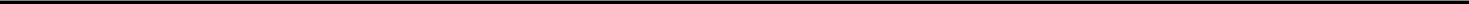 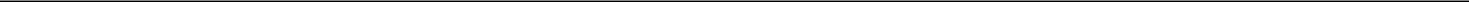 12,000,000 SharesCommon StockRBC CAPITAL MARKETSP R O S P E C T U S	S U P P L E M E N TJune 29, 2022PER SHAREPER SHARETOTALTOTALPublic Offering Price$2.10$25,200,000Underwriting Discounts and Commissions(1)$0.126$$1,512,000Proceeds to Verrica Pharmaceuticals Inc. before expenses$1.974$$23,688,000ABOUT THIS PROSPECTUS SUPPLEMENTABOUT THIS PROSPECTUS SUPPLEMENTABOUT THIS PROSPECTUS SUPPLEMENTABOUT THIS PROSPECTUS SUPPLEMENTABOUT THIS PROSPECTUS SUPPLEMENTABOUT THIS PROSPECTUS SUPPLEMENTABOUT THIS PROSPECTUS SUPPLEMENTABOUT THIS PROSPECTUS SUPPLEMENTABOUT THIS PROSPECTUS SUPPLEMENTABOUT THIS PROSPECTUS SUPPLEMENTABOUT THIS PROSPECTUS SUPPLEMENTABOUT THIS PROSPECTUS SUPPLEMENTABOUT THIS PROSPECTUS SUPPLEMENTABOUT THIS PROSPECTUS SUPPLEMENTABOUT THIS PROSPECTUS SUPPLEMENTS-iiINCORPORATION OF CERTAIN INFORMATION BYINCORPORATION OF CERTAIN INFORMATION BYINCORPORATION OF CERTAIN INFORMATION BYINCORPORATION OF CERTAIN INFORMATION BYINCORPORATION OF CERTAIN INFORMATION BYINCORPORATION OF CERTAIN INFORMATION BYINCORPORATION OF CERTAIN INFORMATION BYINCORPORATION OF CERTAIN INFORMATION BYINCORPORATION OF CERTAIN INFORMATION BYINCORPORATION OF CERTAIN INFORMATION BYINCORPORATION OF CERTAIN INFORMATION BYINCORPORATION OF CERTAIN INFORMATION BYINCORPORATION OF CERTAIN INFORMATION BYINCORPORATION OF CERTAIN INFORMATION BYINCORPORATION OF CERTAIN INFORMATION BYINCORPORATION OF CERTAIN INFORMATION BYS-27S-27SPECIAL NOTE REGARDING FORWARD-LOOKINGSPECIAL NOTE REGARDING FORWARD-LOOKINGSPECIAL NOTE REGARDING FORWARD-LOOKINGSPECIAL NOTE REGARDING FORWARD-LOOKINGSPECIAL NOTE REGARDING FORWARD-LOOKINGSPECIAL NOTE REGARDING FORWARD-LOOKINGSPECIAL NOTE REGARDING FORWARD-LOOKINGSPECIAL NOTE REGARDING FORWARD-LOOKINGSPECIAL NOTE REGARDING FORWARD-LOOKINGSPECIAL NOTE REGARDING FORWARD-LOOKINGSPECIAL NOTE REGARDING FORWARD-LOOKINGSPECIAL NOTE REGARDING FORWARD-LOOKINGSPECIAL NOTE REGARDING FORWARD-LOOKINGSPECIAL NOTE REGARDING FORWARD-LOOKINGSPECIAL NOTE REGARDING FORWARD-LOOKINGREFERENCEREFERENCEREFERENCEREFERENCEREFERENCEREFERENCEREFERENCEREFERENCEREFERENCEREFERENCEREFERENCEREFERENCEREFERENCEREFERENCEREFERENCES-27S-iviSTATEMENTSSTATEMENTSSTATEMENTSSTATEMENTSSTATEMENTSSTATEMENTSSTATEMENTSSTATEMENTSSTATEMENTSSTATEMENTSSTATEMENTSSTATEMENTSSTATEMENTSS-ivABOUT THIS PROSPECTUSABOUT THIS PROSPECTUSABOUT THIS PROSPECTUSABOUT THIS PROSPECTUSABOUT THIS PROSPECTUSABOUT THIS PROSPECTUSABOUT THIS PROSPECTUSABOUT THIS PROSPECTUSABOUT THIS PROSPECTUSABOUT THIS PROSPECTUSABOUT THIS PROSPECTUSABOUT THIS PROSPECTUSABOUT THIS PROSPECTUSABOUT THIS PROSPECTUSABOUT THIS PROSPECTUSABOUT THIS PROSPECTUSiS-11PROSPECTUS SUPPLEMENT SUMMARYPROSPECTUS SUPPLEMENT SUMMARYPROSPECTUS SUPPLEMENT SUMMARYPROSPECTUS SUPPLEMENT SUMMARYPROSPECTUS SUPPLEMENT SUMMARYPROSPECTUS SUPPLEMENT SUMMARYPROSPECTUS SUPPLEMENT SUMMARYPROSPECTUS SUPPLEMENT SUMMARYPROSPECTUS SUPPLEMENT SUMMARYPROSPECTUS SUPPLEMENT SUMMARYS-1SUMMARYSUMMARYSUMMARYSUMMARYSUMMARYSUMMARYSUMMARYSUMMARYSUMMARYSUMMARYSUMMARYSUMMARYSUMMARYSUMMARYSUMMARYSUMMARY1S-86RISK FACTORSRISK FACTORSRISK FACTORSRISK FACTORSS-8RISK FACTORSRISK FACTORSRISK FACTORSRISK FACTORSRISK FACTORSRISK FACTORS6USE OF PROCEEDSUSE OF PROCEEDSUSE OF PROCEEDSUSE OF PROCEEDSUSE OF PROCEEDSUSE OF PROCEEDSUSE OF PROCEEDSUSE OF PROCEEDSS-11SPECIAL NOTE REGARDING FORWARD-LOOKINGSPECIAL NOTE REGARDING FORWARD-LOOKINGSPECIAL NOTE REGARDING FORWARD-LOOKINGSPECIAL NOTE REGARDING FORWARD-LOOKINGSPECIAL NOTE REGARDING FORWARD-LOOKINGSPECIAL NOTE REGARDING FORWARD-LOOKINGSPECIAL NOTE REGARDING FORWARD-LOOKINGSPECIAL NOTE REGARDING FORWARD-LOOKINGSPECIAL NOTE REGARDING FORWARD-LOOKINGSPECIAL NOTE REGARDING FORWARD-LOOKINGSPECIAL NOTE REGARDING FORWARD-LOOKINGSPECIAL NOTE REGARDING FORWARD-LOOKINGSPECIAL NOTE REGARDING FORWARD-LOOKINGSPECIAL NOTE REGARDING FORWARD-LOOKINGSPECIAL NOTE REGARDING FORWARD-LOOKINGSPECIAL NOTE REGARDING FORWARD-LOOKINGDIVIDEND POLICYDIVIDEND POLICYDIVIDEND POLICYDIVIDEND POLICYDIVIDEND POLICYDIVIDEND POLICYDIVIDEND POLICYS-12STATEMENTSSTATEMENTSSTATEMENTSSTATEMENTSSTATEMENTSSTATEMENTSSTATEMENTSSTATEMENTSSTATEMENTSSTATEMENTSSTATEMENTSSTATEMENTSSTATEMENTSSTATEMENTSSTATEMENTS6S-138DILUTIONDILUTIONDILUTIONDILUTIONDILUTIONDILUTIONDILUTIONS-13USE OF PROCEEDSUSE OF PROCEEDSUSE OF PROCEEDSUSE OF PROCEEDSUSE OF PROCEEDSUSE OF PROCEEDSUSE OF PROCEEDSUSE OF PROCEEDSUSE OF PROCEEDSUSE OF PROCEEDSUSE OF PROCEEDSUSE OF PROCEEDSUSE OF PROCEEDSUSE OF PROCEEDSUSE OF PROCEEDSUSE OF PROCEEDS89MATERIAL U.S. FEDERAL INCOME TAXMATERIAL U.S. FEDERAL INCOME TAXMATERIAL U.S. FEDERAL INCOME TAXMATERIAL U.S. FEDERAL INCOME TAXMATERIAL U.S. FEDERAL INCOME TAXMATERIAL U.S. FEDERAL INCOME TAXMATERIAL U.S. FEDERAL INCOME TAXMATERIAL U.S. FEDERAL INCOME TAXMATERIAL U.S. FEDERAL INCOME TAXMATERIAL U.S. FEDERAL INCOME TAXDESCRIPTION OF CAPITAL STOCKDESCRIPTION OF CAPITAL STOCKDESCRIPTION OF CAPITAL STOCKDESCRIPTION OF CAPITAL STOCKDESCRIPTION OF CAPITAL STOCKDESCRIPTION OF CAPITAL STOCKDESCRIPTION OF CAPITAL STOCKDESCRIPTION OF CAPITAL STOCKDESCRIPTION OF CAPITAL STOCKDESCRIPTION OF CAPITAL STOCKDESCRIPTION OF CAPITAL STOCKDESCRIPTION OF CAPITAL STOCK9CONSEQUENCES TO NON-U.S. HOLDERS OF THECONSEQUENCES TO NON-U.S. HOLDERS OF THECONSEQUENCES TO NON-U.S. HOLDERS OF THECONSEQUENCES TO NON-U.S. HOLDERS OF THECONSEQUENCES TO NON-U.S. HOLDERS OF THECONSEQUENCES TO NON-U.S. HOLDERS OF THECONSEQUENCES TO NON-U.S. HOLDERS OF THECONSEQUENCES TO NON-U.S. HOLDERS OF THECONSEQUENCES TO NON-U.S. HOLDERS OF THECONSEQUENCES TO NON-U.S. HOLDERS OF THECONSEQUENCES TO NON-U.S. HOLDERS OF THECONSEQUENCES TO NON-U.S. HOLDERS OF THECONSEQUENCES TO NON-U.S. HOLDERS OF THECONSEQUENCES TO NON-U.S. HOLDERS OF THEDESCRIPTION OF DEBT SECURITIESDESCRIPTION OF DEBT SECURITIESDESCRIPTION OF DEBT SECURITIESDESCRIPTION OF DEBT SECURITIESDESCRIPTION OF DEBT SECURITIESDESCRIPTION OF DEBT SECURITIESDESCRIPTION OF DEBT SECURITIESDESCRIPTION OF DEBT SECURITIESDESCRIPTION OF DEBT SECURITIESDESCRIPTION OF DEBT SECURITIESDESCRIPTION OF DEBT SECURITIESDESCRIPTION OF DEBT SECURITIESDESCRIPTION OF DEBT SECURITIES14OWNERSHIP AND DISPOSITION OF OUROWNERSHIP AND DISPOSITION OF OUROWNERSHIP AND DISPOSITION OF OUROWNERSHIP AND DISPOSITION OF OUROWNERSHIP AND DISPOSITION OF OUROWNERSHIP AND DISPOSITION OF OUROWNERSHIP AND DISPOSITION OF OUROWNERSHIP AND DISPOSITION OF OUROWNERSHIP AND DISPOSITION OF OUROWNERSHIP AND DISPOSITION OF OUROWNERSHIP AND DISPOSITION OF OURDESCRIPTION OF WARRANTSDESCRIPTION OF WARRANTSDESCRIPTION OF WARRANTSDESCRIPTION OF WARRANTSDESCRIPTION OF WARRANTSDESCRIPTION OF WARRANTSDESCRIPTION OF WARRANTSDESCRIPTION OF WARRANTSDESCRIPTION OF WARRANTSDESCRIPTION OF WARRANTSDESCRIPTION OF WARRANTSDESCRIPTION OF WARRANTSDESCRIPTION OF WARRANTSDESCRIPTION OF WARRANTSDESCRIPTION OF WARRANTSDESCRIPTION OF WARRANTS21S-1424COMMON STOCKCOMMON STOCKCOMMON STOCKCOMMON STOCKCOMMON STOCKCOMMON STOCKCOMMON STOCKCOMMON STOCKCOMMON STOCKCOMMON STOCKCOMMON STOCKS-14LEGAL OWNERSHIP OF SECURITIESLEGAL OWNERSHIP OF SECURITIESLEGAL OWNERSHIP OF SECURITIESLEGAL OWNERSHIP OF SECURITIESLEGAL OWNERSHIP OF SECURITIESLEGAL OWNERSHIP OF SECURITIESLEGAL OWNERSHIP OF SECURITIESLEGAL OWNERSHIP OF SECURITIESLEGAL OWNERSHIP OF SECURITIESLEGAL OWNERSHIP OF SECURITIESLEGAL OWNERSHIP OF SECURITIESLEGAL OWNERSHIP OF SECURITIESLEGAL OWNERSHIP OF SECURITIESLEGAL OWNERSHIP OF SECURITIESLEGAL OWNERSHIP OF SECURITIESLEGAL OWNERSHIP OF SECURITIES24S-1827UNDERWRITINGUNDERWRITINGUNDERWRITINGUNDERWRITINGUNDERWRITINGS-18PLAN OF DISTRIBUTIONPLAN OF DISTRIBUTIONPLAN OF DISTRIBUTIONPLAN OF DISTRIBUTIONPLAN OF DISTRIBUTIONPLAN OF DISTRIBUTIONPLAN OF DISTRIBUTIONPLAN OF DISTRIBUTIONPLAN OF DISTRIBUTION27LEGAL MATTERSLEGAL MATTERSLEGAL MATTERSLEGAL MATTERSLEGAL MATTERSLEGAL MATTERSLEGAL MATTERSLEGAL MATTERSLEGAL MATTERSLEGAL MATTERSLEGAL MATTERSLEGAL MATTERSLEGAL MATTERSLEGAL MATTERSLEGAL MATTERSS-26LEGAL MATTERSLEGAL MATTERSLEGAL MATTERSLEGAL MATTERSLEGAL MATTERSLEGAL MATTERSLEGAL MATTERSLEGAL MATTERSLEGAL MATTERSLEGAL MATTERSLEGAL MATTERSLEGAL MATTERSLEGAL MATTERSLEGAL MATTERSLEGAL MATTERSLEGAL MATTERS29EXPERTSEXPERTSEXPERTSEXPERTSEXPERTSEXPERTSS-26EXPERTSEXPERTSEXPERTSEXPERTSEXPERTSEXPERTSEXPERTS29S-2629WHERE YOU CAN FIND MORE INFORMATIONWHERE YOU CAN FIND MORE INFORMATIONWHERE YOU CAN FIND MORE INFORMATIONWHERE YOU CAN FIND MORE INFORMATIONWHERE YOU CAN FIND MORE INFORMATIONWHERE YOU CAN FIND MORE INFORMATIONWHERE YOU CAN FIND MORE INFORMATIONWHERE YOU CAN FIND MORE INFORMATIONWHERE YOU CAN FIND MORE INFORMATIONWHERE YOU CAN FIND MORE INFORMATIONWHERE YOU CAN FIND MORE INFORMATIONWHERE YOU CAN FIND MORE INFORMATIONWHERE YOU CAN FIND MORE INFORMATIONWHERE YOU CAN FIND MORE INFORMATIONWHERE YOU CAN FIND MORE INFORMATIONS-26WHERE YOU CAN FIND MORE INFORMATIONWHERE YOU CAN FIND MORE INFORMATIONWHERE YOU CAN FIND MORE INFORMATIONWHERE YOU CAN FIND MORE INFORMATIONWHERE YOU CAN FIND MORE INFORMATIONWHERE YOU CAN FIND MORE INFORMATIONWHERE YOU CAN FIND MORE INFORMATIONWHERE YOU CAN FIND MORE INFORMATIONWHERE YOU CAN FIND MORE INFORMATIONWHERE YOU CAN FIND MORE INFORMATIONWHERE YOU CAN FIND MORE INFORMATIONWHERE YOU CAN FIND MORE INFORMATIONWHERE YOU CAN FIND MORE INFORMATIONWHERE YOU CAN FIND MORE INFORMATIONWHERE YOU CAN FIND MORE INFORMATIONWHERE YOU CAN FIND MORE INFORMATION29INCORPORATION OF CERTAIN INFORMATION BYINCORPORATION OF CERTAIN INFORMATION BYINCORPORATION OF CERTAIN INFORMATION BYINCORPORATION OF CERTAIN INFORMATION BYINCORPORATION OF CERTAIN INFORMATION BYINCORPORATION OF CERTAIN INFORMATION BYINCORPORATION OF CERTAIN INFORMATION BYINCORPORATION OF CERTAIN INFORMATION BYINCORPORATION OF CERTAIN INFORMATION BYINCORPORATION OF CERTAIN INFORMATION BYINCORPORATION OF CERTAIN INFORMATION BYINCORPORATION OF CERTAIN INFORMATION BYINCORPORATION OF CERTAIN INFORMATION BYINCORPORATION OF CERTAIN INFORMATION BYINCORPORATION OF CERTAIN INFORMATION BYINCORPORATION OF CERTAIN INFORMATION BY30REFERENCEREFERENCEREFERENCEREFERENCE30Public offering price per share$2.10$2.10$2.10$2.10Net tangible book value per share as of March 31, 2022$0.92$0.92Increase per share attributable to sale of shares of common stock in this offering0.310.31As adjusted net tangible book value per share after this offering1.23Dilution per share to new investors$0.87$0.87$0.87$0.87UnderwriterNumber ofNumber ofUnderwriterSharesSharesRBC Capital Markets, LLCRBC Capital Markets, LLC12,000,000TotalTotal12,000,000Paid by the CompanyPaid by the CompanyPaid by the CompanyPaid by the CompanyPaid by the CompanyNo ExerciseNo ExerciseFull ExerciseFull ExercisePer share$0.126$0.126Total$1,512,000$$1,738,800Table of ContentsTable of ContentsTable of ContentsTable of ContentsTable of ContentsTable of ContentsTable of ContentsTable of ContentsTable of ContentsTable of ContentsTable of ContentsTable of ContentsTable of ContentsTable of ContentsTable of ContentsTable of ContentsTABLE OF CONTENTSTABLE OF CONTENTSTABLE OF CONTENTSABOUT THIS PROSPECTUSABOUT THIS PROSPECTUSABOUT THIS PROSPECTUSABOUT THIS PROSPECTUSABOUT THIS PROSPECTUSABOUT THIS PROSPECTUSABOUT THIS PROSPECTUSABOUT THIS PROSPECTUSABOUT THIS PROSPECTUSABOUT THIS PROSPECTUSABOUT THIS PROSPECTUSABOUT THIS PROSPECTUSABOUT THIS PROSPECTUSABOUT THIS PROSPECTUSABOUT THIS PROSPECTUSiSUMMARYSUMMARY1RISK FACTORSRISK FACTORSRISK FACTORSRISK FACTORSRISK FACTORSRISK FACTORSRISK FACTORSRISK FACTORSRISK FACTORSRISK FACTORSRISK FACTORSRISK FACTORSRISK FACTORSRISK FACTORSRISK FACTORS6SPECIAL NOTE REGARDING FORWARD-LOOKING STATEMENTSSPECIAL NOTE REGARDING FORWARD-LOOKING STATEMENTSSPECIAL NOTE REGARDING FORWARD-LOOKING STATEMENTSSPECIAL NOTE REGARDING FORWARD-LOOKING STATEMENTSSPECIAL NOTE REGARDING FORWARD-LOOKING STATEMENTSSPECIAL NOTE REGARDING FORWARD-LOOKING STATEMENTSSPECIAL NOTE REGARDING FORWARD-LOOKING STATEMENTSSPECIAL NOTE REGARDING FORWARD-LOOKING STATEMENTSSPECIAL NOTE REGARDING FORWARD-LOOKING STATEMENTSSPECIAL NOTE REGARDING FORWARD-LOOKING STATEMENTSSPECIAL NOTE REGARDING FORWARD-LOOKING STATEMENTSSPECIAL NOTE REGARDING FORWARD-LOOKING STATEMENTSSPECIAL NOTE REGARDING FORWARD-LOOKING STATEMENTSSPECIAL NOTE REGARDING FORWARD-LOOKING STATEMENTSSPECIAL NOTE REGARDING FORWARD-LOOKING STATEMENTS6USE OF PROCEEDSUSE OF PROCEEDSUSE OF PROCEEDSUSE OF PROCEEDSUSE OF PROCEEDS8DESCRIPTION OF CAPITAL STOCKDESCRIPTION OF CAPITAL STOCKDESCRIPTION OF CAPITAL STOCKDESCRIPTION OF CAPITAL STOCKDESCRIPTION OF CAPITAL STOCKDESCRIPTION OF CAPITAL STOCKDESCRIPTION OF CAPITAL STOCKDESCRIPTION OF CAPITAL STOCKDESCRIPTION OF CAPITAL STOCKDESCRIPTION OF CAPITAL STOCKDESCRIPTION OF CAPITAL STOCKDESCRIPTION OF CAPITAL STOCKDESCRIPTION OF CAPITAL STOCKDESCRIPTION OF CAPITAL STOCKDESCRIPTION OF CAPITAL STOCK9DESCRIPTION OF DEBT SECURITIESDESCRIPTION OF DEBT SECURITIESDESCRIPTION OF DEBT SECURITIESDESCRIPTION OF DEBT SECURITIESDESCRIPTION OF DEBT SECURITIESDESCRIPTION OF DEBT SECURITIESDESCRIPTION OF DEBT SECURITIESDESCRIPTION OF DEBT SECURITIESDESCRIPTION OF DEBT SECURITIESDESCRIPTION OF DEBT SECURITIESDESCRIPTION OF DEBT SECURITIES14DESCRIPTION OF WARRANTSDESCRIPTION OF WARRANTSDESCRIPTION OF WARRANTSDESCRIPTION OF WARRANTSDESCRIPTION OF WARRANTSDESCRIPTION OF WARRANTSDESCRIPTION OF WARRANTSDESCRIPTION OF WARRANTS21LEGAL OWNERSHIP OF SECURITIESLEGAL OWNERSHIP OF SECURITIESLEGAL OWNERSHIP OF SECURITIESLEGAL OWNERSHIP OF SECURITIESLEGAL OWNERSHIP OF SECURITIESLEGAL OWNERSHIP OF SECURITIESLEGAL OWNERSHIP OF SECURITIESLEGAL OWNERSHIP OF SECURITIESLEGAL OWNERSHIP OF SECURITIESLEGAL OWNERSHIP OF SECURITIES24PLAN OF DISTRIBUTIONPLAN OF DISTRIBUTIONPLAN OF DISTRIBUTIONPLAN OF DISTRIBUTIONPLAN OF DISTRIBUTIONPLAN OF DISTRIBUTIONPLAN OF DISTRIBUTIONPLAN OF DISTRIBUTIONPLAN OF DISTRIBUTIONPLAN OF DISTRIBUTIONPLAN OF DISTRIBUTIONPLAN OF DISTRIBUTIONPLAN OF DISTRIBUTIONPLAN OF DISTRIBUTIONPLAN OF DISTRIBUTION27LEGAL MATTERSLEGAL MATTERSLEGAL MATTERSLEGAL MATTERS29EXPERTSEXPERTSEXPERTSEXPERTSEXPERTSEXPERTSEXPERTSEXPERTSEXPERTSEXPERTSEXPERTSEXPERTSEXPERTSEXPERTSEXPERTS29WHERE YOU CAN FIND MORE INFORMATIONWHERE YOU CAN FIND MORE INFORMATIONWHERE YOU CAN FIND MORE INFORMATIONWHERE YOU CAN FIND MORE INFORMATIONWHERE YOU CAN FIND MORE INFORMATIONWHERE YOU CAN FIND MORE INFORMATIONWHERE YOU CAN FIND MORE INFORMATIONWHERE YOU CAN FIND MORE INFORMATIONWHERE YOU CAN FIND MORE INFORMATIONWHERE YOU CAN FIND MORE INFORMATIONWHERE YOU CAN FIND MORE INFORMATIONWHERE YOU CAN FIND MORE INFORMATIONWHERE YOU CAN FIND MORE INFORMATIONWHERE YOU CAN FIND MORE INFORMATIONWHERE YOU CAN FIND MORE INFORMATION29INCORPORATION OF CERTAIN INFORMATION BY REFERENCEINCORPORATION OF CERTAIN INFORMATION BY REFERENCEINCORPORATION OF CERTAIN INFORMATION BY REFERENCEINCORPORATION OF CERTAIN INFORMATION BY REFERENCEINCORPORATION OF CERTAIN INFORMATION BY REFERENCEINCORPORATION OF CERTAIN INFORMATION BY REFERENCEINCORPORATION OF CERTAIN INFORMATION BY REFERENCEINCORPORATION OF CERTAIN INFORMATION BY REFERENCEINCORPORATION OF CERTAIN INFORMATION BY REFERENCEINCORPORATION OF CERTAIN INFORMATION BY REFERENCEINCORPORATION OF CERTAIN INFORMATION BY REFERENCEINCORPORATION OF CERTAIN INFORMATION BY REFERENCEINCORPORATION OF CERTAIN INFORMATION BY REFERENCE30